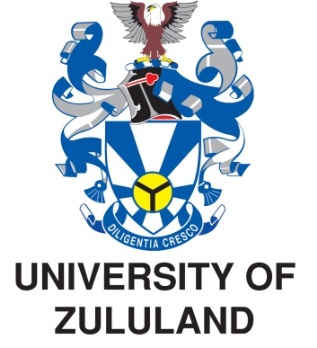 FACULTY OF COMMERCE, ADMINISTRATION and LAW(FCAL)HANDBOOK 2020Although the information in this Handbook has been compiled with the utmost care and accuracy, the Faculty, Council and the Senate of the University accept no responsibility whatsoever for errors that may occur.  CONTACT DETAILSExecutive Dean				:	035 902 6590Secretary				:	035 902 6123Faculty Manager				:	035 902 6539Faculty Officer				:	035 902 6362Accounting and Auditing (HoD)		:	035 902 6796Accounting and Auditing (Administrator)	:	035 902 6021Business Management (HoD)		:	035 902 6121Business Management (Secretary)		:	035 902 6062Economics (Acting: HoD)			:	035 902 6425Economics (Secretary)			:	035 902 6217Law (HoD)				:	035 902 6213Law (Secretary)				:	035 902 6212Public Administration (HoD)		:	035 902 6615Public Administration (Secretary)		:	035 902 6217Centre for Legal Services (Reception)	:	035 902 6011Email Address				:	pakatin@UNIZULU.ac.za Web Address				:      	www.UNIZULU.ac.zaPhysical Address	:	4 Main Road, D-BlockKwaDlangezwa 3886Banking Details				:	ABSA Bank, Empangeni						Branch Code: 632005Acc No. 1880000051 (for payment of fees)						Acc No. 1880000035(for all other payments)Use student number as referenceCorrespondence and enquiries		:	The Registrar,  Prospective students must note that all			University of Zululandcorrespondence and enquiries are to be 		Private Bag X1001addressed to					KwaDlangezwa 3886	 						,			Table of ContentsVISION OF THE FACULTY	7MISSION OF THE FACULTY	7VALUES OF THE FACULTY	71.	ABOUT THE FACULTY	81.1	FCAL Programme Quality Mix (PQM)	92.	ABOUT THE FACULTY BOARD	103.	ABOUT THE STAFF	12Dean’s Office	12Department of Accounting and Auditing	13Department of Business Management	14Department of Economics	16Department of Law	17Centre for Legal Services	19Department Public Administration	19Department of BCom 4-Year Extended Programme	20Post-doctoral Researchers	21Adjunct Professors	214.	RULES AND REGULATIONS	224.1	General rules	224.2	International Students	224.3	Recognition of Prior Learning and Credits from Other Institutions	224.4	Mature Age Exemption	234.5	Progression Rules	234.6	Exclusion Rules	234.7	Re-Admission Rules	244.8	Withdrawal from Registered Modules	244.9	 Assessments	254.10	 Attainment and Conferment of Degree	264.11	 Viability of Modules	265.	DEFINITION OF TERMS	276.	FCAL SPECIFIC RULES	326.1	General Admission Requirements for Undergraduate Programmes	336.2	Calculation of the Admission Points Score (Aps) Score	346.3	FCAL Specific Admission Requirements for Undergraduate Programmes	357.	UNDERGRADUATE QUALIFICATIONS	377.1	Programme design: pre-requisite and co-requisites	408.	ACADEMIC STRUCTURE: UNDERGRADUATE QUALIFICATIONS	488.1	BCOM 4-YEAR EXTENDED DEGREE (2FDEG1)	48Purpose and Rationale	48BCom 4-Year Extended Degree: General Information	48BCom 4-Year Extended: Accounting and Auditing (2FDEG0)	49BCom 4-Year Extended: Management Information Systems (2FDEG2)	50BCom 4-Year Extended: Accounting and Economics (2FEGAE)	51BCom 4-Year Extended: Business Management and Accounting (2FEGMA)	52BCom 4-Year Extended: Business Management and Economics (2FEGME)	53BCom 4-Year Extended: Business Management and Insurance (2FEGMI)	54BCom 4-Year Extended: Banking and Business Management (2FEGBM)	55BCom 4-Year Extended: Economics and Banking (2FEGEB)	56BCom 4-Year Extended: Economics and Insurance (2FEGEI)	57BCom 4-Year Extended: Economics and HR Management (2FEGEH)	58BCom 4-Year Extended: HR Management and Business Management (2FEGHB)	598.2	BCOM: ACCOUNTING SCIENCE (2ADEG3)	60Purpose and rationale of the qualification	60BCom (Accounting Science) degree: General information	61BCom: Accounting Science (2ADEG3)	628.3	BCOM (ACCOUNTING) AND BCOM (MANAGEMENT INFORMATION SYSTEMS)	63BCom: Accounting (2ADEG1)	63BCom: Management Information Systems (2ADEG2)	648.4	BACHELOR OF COMMERCE	65Purpose and rationale of the qualification	65BCom degree: General information	66BCom: Accounting and Economics (2DEGAE)	67BCom: Business Management and Accounting (2DEGMA)	68BCom: Business Management and Economics (2DEGME)	69BCom: Business Management and Insurance (2DEGMI)	70BCom: Banking and Business Management (2DEGBM)	71BCom: Economics and Banking (2DEGEB)	72BCom: Economics and Insurance (2DEGEI)	73BCom: Economics and HR Management (2DEGEH)	74BCom: HR Management and Business Management (2DEGHM)	758.5	BACHELOR OF PUBLIC ADMINISTRATION (2GDEG1)	76Purpose and rationale of the qualification	76BAdmin degree: General information	77BAdmin: Public Administration and Political Science (2GDEPS)	78BAdmin: Public Administration and Human Resources (2GDEHR)	79BAdmin: Public Administration and Economics (2GEGEC)	80BAdmin: Public Administration and Business Management (2GDEBM)	818.6	BACHELOR OF LAWS (2LDEG1)	82Purpose and Rationale of the Qualification	82LLB degree: General information	839.	POSTGRADUATE QUALIFICATIONS	86General Admission Requirements	869.1	HONOURS QUALIFICATIONS	87Bachelor of Commerce Honours: Business Management (CHON03)	87Bachelor of Commerce Honours in Economics (2HON05)	90Purpose and Rationale of the Qualification	90BCom Honours in Economics: General Information	91Bachelor of Public Administration Honours (2HON04)	93Purpose and Rationale of the Qualification	93Bachelor of Public Administration Honours: General Information	949.2	 MASTER’S QUALIFICATIONS BY RESEARCH	96Master of Commerce: Business Management (CMAS03)	97Master of Commerce: Business Management: General Information	97Master of Commerce: Economics (2MAS05)	98Purpose and Rationale of the Qualification	98Master of Commerce: Economics General Information	99Master of Public Administration (2MAS04)	100Purpose and Rationale of the Qualification	100Master of Public Administration: General Information	101Master of Laws (2LLM06)	102Purpose and Rationale of the Qualification	102Master of Laws: General Information	1039.3	DOCTORAL QUALIFICATIONS	104Purpose and Rationale of the Qualification	104Doctor of Commerce: Business Management (CPHD03)	105Doctor of Commerce (Business Management) General Information	105Doctor of Commerce in Economics (2PHD05)	106Doctor of Commerce (Economics): General information	106Doctor of Public Administration (2PHD04)	107Doctor of Administration: General Information	107Doctor of Laws (Doctor Legum) (2LLD06)	109Doctor of Laws: General Information	10910.	ALPHABETIC MODULE DESCRIPTIONS FOR DEGREES	110BCom Extended Degree Modules	110Department of Accounting and Auditing	113Department of Business Management	125Department of Economics	129Department of Public Administration	139Department of Law	143Electives from Other Faculties	15211.	PROGRAMMES OFFERED AT THE RICHARDS BAY CAMPUS	15511.1	CERTIFICATES	155Higher Certificate in Accounting (2AHCR1)	155Purpose:	155Higher Certificate in Accountancy: General Information	155CBCTM1 National Higher Certificate in Marketing	157Purpose:	15711.2	DIPLOMAS	160Diploma in Management of Co-operatives (2CODP1)	160Purpose:	160Diploma in Management of Co-operatives: General Information	160Diploma in Logistics Management (2BLM01)	162Purpose	162Diploma in Logistics Management: General Information	162Diploma in Transport Management (2BTM01)	164Purpose	164Diploma in Transport Management: General Information	164Advanced Certificate in Accountancy (2AACR1)	166Purpose:	166Advanced Certificate in Accountancy: General Information	16611.3	ALPHABETIC MODULE DESCRIPTIONS FOR CERTIFCATES AND DIPLOMAS	168VISION OF THE FACULTYTo be a Faculty of choice and relevance for commerce, administration, law and the local community, in ensuring a supportive and caring ethos that contributes meaningfully to the quality of life of all who live in the region of KwaZulu-Natal, South Africa, and the African continent, within the global context.MISSION OF THE FACULTYTo continue providing relevant qualifications, training and development, serving the needs of commerce, industry, public sector, civil society and the non-governmental sectors through partnerships, and by ensuring sustainable development through knowledge production, management and research in these, and related, fields. VALUES OF THE FACULTYInnovation:	Promoting attributes of excellence, creativity and	discovery among students and staff.Teamwork:	Working together to accomplish a common goal.Efficiency:	Sustaining high levels of productivity.Accountability:	Subscribing to integrity and transparency.Mutual Trust:	Inculcating dependable and trustworthy relationships and mutual respect.ABOUT THE FACULTYThe Faculty of Commerce, Administration and Law (FCAL) is transforming into one of the most vibrant and dynamic faculties at the University of Zululand. The University is restructured for relevance and advocates a career-focussed education, with emphasis on meeting the needs of its rural environment, as well as its commitment to commerce and industry. The Faculty comprises of the Office of the Dean, a Faculty Office and five academic departments:Department of Accounting and Auditing (including Information Technology); Department of Business Management (incorporating Human Resources Management);Department of Economics (incorporating BCom 4-Year extended degree);Department of Public Administration; and  Department of Law, incorporating the Centre for Legal Services.In addition to core academic programmes and qualifications, the departments also undertake research and provide certificated courses and training in a variety of related activities relevant to commerce, industry, government, civil society and the non-governmental sector. The Faculty also offers Certificates, Advanced Certificates, Diplomas, National Diplomas at the Richards Bay Campus. The Faculty also participates avidly in community outreach and development programmes. Each programme structure, method of delivery and presentation that are included in this Faculty yearbook programme are subject to the policy laid down by the Institutional Committee for Academic Standards (ICAS) of the University of Zululand (UNIZULU) and consistent with the requirements of the Council on Higher Education (CHE), the Higher Education Qualifications Framework (HEQSF), the Department of Higher Education and Training (DHET), the South African Qualifications Authority (SAQA). All degrees and programmes of the Faculty are accredited by the Council on Higher Education (CHE) and registered with the South African Qualifications Authority (SAQA).  The Faculty also offers Certificates, Advanced Certificates, Diplomas, National Diplomas at the Richards Bay Campus.A summary of the program mix of the Faculty is offered in the next table.FCAL Programme Quality Mix (PQM)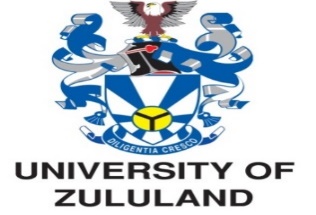 ABOUT THE FACULTY BOARD  In terms of the stipulations of section 37(5) of the UNIZULU Statute each faculty shall have a faculty board constituted in accordance with the Rules.  The function of the faculty board is to regulate the activities of the faculty in line with the Policies and Rules of the University.Faculty Boards are co-responsible for the quality, actuality and career-orientation of learning programs and their content, training and tuition methods, research and innovation, and community service programs.	1.	CompositionA Faculty Board is a subcommittee of the Senate.2.	Ex Officio membersVice-ChancellorDeputy Vice ChancellorsRegistrar3.	Full membersDeanDeputy-Dean: Research, Innovation and Community EngagementDeputy-Dean: Teaching and LearningHeads of departments of the facultyFull professorsAll academic members of staffFaculty ManagerFaculty OfficerStudent representation – consisting of one representative from the central SRC and one representative from the faculty selected in terms of the rules of the SRC. If possible, both student representatives should be registered students from the faculty concerned4.	Associate membersRepresentatives of other faculties by invitation; with the principle of service subjects taken into account.A staff member of the Secretariat to act as secretary.A representative of the library.Co-opted persons without voting rights.5.	ChairpersonThe dean of the faculty is ex officio the chairperson of the faculty board. The Associate Dean (If applicable) should act as chairperson of the faculty board in the absence of the dean. Should a faculty not have an Associate Dean, the faculty board should annually appoint, from its ranks, a deputy chairperson to act as chairperson in the absence of the dean.6.	Quorum50 Percent Plus ONE of the faculty board members (with full membership) constitutes a quorum7.	MeetingsThe secretary shall send each member an agenda, accompanied by the minutes of the previous meeting, at least three workdays before an ordinary meeting and at least one day before a special meeting of the faculty board. The agenda shall indicate the time of and the venue for the meeting and the matters to be discussed. The agenda shall contain those matters to be handled internally, and the matters to be referred to the Senate.8.	Functions of the Faculty BoardPlease refer to the Terms of Reference for detailed functions of the Faculty Board.ABOUT THE STAFF Department of Accounting and AuditingDepartment of Business ManagementRULES AND REGULATIONSGeneral rulesThe faculty rules valid for the different qualifications, programmes and curricula of this faculty and contained in this faculty calendar are subject to the General Rules of the University, as determined from time to time by the Council of the University on recommendation by the Senate.  The faculty rules should therefore be read in conjunction with the General Rules.Prospective students must note that all correspondence and enquiries are to be addressed to the Registrar, University of Zululand, Private Bag X1001, Kwa-Dlangezwa, 3886 or email admissions@UNIZULU.ac.za4.2	International StudentsAn international student must have his or her qualifications verified by the Higher Education South Africa (HESA) for undergraduates and the South African Qualifications Authority (SAQA) for postgraduates who have foreign undergraduate qualifications. The Office for International Students should be contacted for additional information.4.3	Recognition of Prior Learning and Credits from Other InstitutionsRecognition of prior learning (RPL) may be considered subject to the policies of the University and acceptance by the University Senate or the designated University authority. In this regard guidance will be available from the Office of the Registrar.Credits may be granted to candidates who have completed modules at this University or other approved Higher Education institutions, provided such application has been approved by Faculty Board and Senate. Application must be made in the prescribed manner through the Office of the Dean. A candidate who applies for recognition of credits and who has been credited may be granted exemption from these modules in the relevant curriculum to a maximum of 50 percent of the total credits required for the qualification. Exemptions shall not be granted in respect of exit level modules, and modules credited must carry the same NQF level and credit values as the UNIZULU modules. For candidates coming from outside South Africa, verification of foreign qualifications by the South African Qualifications Authority (SAQA) is mandatory.4.4	Mature Age ExemptionWith the approval of the Registrar, a candidate who qualifies on the basis of Mature Age Exemption may be considered for acceptance. Application must be made on the prescribed forms, prior to the registration date.4.5	Progression RulesA full-time student must register for all prescribed modules for a particular qualification in a particular semester.A student may only register one additional module, in addition to those prescribed for a particular qualification in a particular semester, with the approval of the Dean of the faculty and in line with Rule G6 of the University Calendar.(c) A candidate will be required to complete all the modules prescribed for each year of study for the degree in order that he/she may proceed to modules prescribed for the following year (subject to the rules concerning transfer of other degree modules from this or other approved Universities) provided that:i.	A candidate who fails more than 50 percent of the number of modules prescribed for that particular level per year will be required to repeat and pass those failed modules in the subsequent year, before he/she progresses to the next level.   ii.	The above rule must be read in conjunction with the General Calendar rules of the University. (d) Interruption of studies: Interruption of studies should be applied for according to Rule G16 and be approved by Faculty Board and Senate. Students retain credit for exemption and/or renewal of registration purposes for a module passed for a period not exceeding five years, provided that there are no material changes to the curriculum content in this period and provided further that there has been no change in the statutory body regulation the relevant qualification.4.6	Exclusion RulesA student, who fails to obtain the minimum credits at the end of each semester, as detailed below, shall be excluded from the Faculty and University as per Rule G21A:In the case of a three-year degree programme:•	Three years, a minimum of 180 credits.•	Four years, a minimum of 300 credits.•	Five years, if a degree has not been obtained.In the case of a four-year degree programme:•	Three years, a minimum of 240 credits.•	Four years, a minimum of 384 credits.•	Five years, a minimum of 420 credits.•	Six years, if a degree has not been obtained.An excluded student may apply to the Dean for re-admission. This may be granted under special circumstances, and the student will have to satisfy certain specified conditions. An excluded student is not permitted to register for any module in the Faculty, unless required by a programme (in another Faculty) in which the student is registered.4.7	Re-Admission RulesA student shall not be permitted to renew registration if he or she:(a) has failed any module required for the degree more than once, and/or(b) has not completed the equivalent of:	i.	four semester modules qualifying for the degree by the end of the first year of study.	ii. ten semester modules qualifying for the degree by the end of the second year of study.	iii. eighteen semester modules qualifying for the degree by the end of the third year of study, and/or(c) has failed the equivalent of seven or more semester modules during the period of registration for the degree, and/or(d) has failed to complete the equivalent of at least four semester modules qualifying for the degree, in the year of registration, unless a student is in their final academic year of study and requires fewer than four semester modules to qualify for the degree.4.8	Withdrawal from Registered ModulesA student will normally be required to register for the full curriculum of the year of the degree for which he/she is registered. A student will not, except with the permission of the Dean, be permitted to withdraw from a module which is a requirement of the year for which he/she is registered nor will he/she be permitted to withdraw from a module which he/she is repeating. 4.9	 AssessmentsAssessment will be conducted on a continuous basis.A final mark is based on both continuous assessment and a final examination. To pass, a candidate must obtain a final mark of at least 50% per moduleAt least 50% of the assessment should be based on written assignments, tests, practicals, project reports, etc., which can be moderated.Checking of marks or re-assessment can be done on written request by the student after payment of fees as required by the Senate.Methods of assessment that may be used in a module:Formative and Summative assessmentsPractical assessmentsAssignmentsWork-place assessmentsSimulation (application of theory to practice)Self-assessmentsPeer assessmentsPortfoliosOpen-book assessmentsOral assessmentsOnline (Moodle) assessmentsQuick reviews of knowledge gained during learning sessionsThe relevant Department may choose amongst these methods of assessment. Assessment criteria can differ from module to module. The final mark of a student should be based on a minimum of three assessments.Final ExaminationsThe University conducts final examinations at the end of each semester. These examinations are normally written, but may include oral and/or practical components.Duly Performed (DP) RequirementsAs stipulated in the University Calendar or stipulated by Senate. Pass MarkTo pass a module, a final mark of 50% is required. This assessment is based on the final examination mark and the DP. The assessment for each module is indicated in the relevant programmes. Other ExaminationsFor re-examinations, supplementary, special re-examinations, and aegrotat exams, see the General Academic Rules of the University, as contained in the University Calendar.4.10	 Attainment and Conferment of DegreeA three or four- year qualification must be completed in a maximum time of five or six years respectively. A student who has satisfied all the requirements of the programme, including the co-requisite requirements, is deemed to have completed the degree, which will be conferred in the graduation ceremony in the following year. To obtain the diploma or degree with merit, a candidate shall obtain a final mark of at least 65%.To obtain the diploma or degree with distinction a candidate shall obtain an average mark of at least 75%.All prescribed modules comprising a qualification will be taken into consideration in determining the pass level.4.11	 Viability of ModulesA minimum number of 10 students must enroll at first year undergraduate level for a module to be considered viable. The Faculty may choose not to offer a module if the minimum number is not enrolled. DEFINITION OF TERMS Unless the context otherwise indicates:“academic year” means that portion of a calendar year approved by Council on recommendation of Senate for the academic activities of the University.“admission” means the process or act in terms of which it is determined whether or not a prospective applicant should be allowed to register for the proposed academic programme, bearing in mind the suitability of the applicant. Admission is the first stage academic registration process and involves an academic decision by the Dean of Faculty/Admissions Office. Once admitted, an applicant can then proceed to be formally registered as a student.“aegrotat examination” means an examination granted on medical or compassionate grounds.“assessment” means the evaluation of a student’s work satisfying the requirements of his or her programme, and includes tests, seminars, assignments, projects and examinations.“close relative” means a mother, father, grandmother, grandfather, brother, sister or child.“co-examiner” means a person appointed by a Faculty Board to assist an examiner in the setting and marking of an examination.“continuous assessment” means internally moderated oral and written assignments, tests, practicals, project reports, etc.“Continuous Assessment Mark (CAM)” and “Year Mark”. CAM for a module means the mark awarded to the module and arises from an assessment of the module but excludes the final examination, and the syllabus indicates how this mark is calculated. Year mark means the mark obtained from continuous assessment in a year-long module.“co-requisite module” means a module which must be passed prior to or registered for in the same semester as the proposed module.“credit points (credits)” means one credit point which is the value assigned to ten notional study hours of learning and assessment, and this is sometimes abbreviated as ‘cpt’.“Council” means the Council of the University.“curriculum” means the complete programme of study for a particular degree, diploma or certificate.“Duly Performed (DP)” means a student has fulfilled the minimum requirements in terms of attendance and semester or year mark to sit for an examination in a particular module.“elective (module)” means a module selected from a given list.“examination” means a formal evaluation of a student’s academic performance, which may be in the form of a written examination, an oral examination, a practical examination, a dissertation, a thesis, or any other formal examination.“examination mark” means the mark obtained in an examination.“examiner” means a person appointed by a Faculty Board to assess the academic performance of a student.“final mark” means the mark derived from a combination of a semester or year mark and an examination mark.“final semester” means the semester that concludes the curriculum.“final-year student” means a student who is registered for sufficient modules to lead to the completion of a qualification.“first-year student” means a student who has not obtained sufficient credits at this University, or any other University, for promotion to the second year of a degree, diploma, or certificate.“institution” means the University of Zululand.“intermediate student” means a student who is neither a first-year student nor a final-year student.“level of study” means the level at which a student is positioned within the curriculum of the qualification for which he or she is registered.“major” means that a specific discipline consists of 60 credits in modules at level 3 and 30 credits in modules at level 2 in that, or a closely allied, discipline essential for completing the degree.“moderator” means a person appointed by a Faculty Board to evaluate the quality and the marking of assessments or examinations.“module” means a unit of study material within the curriculum of a particular degree, diploma or certificate.“non-degree module” means a module offered by a registered student which is not required for his or her approved curriculum in a specific degree, diploma or certificate.“notional study hours” means the learning time it would take for an average student to meet the outcomes for a module, and 10 hours is equivalent to one credit.“postgraduate student” means a student who is registered for an Honours, Master’s or Doctoral degree.“prerequisite module” means a module which must be passed before registration of the proposed module is allowed.“prerequisite requirement” means a requirement which must be met before the registration for a proposed module.“programme” means a structured curriculum leading to a qualification.“provisional registration” means registration subject to conditions prescribed by the University.“re-checking” means verifying administratively whether all questions in a particular examination paper have been marked and whether such marks have been correctly totalled.“re-examination” means a newly scheduled examination after the regular examination has taken place, the results of which replace the results of the regular examination.“re-marking” means the re-marking of an examination paper by an external examiner.“returning student” means a student who has previously registered with the University.“semester” means one half of the academic year of the University.“semester mark” means the mark obtained from continuous assessment in a semester module.“Senate” means the Senate of the University.“senior certificate” means a school-leaving certificate with pass marks in at least five Higher Grade or five Standard Grade subjects or a combination of five Higher Grade and Standard Grade subjects, approved by the Committee of Principals and issued by the Council, or an equivalent certificate issued prior to the commencement of section 9 of the South African Certification Council Act, 1986 (Act 85 of 1986).“senior student” means a student who is not classified as a first-year student.“special re-examination” means an examination granted to a candidate to facilitate the completion of a qualification.“status” means recognition of a qualification from another tertiary institution for admission to a higher degree.“student” means a person who is registered for a qualification offered at the University.“supervisor” means a member of staff appointed by a Faculty to oversee the research project or dissertation or thesis of a postgraduate student.“supplementary examination” means an examination conducted before the meeting of the Examination Committee of a Faculty.“syllabus” means the contents of a module.“University” means the University of Zululand.“year of study” means the year in which a student is registered at the University, which ideally corresponds with a student’s academic year of study. However, students who fail modules or who change programmes might not have a corresponding level in terms of academic status, for example, a student in his or her second year of study who has changed programmes after the first year of study would have first-year academic status. For the purposes of determining a student’s year of study, the time spent on BCom 4-year Extended programmes shall not be considered:first year of study if he or she has not yet obtained a minimum of 90 credits, i.e. passed six semester modules or passed eight modules in those programmes that have ten modules in their first year.second year of study if, either –in a three-year programme, he or she has obtained a minimum of 90 credits, but has not yet registered for such modules which, if passed, will lead to the completion of the degree.in a four-year programme, he or she has obtained at least 90 credits, but has not yet obtained 50% of the credits needed for the qualification.third year of study if, either – in a three-year programme, he or she has registered for such modules which, if passed, will lead to the completion of the degree. orin a four-year programme, he or she has obtained at least 50% of the credits required, but not yet registered for such modules which, if passed, will lead to the completion of the degreefourth year of study if he or she is in a four-year programme and has registered for such modules which, if passed, will lead to the completion of the degree.FCAL SPECIFIC RULESThe Rules contained in this Handbook, and the relevant General Academic Rules of the University, are applicable to a student registered in the Faculty of Commerce, Administration and Law. Unless otherwise stated, any exceptions to these rules require Senate’s approval. Application Requirements and ProceduresAll applications are done online. All applications must quote a Central Admissions Office (CAO) reference. Registration RequirementsRegistration is considered provisional until all registration requirements are met to the satisfaction of the Offices of the Registrar and the Dean.Warning against plagiarismPlagiarism” means the act of representing the ideas, writings, works or inventions of others as the fruits of one’s own original intellectual endeavours without adequately acknowledging the author or source. If a student or researcher’s work is not authentically his/her own, such work does not qualify as an academic output, whether this is a student assignment or employee research, and will be viewed as plagiarism, which is defined as the appropriation of another's work, whether intentionally or unintentionally, without proper acknowledgement. Unethical research practices undermine the purpose of education by casting doubt on the institution’s ability to promote sound and efficient scholarship, will not be tolerated and actions will be taken according to the “Plagiarism Policy” of the University. Language mediumThe language of instruction in all undergraduate and postgraduate contact sessions is English. All study guides, tests and examination papers are made available to students in English. Students answer any written or oral test or examination in English. 6.1	General Admission Requirements for Undergraduate ProgrammesAdmission requirements and compliance with the legal endorsement for undergraduate qualifications for study at the the Faculty of Commerce, Administration and Law are as follows:(a)	A NSC diploma endorsement is a legal requirement for admission into an undergraduate diploma.(b)	A NSC bachelor’s degree endorsement is a legal requirement for admission into an undergraduate bachelor’s degree.(d)	An applicant who has successfully completed a Higher Certificate at an accredited Higher Education Institution (HEI) may be admitted into an appropriate Advanced Certificate.(e)	An applicant who has successfully completed a Higher Certificate at an accredited HEI and has accumulated relevant credits may be admitted to a related undergraduate diploma programme, subject to the candidate being granted a NSC diploma endorsement by Universities South Africa (USAf) after the successful completion of the Higher Certificate.(f)	An applicant who has successfully completed an undergraduate diploma, may be admitted into an undergraduate bachelor’s degree programme, subject to the candidate being granted a NSC bachelor’s degree endorsement by USAf. (g)	Other progression requirements, as reflected in the Higher Education Qualifications Sub Framework (HEQSF), are applicable.(h)	Applicants who have completed their National Senior Certificate (NSC) or Senior Certificate (SC) must comply with the minimum Admission Points Score (APS). All applicants must comply with the language requirements, mathematical or mathematical literacy, stated by the FCAL and approved by Senate and Council, per qualification or module requirements for admission into each programme.(i)  A national certificate:  A Completed Diploma N5 or N6 with two additional languages – Home Language (HL) and First Additional Language (FAL); OR any two official languages (English is recommended) at level 4 (SG level C or HG level D) and Mathematics or Mathematical Literacy according to the levels prescribed by the different qualifications, are the requirements.6.2	Calculation of the Admission Points Score (Aps) Score Grade 12 learners 2007 and before. The university uses the m-score (Matric score) rating system which awards points to 4 relevant matric subjects passed, according to the scale below. Please note that the minimum rating points depend on the programme. Grade 12 learners since 2008. The university uses the (academic point score) APS-score rating system which awards points to 6 relevant national senior certificate (NSC) subjects. The results obtained in four prescribed (designated) and two NSC subjects are used for the calculation of the aps score. The results obtained in life orientation are excluded. APS: ACADEMIC PERFORMANCE SCORE CALCULATION TABLEFCAL Specific Admission Requirements for Undergraduate ProgrammesMeeting the Faculty’s minimum requirements for a particular programme does not necessarily guarantee admission to that programme. Specific selection criteria may be applied within the required Enrolment Plan, as the University has a specific number of places available as approved by the Department of Higher Education and Training for new undergraduate first year students.The admission requirement for the different qualifications is indicated below.FCAL ADMISSION REQUIREMENTSUNDERGRADUATE QUALIFICATIONSAll qualifications in FCAL are accredited by the Council on Higher Education (CHE) and are registered with the South African Qualifications Authority (SAQA).The Faculty offers a variety of qualifications and programmes in the disciplines of Accounting, Business Management, Economics, Human Resources Management, Public Administration, and Law. The majority of degree qualifications are based on a double major, with a minimum of 360 credit points per degree, offered on a modular semesterised basis. The Faculty offers the following undergraduate degree qualifications:(a) A three-year programme leading to the degree of Bachelor of Commerce and denoted as a BCom degree. A student may pursue one of two routes to achieve this:i. The double major route permits students to study certain combinations of disciplines in accordance with their interests and requirements. Curricula are designed in such a manner that graduates are equipped with the necessary skills to pursue careers in various fields. ii. The focused programme route involves study around a field of specialisation such as BCom (Accounting), BCom (Accounting Science) and BCom (MIS).(b) A three-year programme leading to the degree of Bachelor of Public Administration and denoted as BAdmin. This qualification offers a combination of disciplines in Public Administration.A four-year programme leading to the degree of Bachelor of Laws and denoted as a LLB degree. This qualification offers a combination of modules according to a structured curriculum in the discipline of law.A four-year extended programme leading to the degree of Bachelor of Commerce and denoted as a BCom degree, for those students who do not meet the minimum entry requirements for the three (3) year programme. The first and second year of study comprises foundational modules. The third and fourth years are the same as the second and third years of study of the regular degree and a BCom qualification is awarded at graduation.SUMMARY OF UNDERGRADUATE PROGRAMMES OFFERED IN FCAL7.1	Programme design: pre-requisite and co-requisitesEach programme is made up of several modules, each having a credit rating based on the number of lectures, practicals, tutorials, and other related learning activities. A semester module is worth either 16 or 12 credit points.A degree requires at least 384 credits for a 3-year degree, and 480 credits for a 4-year degree, and a student normally takes 120 credits per year.The choice of modules for a programme is subject to time-table constraints. If a choice is available, modules may be combined towards a particular programme.Some modules have prerequisite requirements. These are listed under the Prerequisites and Co-requisites table on next page.  In the first year of study, a student usually takes modules in four or five different disciplines. At the second level of study, a student may have to choose modules from two or three different subject specific disciplines (major subjects) which will in the third level lead to two majors. The Faculty reserves the right to amend curricula and syllabi in response to changes in academic and other environments.PRE-REQUISITE AND CO-REQUISITE MODULES, CREDITS AND SAQA LEVELACADEMIC STRUCTURE: UNDERGRADUATE QUALIFICATIONS8.1	BCOM 4-YEAR EXTENDED DEGREE (2FDEG1)Purpose and RationaleThe 4-Year Bachelor of Commerce Extended Degree is an alternative access programme, i.e. in providing alternative access in the fields of Accounting, Economics, Business Management and Human Resource Management. Students are given foundational provision covering relevant academic skills together with subject-related themes, required to facilitate learning in the regular modules of Bachelor of Commerce degree programmes. It is designed to develop competencies of students in language and numeracy and at the same time giving additional support by way of small group tutorials/lectures, for students to cope with the regular BCom modules. The combination of foundational modules enables students to develop a comprehensive perspective and effective strategies for adjusting to, and meeting the demands of, the higher education environment with the aim of being successful in the chosen Bachelor of Commerce programme.BCom 4-Year Extended Degree: General InformationBCom 4-Year Extended: Accounting and Auditing (2FDEG0)Academic Structure: Accounting and AuditingBCom 4-Year Extended: Management Information Systems (2FDEG2)Academic Structure: BCom 4-Year Extended: Accounting and Economics (2FEGAE)Academic Structure: BCom 4-Year Extended: Business Management and Accounting (2FEGMA)Academic Structure:  BCom 4-Year Extended: Business Management and Economics (2FEGME)Academic Structure: BCom 4-Year Extended: Business Management and Insurance (2FEGMI)(No students will be registered for this qualification  in 2020)Academic Structure: BCom 4-Year Extended: Banking and Business Management (2FEGBM)Academic Structure: BCom 4-Year Extended: Economics and Banking (2FEGEB)Academic Structure: BCom 4-Year Extended: Economics and Insurance (2FEGEI)(No students will be registered for this qualification in 2020)Academic Structure: BCom 4-Year Extended: Economics and HR Management (2FEGEH)Academic Structure: BCom 4-Year Extended: HR Management and Business Management (2FEGHB)Academic Structure: 8.2	BCOM: ACCOUNTING SCIENCE (2ADEG3)Purpose and rationale of the qualificationThe degree, BCom (Accounting Science) is designed for students who plan careers as Chartered Accountants. The degree will prepare the students for postgraduate accounting studies and their training contracts.The programme is designed in consultation with the South African Institute of Chartered Accountants (SAICA) and recognised by them as a requirement to practice as a chartered accountant.  This qualification requires a thorough grounding in the knowledge, theory, principles and skills of the profession or career concerned and the ability to apply these to professional or career contexts.  The programme also serves as basis for entry into several postgraduate study opportunities.NOTE: The curriculum below allows admission to the Postgraduate Diploma in Accounting Science programme. It is recommended for students who intend writing the Initial Test of Competence (ITC) of the South African Institute of Chartered Accountants.Exit-level OutcomesThe proposed curriculum will be informed by the “Conceptual Framework” which prescribes pervasive and discipline specific skills. The programme will meet the following outcomes and competencies:Pervasive skills will be inculcated by exposing students to the professional skills and personal attributes required by aspirant accountants. Professional ethics will not only be part of the curriculum but be entrenched by encouraging responsible behavioral patterns.A study of the structure and working of the business world including the economic and other problems which arise in business.An inter-disciplinary study of economics, accounting, statistics, law and ethics which concentrates on the application of appropriate concepts and techniques towards the understanding, analysis and solution of problems in a business environment.A study of the scientific approach to management problems and use of current quantitative and computer techniques in those areas in business management formerly considered to be largely matters of opinion and judgment.Ultimately specialising in each of the areas of Financial Accounting, Auditing, Financial Management, Management Accounting and Taxation enabling articulation to an accredited post graduate program.BCom (Accounting Science) degree: General informationBCom: Accounting Science (2ADEG3)Academic Structure:  Accounting Science8.3	BCOM (ACCOUNTING) AND BCOM (MANAGEMENT INFORMATION SYSTEMS)BCom: Accounting (2ADEG1) The purpose of this qualification is to provide students with a comprehensive knowledge base for identifying, analysing, evaluating and solving problems in the following underlying core modules: accounting; auditing; taxation and financial management.Students should be able to reflect on their decisions and applications in these fields to assess the effect thereof in the holistic context of accounting as a practice.Academic Structure:BCom: Management Information Systems (2ADEG2)This programme is a combination of MIS and Computer Science fundamentals, and is offered as a collaboration programme by the FCAL and Faculty of Science and Agriculture. Graduates may seek employment in computer related fields with MIS applications. They may, on completion of the degree, wish to pursue advanced studies in this field to enhance their qualifications and skills. Academic Structure: 8.4	BACHELOR OF COMMERCEPurpose and rationale of the qualificationPurpose:The aim of this qualification is to prepare graduates with the basic knowledge and skills required for students who enter the field of economics or business with the necessary knowledge and skills to create intellectual property, to produce knowledge products and to create value for their employers at production, research, innovation and managerial platforms. The Bachelor of Commerce focuses on the factors that drive economic behaviour at both an individual and organisational level. The qualification will equip the graduates with the analytical, communication and problem-solving skills to effectively identify issues, source information and find efficient and practical solutions. It will empower graduates with foundational, practical and reflexive competence at a graduate-level to enable them to pursue careers in the local, national, regional and global business and public sector economic environments. The qualification has been tailored in consultation with representatives from leading organisations and HEI’s, ensuring graduates with an industry-relevant degree.This qualification is a generic Bachelor of Commerce as it focuses on four core disciplines, namely accountancy, economics, business management and human resource management allowing students to graduate with an option of proceeding to higher degrees in one of two core commerce knowledge fields. It offers a wide range of specialisations which offer the student relevant knowledge and skills applicable in specific business and/or commercial niches in which they might wish to be employed or study further. This structure provides the student with the opportunity to tailor his/her learning to different contexts and different environments while ensuring a knowledge of the theory, principles and core elements in the relevant chosen discipline area. The qualification will enable the student to develop his/her intellectual capacity to understand the economic and business environment.Rationale:South Africa, as is the case with all developing countries, is faced with a shortage of skilled labour, particularly in the fields of entrepreneurship and management. Knowledge and skills in these areas and particularly in financial management are required to ensure the sustainability of business enterprises. This qualification will help students to develop that knowledge and those skills.  Successful students will have the knowledge and skills to compete successfully in the global business environment both nationally and internationally.   The qualification will give access to higher levels of learning. The qualification addresses the country’s need for competent middle and senior managers in both the public and private sectors.Exit level outcomesGraduates of this qualification will be able to: Demonstrate a fundamental knowledge of general principles and theories of business and their application in business and commerce. Demonstrate technical and communication skills and knowledge that are appropriate in the area(s) of their chosen specialisation.Display a continuing professional approach to work, community responsibilities and personal development. Solve problems in business and commerce. Work effectively as an individual, in teams and in organisations to create the opportunity to develop as a leader in a multi-disciplinary environment. BCom degree: General informationBCom: Accounting and Economics (2DEGAE)Academic Structure: BCom: Business Management and Accounting (2DEGMA)Academic Structure: BCom: Business Management and Economics (2DEGME)Academic Structure: BCom: Business Management and Insurance (2DEGMI)(No students will be registered for this qualification in 2020)Academic Structure: BCom: Banking and Business Management (2DEGBM)Academic Structure: BCom: Economics and Banking (2DEGEB)Academic Structure: BCom: Economics and Insurance (2DEGEI)(No students will be registered for this qualification in 2020)Academic Structure: BCom: Economics and HR Management (2DEGEH)Academic Structure: BCom: HR Management and Business Management (2DEGHM)Academic Structure: 8.5	BACHELOR OF PUBLIC ADMINISTRATION (2GDEG1) Purpose and rationale of the qualificationPurpose:This three-year qualification has been significantly restructured to meet the transformation needs of the public sector and will be of value to inter-sectoral organisations, such as non-governmental and community based institutions. Of relevance is the combination of public administration, human resource and local government management to form the focus of the qualification. Modules focus on sound theoretical grounding and good governance practices that support transparency, accountability, efficient and effective service delivery outcomes.Rationale:The Public Administration domain has received constitutional status through SA’s Constitution of 1996. In an attempt to address the challenges and needs of the public sector, this qualification seeks to provide a comprehensive overview of Public Administration. This degree’s dual approach regarding majors ensures greater flexibility and specialisation, as required by the public sector. The successful completion of this degree will allow students to pursue careers in different public institutions within the South African context as well as the SADC region.Degree-specific structureThis degree comprises four general streams:(a)	Public Administration (with an option of Local Government specialisation), (b)	Political Science, Economics, Business Management, and(c) Human Resource Management. A research component allows a student to obtain crucial skills in research methodology, field work and critical academic writing that will capacitate and empower him or her for Public Sector demands. This degree ensures relevance, outcomes based approaches and quality. On completion, graduates may proceed in a discipline specific Honours programme.BAdmin degree: General informationBAdmin: Public Administration and Political Science (2GDEPS)Academic Structure: BAdmin: Public Administration and Human Resources (2GDEHR)Academic Structure:BAdmin: Public Administration and Economics (2GEGEC)Academic Structure:BAdmin: Public Administration and Business Management (2GDEBM)Academic Structure:8.6	BACHELOR OF LAWS (2LDEG1)Purpose and Rationale of the QualificationPurposeThe purpose of the UNIZULU LLB is to ensure that the minimum required outcomes of an LLB and their assessment have been effectively achieved. The qualification meets the minimum requirement for 480 credits, is on a career-focused track, and provides a framework to ensure that students may achieve both the required, compulsory minimum outcomes, as well as have a selection of electives to satisfy their specific interest areas. The choice to do more than one elective per semester can result in the student earning up to 504 credits at the end of his or her studies. The contribution of the LLB programme to the legal discipline cannot be overemphasised. It is a prerequisite for entry into the legal practice, academia and a variety of other professions that require legal training. The programme has a mixture of practical, procedural skills and a body of knowledge that a graduate would need to demonstrate that there is mastery of Law in order to practice. RationaleThe programme has been designed in line with national norms and standards. This degree is the minimum qualification for any career in law, be it public prosecutor, magistrate, judge, law advisor, attorney or advocate.  To become an attorney, a person must, after completion of the degree, attend the School for Legal Practice and/or serve articles of clerkship in an attorney’s office, and pass the profession’s prescribed practical examinations. In order to formally practise as an advocate, a person must join one of the Bar Associations. A person holding the LLB degree must firstly apply to be admitted as an advocate by the High Court of South Africa, and thereafter complete a term of pupillage and pass the Bar Council’s practical examination.  Exit-level outcomes:The aims of the LLB are to produce graduates: with a systematic and coherent body of understanding and an in-depth knowledge of the relevant legal concepts and principles;with a high level of cognitive and problem-solving skills, and the ability to apply principles in practice principles; able to communicate both in speaking and in writing; numerate and computer literate; able to apply basic research methods to the practice of law; with the desire for lifelong personal intellectual growth; able to take initiative and responsibility; the ethical standards required to participate in the promotion of the administration of justice and the development of legal institutions in South Africa; and empowered to accept their responsibility towards the realisation of a just society based on a constitutional democracy and the rule of law within an international legal order.LLB degree: General information Academic structure: Bachelor of LawsPOSTGRADUATE QUALIFICATIONSAll qualifications in FCAL are accredited by the Council on Higher Education (CHE) and are registered with the South African Qualifications Authority (SAQA).General Admission Requirements Prospective postgraduate students are advised to consult the University’s Manual for Postgraduate Studies carefully. On completing a baccalaureus degree students are not automatically admitted to the postgraduate programmes of the Faculty. Admission and registration for postgraduate programmes take place in accordance with the General Rules and meeting the specific entrance requirements of the different qualifications. The entrance requirements of the different qualifications may also differ. Entry into postgraduate studies will be subject to satisfactory performance at undergraduate level and the recommendation of the relevant department head and subsequent ratification by the Faculty Board of Commerce, Administration and Law.Submissions and DeadlinesStudents must make sure of the official deadlines for submitting examination documents, i.e. research projects, dissertations and theses. These dates are determined annually. A student who submits his examination documents after the prescribed deadline will most probably not receive his degree at the next graduate ceremony and he/she will have to wait for the next graduation ceremony. The implication of this negligence will be that the student will have to register and pay class fees for another year.HONOURS QUALIFICATIONSBachelor of Commerce Honours: Business Management (CHON03)This qualification is currently in a revision process and will not be offered in 2020The purpose of the B. Com Honours in Business Management is to equip students with the necessary skills, knowledge and training so that they can develop these skills into competencies within the business and/or public domain, which will ultimately fulfil the requirements of the National Development Plan in terms of skills development. A graduate ought to be able to make decisions by assessing relevant information in a manner that provides an optimal solution within a changing business environment. On completion of this programme, students will be able to: Analyse and apply management principles and theories. Solve financial management problemsExamine how the Human Resources procedures and policies are applied to enhance the human capital needs of the organisation.Apply relevant employment legislation and industrial relations processes to various work contexts. Develop a business plan and the present this plan to financial institutions for financial planning purposes. Implement a research design to solve a financial problem  Interpret and communicate business research findings Develop a strategic marketing blueprint for an organisation by designing marketing strategies for specific marketing objectives.Exit-level outcomes:A qualified student will be able to:1. Analyse and apply management principles and theories. 2.Solve financial management problems3. Apply HR procedures and policies to enhance the human capital needs of the organisation.4. Apply relevant employment legislation and industrial relations processes to various work contexts. 5.  Develop a business plan and present this plan to financial institutions for financial planning purposes. 6. Implement a research design to solve a business problem7.Intrepet and communicate business research findingsBCom Honours (Business Management): General InformationAcademic Structure:  BCom Honours (Business Management)Bachelor of Commerce Honours in Economics (2HON05)Purpose and Rationale of the QualificationThe purpose of this programme is to develop the applied competency of the student in the acquisition, analysis, interpretation and application of economic theories, principles and methods. Students will develop specialised knowledge of Economics, through the study of various development-orientated and development-related streams of Economics, with a focus on the South African economy and within the global context. It will also prepare them for further study in Economics as a science.The programme has been designed to equip students with the competencies and skills needed to be employed in a variety of fields of economics, and in different sectors of the economy such as private sector, public sector and financial sector. The purpose of this qualification is to provide students with the necessary knowledge to undertake highly-skilled professional work in the disciplines of economics and econometrics. The qualification is comprised of a broad-based curriculum to prepare the postgraduate student for a wide range of economics-related specialities. Mastering of the curriculum will provide students with the skills to synthesize complex economic and econometric problems through analysis and modelling. The successful student will gain an overall economic perspective which will provide them with a competitive advantage for employment. In addition, the student will be prepared for further studies in the field by developing research and reporting skills through the completion of a supervised research project in the field of economics.Exit-level outcomesA qualified student will be able to:demonstrate a sound and advanced understanding of key micro- and macroeconomic principles, international trade and finance, monetary economics and financial economics and successfully apply various econometric techniques and models to solve economic problems using both South African, SADC and BRICS data;understand advanced economic theories relevant to economic and local economic development;critically evaluate the need for prudential macroeconomic policies and effective regulatory frameworks in developing economies;construct multiple options of applying and integrating economic knowledge to solve theoretical, applied or real life economic problems;critically analyses firm behaviour, incentives and strategies and the impact of this on the economy;apply quantitative techniques, econometric tools, tests and economic evidence to evaluate economic issues, based on sound theoretical frameworks and challenge decisions through robust economic reasoning;exhibit an ability to reflect with self and others, critical of own and other people’s thoughts and actions, and capable of self-organisation and working in groups in the face of continual challenge from the economic environment; anddemonstrate consciousness of, and engagement with, own learning and learning strategies, and awareness of the nature of knowledge and how new knowledge can be acquired in the economics environment.BCom Honours in Economics: General InformationAcademic Structure: BCom Honours in EconomicsBachelor of Public Administration Honours (2HON04)Purpose and Rationale of the QualificationThe purpose of this qualification is to identify public administration and development management challenges and contribute towards solving identified challenges. Promote ethical and professional standards in the public sector. Display objectivity in the management of public affairs. Understand the political, social and economics environments in which public administration and management are practised. Demonstrate understanding of the world as a set of related systems by recognition that public management related problem-solving contexts do not exist in isolation. Implement government policies into practical realities.Exit-level outcomesA qualified student will be able to:Promote ethical and professional standards in the working environment.Understand the political, social and economics environments in which public administration and management are practiced.Demonstrate understanding of the world as a set of related systems by recognition that public management related problem-solving contexts do not exist in isolationCreate a culture of a learning organisation within a public sector through undertaking research and be able to collect, analyse and interpret data using different methods.exhibit an ability to reflect with self and others, critical of own and other people’s thoughts and actions, and capable of self-organisation and working in groups in the face of continual challenge from Public Administration environment; andDemonstrate consciousness of, and engagement with, own learning and learning strategies, and awareness of the nature of knowledge and how new knowledge can be acquired in Public Administration environment.Bachelor of Public Administration Honours: General InformationAcademic Structure:  Bachelor of Public Administration Honours  9.2		MASTER’S QUALIFICATIONS BY RESEARCH“The primary purpose of a Master’s Degree is to educate and train researchers who can contribute to the development of knowledge at an advanced level, or prepare graduates for advanced and specialised professional development. Master’s graduates must be able to deal with complex issues both systematically and creatively, make sound judgements using data and information at their disposal and communicate their conclusions clearly to specialist and non-specialist audiences, demonstrate self-direction and originality in tackling and solving problems, act autonomously in planning and implementing tasks at a professional or equivalent level, and continue to advance their knowledge, understanding and skills.” (HEQF qualification descriptors, Government Gazette 5 October 2007).Student applications for admission into Masters’ degree qualifications are forwarded to the programme coordinator per Department. The Head of the Department and the programme coordinator then acts as a selection committee to undertake the final selection. The Departments evaluate each application individually (on the basis of prior academic record, work record and prior learning and on merit to select for admission those applicants with the aptitude, scholarship and analytical skills necessary to successfully complete an advanced degree. Candidates, who meet the requirements set by the department, are invited for an interview with the selection panel. The task of the panel is to assess the potential of the candidate to successfully complete his/her studies within the required time frame and of the quality required by the Faculty. The following guidelines serve as a basis for the selection of students: the ability to write coherently; the ability to interpret research findings; a working knowledge of their proposed field of study; they should be acquainted with the current issues, the most respected journals and the most respected authors and computer literacy and access to the internet.The teaching philosophy for post-graduate studies is based on the following assumptions:That the students are adults and that the principles underpinning adult learning inform the teaching approach to be used. This includes self-directed learning, self-paced learning and critical reflective learning.The students are independent students and should develop the ability to synthesise, analyse and interpret a variety of facts and be able to formulate a critical stance. That students are guided and supported to develop the ability to understand the variety of academic discourses and the ability to develop sound academic writing skills that are of a standard that corresponds with work of a postgraduate standard.Master of Commerce: Business Management (CMAS03)Teach out date (last enrolment):  31 December 2019 Students enrolled in 2019 take note of the final submission date of 2021.This qualification will not have any new intake for 2020.Master of Commerce: Business Management: General InformationMaster of Commerce: Economics (2MAS05)Purpose and Rationale of the QualificationThe primary purpose of this qualification is to provide qualifying students with applied competence, on an advanced level, in the mastering, analysis, interpretation and understanding of economic principles and methods. Students should be able to undertake independent and scientific research. Students should also be able to communicate research results and findings in written form. 
This qualification prepares students to reflect on their own economic applications to assess the effect thereof in the holistic context of Economics as a social science within their everyday lives. Exit-level outcomes:The exit level outcomes of the students include the following:Demonstrate their competence in applying the advanced theoretical principles of problem identification and solving in the field of economic, business and financial management correctly and reflect on the application made. (Problem solving skills). Plan and undertake advanced research in the field of economics, including the gathering, analysing, synthesising and interpretation of information on economic related issues correctly by utilising the relevant theoretical research principles and reflect on the research undertaken (Research skills). Communicate effectively orally and in writing on an advanced level with the different role players in the field of economics, by applying the theoretical principles of communication and reflect on the application made (Communication skills). Accountably develop an advanced theoretical and practical macro-vision, taking into account socio-political and multi-cultural factors of economics, internationally, nationally, provincially or regionally and locally (Develop a macro-vision).  Accept the responsibility for their own activities in the field of economics, business and financial management. (Entrepreneurship, self-responsibility skills).Practise acceptable social sensitivity in the relationship with others and work effectively in a team by implementing advanced relevant theory and reflect on the implementation thereof. (Team-work).Utilise appropriate management technology (e.g. computer and e-mail) effectively in the economic environment (Technological and environmental literacy).Promote responsible citizenship through their approach towards the holistic application of advanced management capabilities within the field of economics, both on the local and national level (Promoting citizenship).Practise acceptable social, cultural and aesthetic sensitivity towards the different role players in the economic industry by applying the appropriate theoretical principles and reflect on the application made (Cultural and aesthetic sensitivity).Acquire acceptable employment seeking skills, for entry into the different sectors of the economic industry utilising the theoretical principles and reflect on the application thereof (Employment seeking skills). Master of Commerce: Economics General InformationMaster of Public Administration (2MAS04)Following the BAdmin Honours Degree a candidate may pursue a Master’s of Public Administration degree by following a research programme. The minimum period of study is one year full-time, and two years part-time. A dissertation must be submitted.Purpose and Rationale of the QualificationThe primary purpose of this qualification is to provide students with applied and solid competences they need to work effectively in public service, regardless of the area they choose. Completing this program is an important step for public leaders to gain knowledge and hone skills to implement policies, projects, and programs within government and non-profit organizations. Students should be able to undertake independent and scientific research. Students should also be able to communicate research results and findings in written form.Exit-level outcomesThe exit level outcomes of the students include the following:Demonstrate their competence in applying the advanced theoretical principles of problem identification and solving in the field of Public Administration correctly and reflect on the application made. (Problem solving skills). Plan and undertake advanced research in the field of Public Administration, including the gathering, analysing, synthesising and interpretation of information on Public Administration related issues correctly by utilising the relevant theoretical research and reflect on the research undertaken (Research skills).Develop and manage knowledge management systems for the public sector (knowledge creation).Manage the implementation of strategies, policies and plan in a public sector.Promote strategic leadership within the public sectorDevelop service delivery protocols and agreement to support service delivery objectives.Master of Public Administration: General InformationMaster of Laws (2LLM06)Following the LLB degree a candidate may pursue a Magister Legum (LLM) degree by following a research programme. Specific rules relating to the Degree of Magister Legum are:Research on an approved field of study must be undertaken under the guidance of a supervisor, and a dissertation (or thesis of limited scopes) submitted.A student may be required to undergo an examination, written or oral, in the field of study of his or her dissertation.Material previously included in a LLB dissertation may, with the approval of Faculty, be included in a LLM dissertation.Purpose and Rationale of the QualificationThe primary purpose of this qualification is to provide qualifying students with applied competence, on an advanced level, in the mastering, analysis, interpretation and understanding of legal principles and research methods. Students should be able to undertake independent and legal research. Students should also be able to communicate research results and findings in written form. This qualification prepares students to reflect on their own applications of the law to assess the effect thereof in the holistic context of the field of law as a social science within their everyday lives.Exit-level outcomesThe exit level outcomes of the students include the following:(a)	Demonstrate their competence in applying the advanced theoretical principles of problem identification and solving in the field of law correctly and reflect on the application made. (Problem solving skills). (b)	Plan and undertake advanced research in the field of law, including the gathering, analysing, synthesising and interpretation of information on legal issues correctly by utilising the relevant theoretical research principles and reflect on the research undertaken (Research skills). (c)	Communicate effectively orally and in writing on an advanced level with the different role players in the field of law, by applying the theoretical principles of communication and reflect on the application made (Communication skills). (d)	Accountably develop an advanced theoretical and practical macro-vision, taking into account socio-political and multi-cultural factors of the law, internationally, nationally, provincially or regionally and locally (e)	Accept the responsibility for their own activities in the field of law. (Entrepreneurship, self-responsibility skills).(f)	Practise acceptable social sensitivity in the relationship with others and work effectively in a team by implementing advanced relevant theory and reflect on the implementation thereof. (Team-work).(g)	Utilise appropriate management technology (e.g. computer and e-mail) effectively in the field of law (Technological and environmental literacy).(h)	Promote responsible citizenship through their approach towards the holistic application of advanced management capabilities within the field of law both on the local and national level (Promoting citizenship).(i)   Practise acceptable social, cultural and aesthetic sensitivity towards the different role players in the legal profession by applying the appropriate theoretical principles and reflect on the application made (Cultural and aesthetic sensitivity).Master of Laws: General Information9.3	DOCTORAL QUALIFICATIONSThe degree of Doctor follows a Master’s degree in the field of Economics, Business Management, Public Administration and Law. A potential student should possess a applicable Master’s degree on NQF level 9. Students accessing this qualification should demonstrate their ability to originate, plan, complete and report on original scientific work independently. Students should show insight into subject discipline and the field of research. Students should be able to apply research methodology and communicate in written or oral forms on the research process, results and findings. Students should be able to reflect on research finding and applications. 

The Doctoral qualification is of at least two years’ duration, the candidate works under an approved supervisor and the thesis is based on original research. The Departments must specifically approve of the field of study, the research topic, methodology and problem statement before the candidate may register. Students have to submit and defend their proposal for the thesis to a postgraduate committee. The student and the supervisor meet regularly to schedule a work programme and to set deadlines.Purpose and Rationale of the QualificationA relevant, problem-based, unique, original and executable topic on a highly advanced academic level within the discipline should be researched independently and reported on scientifically in the form of a thesis.  The thesis would constitute a contribution to knowledge of and insight into the subject discipline as well as the field of research.Doctor of Commerce: Business Management (CPHD03)Teach out date (last enrolment):  31 December 2019No new intake for 2020Doctor of Commerce (Business Management) General InformationDoctor of Commerce in Economics (2PHD05)Doctor of Commerce (Economics): General informationDoctor of Public Administration (2PHD04)Doctor of Administration: General InformationThe programme is offered at HEQSF 10-level. At this level, the following competency levels and graduate attributes are expected to be covered in the Doctor of Administration (Public Administration). Proficiency level:A qualifying student should be able to:• Formulate research problem clearly and analyse them thoroughly;• Apply specialist knowledge, theory, methods and procedures in critically reflexive, creative and original ways to address the complex public Administration problems;• Make independent judgements in an iterative process of analysis and synthesis, for the development of significant original insights into new, complex and abstract ideas, or issues in the field of public administration;• Produce substantial, independent, in-depth and publishable work which meets international standards, and makes a significant contribution to the field of public administration;• Evaluate problems and provide insightful solutions; and• Disseminate research, recommend and defend policy initiatives and their implementation to enhance growth and poverty alleviation in local economies, national level and in Africa.Knowledge level:A qualifying student should be able to:• Demonstrate the ability to contribute to scholarly debates around theories of knowledge and processes of public administration, contribute knowledge to the academic world which does not yet exist;• Demonstrate intellectual independence, research leadership and management of research and research development in Public Administration.Pervasive skills:A qualifying student should be able to:• Have a critical thought process;• Identify, address and manage ethical issues, including monitoring and evaluation of the consequences of decisions or recommendations;• Operate independently and take full responsibility for his or her work and be held ultimately accountable for the overall governance of processes and systems researched;• Demonstrate leadership and initiative; and• Add value in an innovative manner.Doctor of Laws (Doctor Legum) (2LLD06)Specific rules relating to the Degree of Doctor Legum are:The General Rules notwithstanding, the degree may also be awarded on the basis of meritorious publications. A student shall be required to undergo an oral examination in the field of study of his or her thesis.Material previously included in an LLB or LLM dissertation may, with the approval of Senate, be included in an LLD thesis.Doctor of Laws: General Information ALPHABETIC MODULE DESCRIPTIONS FOR DEGREESBCom Extended Degree ModulesDepartment of Accounting and AuditingDepartment of Business ManagementDepartment of EconomicsDepartment of Public AdministrationDepartment of LawElectives from Other FacultiesPROGRAMMES OFFERED AT THE RICHARDS BAY CAMPUS11.1	CERTIFICATES Higher Certificate in Accounting (2AHCR1)Purpose:The qualification concentrates on acquiring basic knowledge and skills and its implementation in a practical environment.  The course is suitable for those seeking employment as a Data Capturer, Administration Assistant, Bookkeeper, Junior Accountant, Municipal Clerk, Clerk in Banking or another commercial sector.This a 1-year qualification aimed at producing people capable of performing activities in the following areas:  Accounting assistants and junior bookkeepers and accounting technicians.Higher Certificate in Accountancy: General InformationAcademic Structure: Higher Certificate in Accounting CBCTM1 National Higher Certificate in MarketingTeach-out date – (last enrolment): 01 January 2019No intake of new students for 2020Purpose:A graduate who has achieved this qualification will be able to understand and apply fundamental principles of marketing, apply communication skills effectively in marketing contexts, understand and apply selected principles of consumer behaviour, communicate marketing information effectively using different media, distinguish the different product and services, marketing characteristics and strategies and be able to identify the contemporary environment, problems and practices of consumer marketing. Career opportunities include Marketing Administration Officer, Sales Administration Assistant, Advertising/Promotions Planner, Advertising Account Coordinator, Marketing Research Assistant, Marketing Representative, Assistant Merchandising Manager, Direct Marketing Planner or any marketing-related career.Teach-out date – (last enrolment): 01 January 2019Table 1: National Higher Certificate in Marketing Admission RequirementsNational Higher Certificate in Marketing Course Curriculum11.2	DIPLOMASDiploma in Management of Co-operatives (2CODP1)Purpose:This programme is one of the first accredited academic diplomas in this field.  It aims to equip students with skills and knowledge that will qualify them for employment as managers and supervisors of small and medium co-operatives. Graduates will be able to manage the operations of co-operative organisations, mobilise resources from members of co-operatives for growth and wealth generation.  Graduates will also acquire broad based business management skills.  Career opportunities include:  Co-operative Managers, Co-operative Training and Educational Specialists, Co-operative Promoters/Advisors, Co-operative Auditors, Credit Officers for micro-financing and Project Development Officers with NGOs.Diploma in Management of Co-operatives: General InformationAcademic Structure: Diploma in Management of Co-operatives Diploma in Logistics Management (2BLM01)PurposeStudents will specialise in Logistics/Supply Chain Management. This qualification is aimed at producing entry-level employees who intend to pursue careers in the field of Transport and Supply Chain Management. Successful students will be qualified to work in Transportation and Logistics related business operations with the following career paths - Logistics Service Providers, Warehousing and Distribution, Supply Chain Management, Clearing and Forwarding, Export and Import Trade, Inventory Control, Procurement and Manufacturing.Diploma in Logistics Management: General InformationAcademic Structure: Diploma in Logistics ManagementDiploma in Transport Management (2BTM01)PurposeThis qualification is aimed at producing entry-level employees who intend to pursue careers in the field of Transport and Supply Chain Management. Successful students will be qualified to work in a Transportation related business operation with the following career paths - Road Transport Operations - National and International, Municipal Transport Department/Manager, Transportation Projects Manager, In-house Transport Manager for Organisations, Logistics Service Providers, Warehousing and Distribution, Supply Chain Management, Clearing and Forwarding, Export and Import Trade.Diploma in Transport Management: General InformationAcademic Structure: Diploma in Transport ManagementAdvanced Certificate in Accountancy (2AACR1)Purpose:This is a 1-year qualification consisting of 9 modules.  The total credit value for this qualification is 120.  This qualification is aimed at producing people capable of performing activities in the following areas:  Accounting assistants and junior bookkeepers and accounting technicians.Students aspiring to enter this qualification must be in possession of a Higher Certificate in Accountancy (NQF entry level 5).Advanced Certificate in Accountancy: General InformationAcademic Structure: Advanced Certificate in Accountancy11.3	ALPHABETIC MODULE DESCRIPTIONS FOR CERTIFCATES AND DIPLOMASDepartmentProgramme NamesDurationAccounting and AuditingHigher Certificate in Accountancy1 yearAccounting and AuditingAdvanced Higher Certificate in Accountancy1 yearAccounting and AuditingBachelor of Commerce in Accounting  3 yearsAccounting and AuditingBachelor of Commerce in Management Information Systems3 yearsAccounting and AuditingBachelor of Commerce in Accounting Science4 yearsBusiness ManagementCertificate in Marketing1 yearBusiness ManagementDiploma in Co-operative Management3 yearsBusiness ManagementDiploma in Logistics Management3 yearsBusiness ManagementDiploma in Transport Management3 yearsBusiness ManagementBachelor of Commerce3 yearsBusiness ManagementBCom Hons   1 yearBusiness ManagementMaster of Commerce2 yearsBusiness ManagementDoctor of Commerce2 yearsEconomicsBachelor of Commerce3 yearsEconomicsBachelor of Commerce Honours in Economics1 yearEconomicsMaster of Commerce in Economics2 yearsEconomicsDoctor of Commerce in Economics2 yearsPublic AdministrationBachelor of Public Administration3 yearsPublic AdministrationBachelors of Public Administration Honours                                                         (SAQA: 96599)1 yearPublic AdministrationMaster of Public Administration       (SAQA: 19318)1 yearPublic AdministrationDoctor of  Public Administration       (SAQA: 96629)2 yearsLawBachelor of Laws 4 yearsLawMaster of Laws1 yearLawDoctor of Laws2 years Dean’s OfficeDean’s OfficeDean’s OfficeDean’s OfficePositionName and QualificationExtEmail AddressDeanProf. L. Greyling BCom(Economics) BCom Hons (Economics) MCom (Economics), DCom (Economics)  (Rand Afrikaans University),6590GreylingL@UNIZULU.ac.zaDeputy Dean: R&IProf. I. Kaseeram,MSocSc (Natal), DCom (UNIZULU)6425KaseeramI@UNIZULU.ac.zaDeputy Dean: T&LActingD.D. TewariBSc (Ag and AH), MSc (Ag) (Rural Banking and Agricultural Economics) (GBPant University, India), MSc, PhD (University of Saskatchewan, Canada)6173TewariD@UNIZULU.ac.zaFaculty ManagerM. MpofuNational Diploma in Office Administration (WSU)B-Tech in Public Management (WSU), MPA(NMMU)6539MpofuM@UNIZULU.ac.zaFaculty OfficerS.P. Mhlongo Diploma in Office Management & Technology (DUT), B-Tech in Office Mngt & Tech (DUT), M. Management Sciences in Business Administration (DUT)6362MhlongoSP@UNIZULU.ac.zaSecretary to DeanN.P. Pakati BAHons (UNIZULU), NSD (Mantech)6123PakatiN@UNIZULU.ac.zaPositionName and QualificationExtEmail AddressHoDMrs S. Khomo BCom, BAcc (Wits), CA (SA)6796KhomoSP@UNIZULU.ac.zaAssociate ProfessorM. Livingstone BCom (Wits), BCompt Hons (Acc) (Unisa), CA (SA)6021LivingstoneM@UNIZULU.ac.zaSenior LecturersM.T. Mthimkhulu BComHons (UNIZULU), Higher Cert in Taxation (Pretoria), SSTC (Indu), MBA (MANCOSA)6384MthimkhuluT@UNIZULU.ac.zaSenior LecturersC. Van HeerdenBCom Hons (Acc), CA (SA)VanheerdenC@UNIZULU.ac.zaSenior LecturersA.C.G. WeyersMTech (Cost and Mgmt Acc) (CUT), PhD (Mgmt Acc) PGDHE (UKZN)6935WeyersA@UNIZULU.ac.zaSenior LecturersQ.P. KhumaloBCom Hons (Acc) (UKZN), CA (SA), M.Acc (UKZN)6022KhumaloQ@UNIZULU.ac.zaSenior LecturersM.C. GwalaPGDA (UCT), CA(SA), M.Acc (UKZN)6519GwalaM@UNIZULU.ac.zaSenior LecturersI.N.T. MthembuBCom (Acc), BCom Hons (UJ), CA (SA) 6614MthembuIN@UNIZULU.ac.zaSenior LecturersK. VolbrechtBCom (Acc), PDip (Acc) (Rhodes), CA (SA)6853VolbrechtK@UNIZULU.ac.zaSenior LecturersT. Reddy-JankeeparsadBCom Acc (UKZN), BCom Hons (UKZN), CA (SA)6337ReddyT@UNIZULU.ac.zaSenior LecturersR.W. JankeeparsadBCom Acc (UKZN), BCom Hons(UKZN), MCom Taxation, (UP), CA (SA)6793JankeeparsadR@UNIZULU.ac.zaSenior LecturersR MbanjwaBCom Acc (UKZN), CTA(UKZN) CA(SA), RA,                                                                                                                     MbanjwaR@UNIZULU.ac.zaLecturersF. Nel, M.Acc (UKZN)BSc (UOFS), Dip Patanatix (Unisa)6187NelB@UNIZULU.ac.zaLecturersA.N. Ngobese, BCom (Acc); BCom Hon) (Acc)(UNN), MCom (Master’s) (International Accounting(UJ)6768NgobeseA@UNIZULU.ac.zaLecturersA. SoldatB.Acc, PGDip (Accounting), , CA (SA)PGDHE (UKZN)3752SoldatA@UNIZULU.ac.zaLecturersMC MadweDiploma in Acc (DUT), BTech in Cost & Mgt      Acc (DUT), Masters in Acc (CUM LAUDE & DEANS MERIT) (DUT)MadweM@UNIZULU.ac.zaLecturersIA MohanM.Com(Acc) (University of Kerala), B.E    (University of  Annamalai), Certificate in Assessment of Learning in Higher Education (University of Free State)Mohani@UNIZULU.ac.zaLecturersIAS Vally, CA (SA), ACMA, CGMA, M.Acc (UKZN)                                                                                                                 VallyI@UNIZULU.ac.zaAdministratorNIL Khumalo,BCom MIS (UNIZULU)6417/6021KhumalonI@UNIZULU.ac.zaPositionName and QualificationExtExtEmail AddressActing HoDM.F.  Vezi-MagigabaB.A (UNIZULU), BA Hons  (UNIZULU), MBA (JSU, USA), DCom (UNIZULU)61216121MagigabaM@UNIZULU.ac.zaProfessorSenior LecturerLecturersK. Ampofo-TwumasiBSc Hons, Dip Education (GH), Hons B (B&A), MBA (US)S. HeeralalBCom Hons, M Com (UKZN)LLB(UKZN)61206120HeeralalS@UNIZULU.ac.zaN.A. KoenaneBAdmin Hons (Ind Psych), Dip Public Admin (UNIZULU), BPharm (UDW), PG Diploma Labour Law (Southern Business School)64276427KoenaneM@UNIZULU.ac.zaV. MntamboBCom (Ind Psych), BCom Hons (Ind Psych), MCom (Ind Psych), Dip Public Admin, PGCE (UNIZULU), NSD (MUT), NSC (Swinton Technical College)64266426MntamboV@UNIZULU.ac.zaT.I. MasekoMCom (UNIZULU), PGCE (UNIZULU)68866886MasekoT@UNIZULU.ac.zaS.D. NkondeBCom (UNIZULU), BCom Hons (UNIZULU), MCom Business Management (UNIZULU)NkondeS@UNIZULU.ac.zaS. Zhou, Dcom. (Economics) – (UNIZULU),MCom. Financial Economics – (Great Zimbabwe University),Bcom Hons in Economics – UNISA,Bsc Honours Economics – University of ZimbabweM.R. DengetshaDip (Law) (Asmara University), BA (Addis Ababa University), PGDip (Business Management), MBA (UKZN)68746874DengetshaM@UNIZULU.ac.zaSecretaryB.M. MthiyaneSecretarial Diploma (PC College), BAdmin (UNIZULU), BAdminHon (UNIZULU)60626062MthiyaneB@UNIZULU.ac.zaDepartment of EconomicsDepartment of EconomicsDepartment of EconomicsDepartment of EconomicsDepartment of EconomicsPositionName and QualificationExtExtEmail AddressActing HoDI. KaseeramMSocSc (Natal), DCom (UNIZULU)64256425KaseeramI@UNIZULU.ac.zaProfessorD.D. TewariBSc (Ag and AH), MSc (Ag) (Rural Banking and Agricultural Economics) (GBPant University, India), MSc, PhD (University of Saskatchewan, Canada)61736173TewariD@UNIZULU.ac.zaProfessorAssociate ProfessorI. KaseeramMSocSc (Natal), DCom (UNIZULU)64256425KaseeramI@UNIZULU.ac.zaSenior LecturerLecturersE. MavodyoBCom Hons Economics with Education (UZ), MBA (UZ); DCom in Economics (UNIZULU)MavodyoE@UNIZULU.ac.zaLecturersT.R. MtshenguBCom (UNIZULU), BCom Hons (UNIZULU), MCom Economics (UKZN)62306230MtshenguT@UNIZULU.ac.zaLecturersB. Bulagi, BAgric (UL), BAgric Economics Hons (UL), MAgric Economics (UL), DCom in  Economics (UNIZULU)BulagiM@UNIZULU.ac.zaLecturersF.J.R. MahuniBCom (Economics and BusinessMgt) (UFH), BCom Hons (Economics) (Rhodes University), MCom Economics (UFH).66596659MahuniF@UNIZULU.ac.zaDepartment of LawDepartment of LawDepartment of LawDepartment of LawDepartment of LawName and QualificationExtExtEmail AddressHoDK. NaidooBProc (UKZN), LLM (Unisa), LLD (UNIZULU),Attorney of the High Court of South Africa62136213NaidooKA@UNIZULU.ac.zaProfessorAssociate ProfessorD. IyerBProc (UND), Certificate in English for Legal Professionals, (ML Sultan Technikon), LLM (Unisa), LLD (UNIZULU), Attorney of the High Court of South Africa 63796379IyerD@UNIZULU.ac.zaSenior LecturersK. NaidooBProc (UKZN), LLM (Unisa), LLD (UNIZULU), Attorney of the High Court of South Africa62136213NaidooKA@UNIZULU.ac.zaSenior LecturersL. Ramaccio-CalvinoBProc (UP), MBA (USQ - Australia), LLD (UNIZULU), Attorney of the High Court of South AfricaCalvinoL@UNIZULU.ac.zaSenior LecturersH.C. SchoemanBLC LLB (UP) LLM (UNISA) Dip Corp Law  (UJ),  Advocate of the High Court of SA66866686SchoemanH@UNIZULU.ac.zaLecturersM.C. ButheleziB-Proc, LLM (UDW)61176117ButheleziM@UNIZULU.ac.zaLecturersK. L. GuyLLB (UKZN), LLM (UKZN)GuyK@UNIZULU.ac.zaLecturersX.S. Khanyile-April, LLB (UNIZULU), LLM (UP), Attorney of the High Court of SA67136713AprilX@UNIZULU.ac.zaLecturersM.T. MatadiLLB (UWB - Congo), LLM (UKZN), LLD (UNIZULU) 65046504MatadiT@UNIZULU.ac.zaLecturersL. MunsamyB-Comm LLB, Adv Programme in Supply Chain Management (UNISA), PGC in Management(Buckinghamshire College), Attorney of the High Court of South Africa 68986898MunsamyL@UNIZULU.ac.zaLecturersS.W. SibiyaLLB (UKZN), LLM (UKZN), Attorney of the High Court of South Africa64966496SibiyaSW@UNIZULU.ac.zaLecturersZ.Z SibiyaLLB (UNIZULU), LLM (UP)63676367Sibiyaz@UNIZULU.ac.zaLecturersM. Moeletsi,Teaching English as a Foreign Language (TEFL) (UNISA), Master’s in International Business with Monash SA, Bachelor of Laws (LLB) (UNISA), Advanced Diploma Labour Law (UJ), Bachelor of Business Administration (Andrews University - USA), Bachelor of Law (BJuris) (NWU)67326732MoeletsiM@UNIZULU.ac.zaLecturersN.C. Nkosi-TlaliLLB (UNIZULU), Attorney of the High Court of South Africa61916191NkosiN@UNIZULU.ac.zaSecretaryT.C. Ntuli BA Communication (UNIZULU), PGCE (UNIZULU)62126212NtuliTC@UNIZULU.ac.zaCentre for Legal ServicesCentre for Legal ServicesCentre for Legal ServicesCentre for Legal ServicesCentre for Legal ServicesPositionName and QualificationExtExtEmail AddressProgramme CoordinatorM.V. Ngobese BProc, LLB (UNIZULU), Attorney of the High Court of South FRICA32083208NgobeseM@UNIZULU.ac.zaClerksClerksSecretary:T MpungoseDip (Public Admin and Office Admin) (UNIZULU), BAdmin (UNIZULU)60116011MpungoseT@UNIZULU.ac.zaDepartment Public AdministrationDepartment Public AdministrationDepartment Public AdministrationDepartment Public AdministrationDepartment Public AdministrationPositionName and QualificationExtExtEmail AddressActing HoDN. JiliBAdmin (UKZN), BAdmin Hons (UNIZULU), MPA (UNIZULU), DAdmin (UKZN)66156615JiliN@UNIZULU.ac.zaProfessorLecturersS.P. NkosiBAdmin (UNIZULU), BAdmin Hons (UNIZULU, MPA (UNIZULU)68816881NkosiP@UNIZULU.ac.zaL.M. SibiyaBAdmin Hons (UNIZULU), MPA (UNIZULU)63636363SibiyaLM@UNIZULU.ac.zaN. NdebeleMSocial Sciences (UKZN)64876487NdebeleN@UNIZULU.ac.zaSecretaryG. Bhengu, Dip Business Management (Richtek)60626062BhenguG@UNIZULU.ac.zaDepartment of BCom 4-Year Extended ProgrammeDepartment of BCom 4-Year Extended ProgrammeDepartment of BCom 4-Year Extended ProgrammeDepartment of BCom 4-Year Extended ProgrammeDepartment of BCom 4-Year Extended ProgrammePositionName and QualificationExtExtEmail AddressProgramme CoordinatorN. Nxumalo,MCom, (UNIZULU)NxumaloN@UNIZULU.ac.zaLecturersK. MatojaneMBA (Milpark), PGDip in Business Management (Natal University), ACIS (Inst. of Chartered Secretaries Southern Africa), Cert. Project and Programme Management (WBS), Cert. Business Management (PU for CHE), Cert. Management Consultancy (PU for CHE), Cert. Conduct Outcomes-based Assessment (Assessment College of South Africa)MatojaneK@UNIZULU.ac.zaM SekomeBCom (Economics, UJ, BCom Honours in Public Economics and Development, UJMCom in Financial Economics (UJ)SekomeM@UNIZULU.ac.zaPost-doctoral ResearchersEconomicsDr B MazarodzeDr D IlesanmiBus ManDr. A Ayansola, Public AdmDr. O.A.AkinolaAdjunct ProfessorsProf K. Govender(Da Vinci Institute for Technology Management)Prof K. Govender(Da Vinci Institute for Technology Management)Prof K. Govender(Da Vinci Institute for Technology Management)Prof I. Botha(University of Johannesburg)Prof I. Botha(University of Johannesburg)Prof I. Botha(University of Johannesburg)Prof P. Rishi(Indian Institute of Forest Management)Prof P. Rishi(Indian Institute of Forest Management)Prof P. Rishi(Indian Institute of Forest Management)Prof P. Pillay(University of Stellenbosch)Prof P. Pillay(University of Stellenbosch)Prof P. Pillay(University of Stellenbosch)Prof G. Magee(Monash University, Australia)Prof G. Magee(Monash University, Australia)Prof G. Magee(Monash University, Australia)APSMARKSAPS SCOREMATRICMATRICNSC scaleNSC scaleHIGHER GRADE STANDARD GRADE 890-100%8780-89%7A670-79%6BA560-69%5CB450-59%4DC340-49%3ED230-39%2FE10-29%1GFQualification TitleYearsAPS scoreEnglishMathematics/ Mathematical LiteracyQualifications offered at Richards Bay campusQualifications offered at Richards Bay campusQualifications offered at Richards Bay campusQualifications offered at Richards Bay campusQualifications offered at Richards Bay campusHigher Certificate (Accountancy)122Level 3 or SG level D or HG level EMaths level 3 orSG level D or HG level E or Math Lit level 4Higher Certificate (Marketing)122Level 3 or SG level D orHG level EMaths level 3 orSG level D or HG level E or Math Lit level 4Diploma(Logistics Management)324Level 3 or SG level D or HG level EMaths level 3 orSG level D or HG level E or Math Lit level 4Diploma (Management of Co-operatives)324Level 3 or SG level D or HG level EMaths level 3 orSG level D or HG level E or Math Lit level 4Diploma (Transport Management)324Level 3 or SG level D or HG level EMaths level 3 orSG level D or HG level E or Math Lit level 4Note:There are very strict quotas for the certificate and diploma qualifications and no changes after registration are possible. Additional selection criteria (personal interviews/placement tests) may be conducted as required by the Department.Note:There are very strict quotas for the certificate and diploma qualifications and no changes after registration are possible. Additional selection criteria (personal interviews/placement tests) may be conducted as required by the Department.Note:There are very strict quotas for the certificate and diploma qualifications and no changes after registration are possible. Additional selection criteria (personal interviews/placement tests) may be conducted as required by the Department.Note:There are very strict quotas for the certificate and diploma qualifications and no changes after registration are possible. Additional selection criteria (personal interviews/placement tests) may be conducted as required by the Department.Note:There are very strict quotas for the certificate and diploma qualifications and no changes after registration are possible. Additional selection criteria (personal interviews/placement tests) may be conducted as required by the Department.Qualifications offered at KwaDlangezwa CampusQualifications offered at KwaDlangezwa CampusQualifications offered at KwaDlangezwa CampusQualifications offered at KwaDlangezwa CampusQualifications offered at KwaDlangezwa CampusQualification TitleYearsAPS scoreEnglishMathematics/ Mathematical LiteracyBachelor of Commerce 4-Year Extended Programme426Level 3 or SG level D or HG level EMaths level 3 orSG level D or HG level E or Math Lit level 4Bachelor of Commerce328Level 4 orSG level C orHG level DMaths level 3 orSG level D or HG level E or Math Lit level 6Bachelor of Commerce (Accounting)328Level 4 orSG level C orHG level DMaths level 4 or SG level C or HG level DBachelor of Commerce (Accounting Science)432Level 5 orSG level B orHG level CMaths level 5 or SG level B or HG level CBachelor of Commerce (Management Information Systems)328Level 4 orSG level C orHG level DMaths level 4 orSG level C orHG level DBachelor of Administration328Level 4 orSG level D orHG level EMaths level 3 orSG level D or HG level E or Math Lit level 4Bachelor of Laws430Level 4 or SG level C or HG level DMaths level 3 orSG level D or HG level E or Math Lit level 4Note:There are very strict quotas for the qualifications and no changes after registration are possible. Additional selection criteria (personal interviews/placement tests) may be conducted as required.Note:There are very strict quotas for the qualifications and no changes after registration are possible. Additional selection criteria (personal interviews/placement tests) may be conducted as required.Note:There are very strict quotas for the qualifications and no changes after registration are possible. Additional selection criteria (personal interviews/placement tests) may be conducted as required.Note:There are very strict quotas for the qualifications and no changes after registration are possible. Additional selection criteria (personal interviews/placement tests) may be conducted as required.Note:There are very strict quotas for the qualifications and no changes after registration are possible. Additional selection criteria (personal interviews/placement tests) may be conducted as required.BCOM 4-YEAR EXTENDED PROGRAMME(2FDEG1):                    SAQA:94058    AREAS OF SPECIALISATIONS BCOM 4-YEAR EXTENDED PROGRAMME(2FDEG1):                    SAQA:94058    AREAS OF SPECIALISATIONS BCOM 4-YEAR EXTENDED PROGRAMME(2FDEG1):                    SAQA:94058    AREAS OF SPECIALISATIONS CodeName of ProgrammeMajors2FDEG0Accounting and AuditingSAQA: 94058Accounting and Auditing2FDEG2Management Info Systems and ServicesSAQA: 94058Information System Management2FEGAEAccounting and EconomicsSAQA: 94058Accounting andEconomics  2FEGMABusiness Management and AccountingSAQA: 94058Business Management and Accounting2FEGMEBusiness Management and EconomicsSAQA: 94058Business Management and Economics2FEGMIBusiness Management and Insurance*SAQA: 94058Business Management andInsurance2FEGBIBanking and Insurance*SAQA: 94058Banking andInsurance2FEGBMBanking and Business ManagementSAQA: 94058Banking andBusiness Management2FEGEBEconomics and BankingSAQA: 94058Economics andBanking2FEGEIEconomics and Insurance*SAQA: 94058Economics and Insurance2FEGEHEconomics and Human Resources ManagementSAQA: 94058Economics and Human Resources Management2FEGHBHuman Resources Management and Business ManagementSAQA: 94058Human Resources Management and Business ManagementNote:*No programme with Insurance as a major will have an intake in 2020.Note:*No programme with Insurance as a major will have an intake in 2020.Note:*No programme with Insurance as a major will have an intake in 2020.BCOM PROGRAMMES                                                                SAQA:94058    BCOM PROGRAMMES                                                                SAQA:94058    BCOM PROGRAMMES                                                                SAQA:94058    CodeName of ProgrammeMajors2ADEG3BCom (Accounting Science)SAQA: 98845Financial Accounting, Financial Management,Management AccountingAuditing, and Taxation2ADEG1BCom (Accounting)SAQA: 94058Financial Accounting, Management Accounting,  Auditing, and Financial Management2ADEG2BCom (Management Information Systems)Information Systems andComputer ScienceBCOM PROGRAMME (2DEG1):                                               SAQA:94058AREAS OF SPECIALISATIONSBCOM PROGRAMME (2DEG1):                                               SAQA:94058AREAS OF SPECIALISATIONSBCOM PROGRAMME (2DEG1):                                               SAQA:94058AREAS OF SPECIALISATIONS2DEGAEAccounting and EconomicsSAQA: 94058Accounting andEconomics  2DEGMABusiness Management and AccountingSAQA: 94058Business Management and Accounting2DEGMEBusiness Management and EconomicsSAQA: 94058Business Management and Accounting2DEGMIBusiness Management and Insurance*SAQA: 94058Business Management andInsurance2DEGBIBanking and Insurance*SAQA: 94058Banking andInsurance2DEGBMBanking and Business ManagementSAQA: 94058Banking andBusiness Management2DEGEBEconomics and BankingSAQA: 94058Economics andBanking2DEGEIEconomics and Insurance*SAQA: 94058Economics and Insurance2DEGEHEconomics and Human Resources ManagementSAQA: 94058Economics and Human Resources Management2DEGHBHuman Resources Management and Business ManagementSAQA: 94058Human Resources Management and Business ManagementNote:No programme with Insurance as a major will have an intake in 2020Note:No programme with Insurance as a major will have an intake in 2020Note:No programme with Insurance as a major will have an intake in 2020BACHELOR OF PUBLIC ADMINISTRATION (2GDEG1):               SAQA:19031AREAS OF SPECIALISATIONSBACHELOR OF PUBLIC ADMINISTRATION (2GDEG1):               SAQA:19031AREAS OF SPECIALISATIONSBACHELOR OF PUBLIC ADMINISTRATION (2GDEG1):               SAQA:19031AREAS OF SPECIALISATIONS2GDEHRPublic Administration and Human ResourcesPublic Administration and Human Resources2GDEPSPublic Administration and Political SciencePublic Administration and Political Science2GEGECPublic Administration and EconomicsPublic Administration and Economics2GDEBMPublic Administration and Business ManagementPublic Administration and Business ManagementBACHELOR OF LAWS (LLB) (2LEDG1)                                         SAQA:19170BACHELOR OF LAWS (LLB) (2LEDG1)                                         SAQA:19170BACHELOR OF LAWS (LLB) (2LEDG1)                                         SAQA:191702LDEG1Legal ProfessionLegal ProfessionModule CodeCredit valueNQF LevelCo-requisitesPre-requisites1COR111165--1ENG1211651ENG122-1ENG1221651ENG121-2ABE201166-2AFA1022ACC1011652ACC102-2ACC1021652ACC101-2ACC2011662ACC2022ACX129 or 2ACC1022ACC2021662ACC 2012ACX129 or 2ACC1022ACC3011672ACC3022ACC2022ACC3021672ACC3012ACC2022AFA1011652AFA102-2AFA1021652AFA101-2AFA2011662AFA2022AFA1022AFA2021662AFA2012AFA1022AFA3011672AFA3022AFA2022AFA3021672AFA3012AFA2022AFA4011672AFA4022AFA3022AFA4021672AFA4012AFA3022AIS1011652AIS102-2AIS1021652AIS101-2AMA3011672AMA3022AFA2022AMA3021672AMA3012AFA2022AMA4011672AMA402 2AMA302Module CodeCredit valueNQF LevelCo-requisitesPre-requisites2AMA4021672AMA4012AMA3022AMC201166-2ACX129 or 2ACC1022AMC3011672AMC3022ACC202,2AMC2022AMC3021672AMC 3012ACC202, 2AMC2022ATA3011672ATA302-2ATA3021672ATA301-2ATA4011672ATA4022ATA3022ATA4021672ATA4012ATA3022AUB202166-2AFA1022AUD202166-2ACX129 or 2ACC1022AUD3011672AUD3022ACC202; and 2AUD2022AUD3021672AUD3012ACC202; 2AUD 2022AUT202166-2AFA1022AUT3011672AUT3022AFA202, 2AUT2022AUT3021672AUT3012AFA202,2AUT2022AUT4011672AUT4022AUT3022AUT4021672AUT4012AUT3022BBG3211672BBG3222BBG2112BBG3221672BBG3222BBG2122BBG3311672BBG3322BBG211Module CodeCredit valueNQF LevelCo-requisitesPre-requisites2BBG3321672BBG3312BBG2122BIN2011662BIN202-2BIN2021662BIN201-2BIN3011672BIN3022BIN2012BIN3011672BIN3022BIN2012BIN3021672BIN3012BIN2022BIS1011652BIS102-2BIS1021652BIS1012BIS1012BMG1011652BMG1022FBX0012BMG1021652BMG1012FBX0022BMG2011662BMG2022BMG1012BMG2021662BMG2012BMG1022BBG2111662BBG212-2BBG2121662BBG211-2BMG3011672BMG3022BMG2012BMG3021672BMG3012BMG2022BMG3111672BMG3122BMG2012BMG3121672BMG3112BMG2012CDW212906-2CDF1122CDA1122CDB1122CDO1122ECN1011652ECN1022FAX0012ECN1021652ECN1012FAX0022ECN2011662ECN2022ECN1012ECN2021662ECN2012ECN1022ECN3011672ECN3022ECN2012ECN3021672ECN3012ECN2022ECN3111672ECN3122ECN201Module CodeCredit valueNQF LevelCo-requisitesPre-requisites2ECN3121672ECN3112ECN2022FAX001852FAX002-2FAX002852FAX001-2FBCX01852FBCX02-2FBCX02852FBCX01-2FBX001852FBX002-2FBX002852FBX001-2HRM2011662HRM202-2HRM2021662HRM201-2HRM3011672HRM3022HRM2012HRM3021672HRM3012HRM2022HRM3111672HRM312-2HRM3121672HRM311-2HRM3121672HRM311-2HRM3221672HRM3212ITX3011672ITX3022ITX3021672ITX301-2LAD201126--2LAW1011662LAW102-2LAW1021662LAW101-2LCB402128--2LCC2011262LCC202-2LCC2021262LCC201-2LCE4011282LCE402-2LCE4021282LCE401-2LCI3011272LCI302-2LCI3021272LCI301-2LCL101125--Module CodeCredit valueNQF LevelCo-requisitesPre-requisites2LCL102125--2LCL202126--2LCL4011282LCL402-2LCL4021282LCL401-2LCP3011272LCP302-2LCP3021272LCP301-2LLB202166-2AFA1022LMA401128--2LPA401128--2LPB301127-2LPC3011272LPC302-2LPC3021272LPC301-2LPC402128--2LPD301127--2LPE402128--2LPF202166--2LPF401128--2LPF402128--2LPG402128--2LPI201126-2LPI302127--2LPL101125--2LPL201126--2LPL4011282LPL402-2LPL4021282LPL401-2LPN401128--2LPP202126--2LPP401128--Module CodeCredit valueNQF LevelCo-requisitesPre-requisites2LPT401128--2LPT402128--2LRA302127--2LRC2011262LRC202-2LRC2021262LRC201-2LRD102125--2LRI1011252LRI102-2LRI1021252LRI101-2LRR401308-2AIS301167-4CPS1112AIS302167-4CPS1112AIS311167--2AIS312167-4CPS1112PAD1011652PAD102-2PAD1021652PAD101-2PAD2011662PAD2022PAD1012PAD2021662PAD2012PAD1022PAD3011672PAD3022PAD2012PAD3021672PAD3012PAD2022PAD3211672PAD322-2PAD3221672PAD321-2PIP402128--2PLG2011662PLG202-2PLG2021662PLG201-2PLG3111672PLG3122PLG2012PLG3121672PLG3112PLG2024CPS1111664CPS2424CPS1214CPS122Module CodeCredit valueNQF LevelCo-requisitesPre-requisites4CPS1211654CPS122-4CPS1221654CPS121-4CPS221167-4CPS1114CPS2311664CPS2324CPS121;4CPS1224CPS232166-4CPS121; 4CPS1224CPS2421664CPS1114CPS121; 4CPS1224CPS3221674CPS3324CPS2424CPS331167-4CPS2324CPS3321674CPS3224CPS1114STT121166--4STT1221664STT121-APHP112165--1POL1111651POL112-1POL1121651POL111-2ACX119165--2ACX129165-2ACX119Faculty:Commerce, Administration and LawDegree:Bachelor of CommerceMajors:Management; Accounting; EconomicsAbbreviation:BCom UNIZULU Code:2DEGSAQA ID94058NQF EXIT Level:7Minimum Duration of Studies:3 YearsPresentation Mode of Modules:Day ClassesIntake for the Qualiﬁcation:JanuaryRegistration Cycle for the Modules:JanuaryTotal Credits to Graduate:384Articulation Options This qualification offers vertical articulation into cognate Honours Degrees and Postgraduate Diplomas at NQF Level 8. It also offers articulation horizontally into an Advanced Diploma at NQF Level 7. Module CodeModule NameModule CodeModule NameYEAR 1YEAR 1YEAR 1YEAR 1First SemesterFirst SemesterSecond SemesterSecond Semester2ACX119Accounting 1A   2ACX119Accounting 1A   2FBX001Business Management Foundation 1A   2FBX002Business Management Foundation 1B   2FAX001Foundation Economics 1A   2FAX002Foundation Economics 1B   UZUL100UNIZULU 101  UZUL100UNIZULU 101   2BIS101Business Inform Systems 1A   YEAR 2YEAR 2YEAR 2YEAR 2First SemesterFirst SemesterSecond SemesterSecond Semester2ACX129Accounting 1B  2ACX129Accounting 1B  2BMG101Business Management 1A  2BMG102Business Management 1B  2ECN101Principles of Microeconomics2ECN102Principles of Macroeconomics2FBCX01Business Calculations 1A2FBCX02Business Calculations 1B   2BIS102Business Inform Systems 1B   YEAR 3YEAR 3YEAR 3YEAR 3First SemesterFirst SemesterSecond SemesterSecond Semester4STT121Mathematics and Statistics for Commerce Students4STT122Elementary Statistics for Commerce Students2LAW101Commercial Law A2LAW102Commercial Law B2ACC201Accounting 2A2ACC202Accounting 2B2AMC201Introduction to Financial Management and Costing 2AUD202Introduction to AuditingYEAR 4YEAR 4YEAR 4YEAR 4First SemesterFirst SemesterSecond SemesterSecond Semester2ACC301Accounting 3A2ACC302Accounting 3B2AUD301Auditing 3A2AUD302Auditing 3B2ITX301Income Tax 3A2ITX302Income Tax 3B2AMC301Financial Management and Costing 3A2AMC 302Financial Management and Costing 3BModule CodeModule NameModule CodeModule NameYEAR 1YEAR 1YEAR 1YEAR 1First SemesterFirst SemesterSecond SemesterSecond Semester2ACX119Accounting 1A   2ACX119Accounting 1A   2FBX001Business Management Foundation 1A   2FBX002Business Management Foundation 1B   2FAX001Foundation Economics 1A   2FAX002Foundation Economics 1B   UZUL100UNIZULU 101  UZUL100UNIZULU 101   2BIS101Business Inform Systems 1A   YEAR 2YEAR 2YEAR 2YEAR 2First SemesterFirst SemesterSecond SemesterSecond Semester2ACX129Accounting 1B  2ACX129Accounting 1B  2BMG101Business Management 1A  2BMG102Business Management 1B  2ECN101Principles of Microeconomics2ECN102Principles of Macroeconomics2FBCX01Business Calculations 1A2FBCX02Business Calculations 1B   2BIS102Business Inform Systems 1B   YEAR 3YEAR 3YEAR 3YEAR 3First SemesterFirst SemesterSecond SemesterSecond Semester4STT121Mathematics and Statistics for Commerce Students4STT122Elementary Statistics for Commerce Students2LAW101Commercial Law A2LAW102Commercial Law B4CPS231Computer Communications and Network4CPS232Database and Information Management 14CPS111Introductory Computing4CPS242Visual Application DevelopmentYEAR 4YEAR 4YEAR 4YEAR 4First SemesterFirst SemesterSecond SemesterSecond Semester2AIS301Systems Analysis2AIS302Systems Design2AIS311Management Accounting and Finance2AIS312Accounting Information Systems4CPS221Computer Architecture and Assemblers4CPS322Final Year Project4CPS331Database and Information Management 24CPS332Client Server ComputingModule CodeModule NameModule CodeModule NameYEAR 1YEAR 1YEAR 1YEAR 1First SemesterFirst SemesterSecond SemesterSecond Semester2ACX119Accounting 1A   2ACX119Accounting 1A   2FBX001Business Management Foundation 1A   2FBX002Business Management Foundation 1B   2FAX001Foundation Economics 1A   2FAX002Foundation Economics 1B   UZUL100UNIZULU 101  UZUL100UNIZULU 101   2BIS101Business Inform Systems 1A   YEAR 2YEAR 2YEAR 2YEAR 2First SemesterFirst SemesterSecond SemesterSecond Semester2ACX129Accounting 1B  2ACX129Accounting 1B  2BMG101Business Management 1A  2BMG102Business Management 1B  2ECN101Principles of Microeconomics2ECN102Principles of Macroeconomics2FBCX01Business Calculations 1A2FBCX02Business Calculations 1B   2BIS102Business Inform Systems 1B   YEAR 3YEAR 3YEAR 3YEAR 3First SemesterFirst SemesterSecond SemesterSecond Semester4STT121Mathematics and Statistics for Commerce Students4STT122Elementary Statistics for Commerce Students2LAW101Commercial Law A2LAW102Commercial Law B2ECN201Intermediate Microeconomics 2ECN202Intermediate Macroeconomics 2ACC201Accounting 2A2ACC202Accounting 2BYEAR 4YEAR 4YEAR 4YEAR 4First SemesterFirst SemesterSecond SemesterSecond Semester2ACC301Accounting 3A2ACC302 Accounting 3B2ITX301Income Tax 3A 2ITX302Income Tax 3B2ECN301Public and Monetary Economics2ECN302Development Economics2ECN311Labour and International Economics2ECN312Economic Research and EconometricsModule CodeModule NameModule CodeModule NameYEAR 1YEAR 1YEAR 1YEAR 1First SemesterFirst SemesterSecond SemesterSecond Semester2ACX119Accounting 1A   2ACX119Accounting 1A   2FBX001Business Management Foundation 1A   2FBX002Business Management Foundation 1B   2FAX001Foundation Economics 1A   2FAX002Foundation Economics 1B   UZUL100UNIZULU 101  UZUL100UNIZULU 101   2BIS101Business Inform Systems 1A   YEAR 2YEAR 2YEAR 2YEAR 2First SemesterFirst SemesterSecond SemesterSecond Semester2ACX129Accounting 1B  2ACX129Accounting 1B  2BMG101Business Management 1A  2BMG102Business Management 1B  2ECN101Principles of Microeconomics2ECN102Principles of Macroeconomics2FBCX01Business Calculations 1A2FBCX02Business Calculations 1B   2BIS102Business Inform Systems 1B   YEAR 3YEAR 3YEAR 3YEAR 3First SemesterFirst SemesterSecond SemesterSecond Semester4STT121Mathematics and Statistics for Commerce Students4STT122Elementary Statistics for Commerce Students2LAW101Commercial Law A2LAW102Commercial Law B2ACC201Accounting 2A2ACC202Accounting 2B2BMG201Marketing Management 2BMG202Financial Management YEAR 4YEAR 4YEAR 4YEAR 4First SemesterFirst SemesterSecond SemesterSecond Semester2ACC301Accounting 3A2ACC302 Accounting 3B2ITX301Income Tax 3A 2ITX302Income Tax 3B2BMG301Business Management 3A2BMG302Business Management 3B2BMG311Strategic Marketing 3A2BMG312Strategic Management 3BModule CodeModule NameModule CodeModule NameYEAR 1YEAR 1YEAR 1YEAR 1First SemesterFirst SemesterSecond SemesterSecond Semester2ACX119Accounting 1A   2ACX119Accounting 1A   2FBX001Business Management Foundation 1A   2FBX002Business Management Foundation 1B   2FAX001Foundation Economics 1A   2FAX002Foundation Economics 1B   UZUL100UNIZULU 101  UZUL100UNIZULU 101   2BIS101Business Inform Systems 1A   YEAR 2YEAR 2YEAR 2YEAR 2First SemesterFirst SemesterSecond SemesterSecond Semester2ACX129Accounting 1B  2ACX129Accounting 1B  2BMG101Business Management 1A  2BMG102Business Management 1B  2ECN101Principles of Microeconomics2ECN102Principles of Macroeconomics2FBCX01Business Calculations 1A2FBCX02Business Calculations 1B   2BIS102Business Inform Systems 1B   YEAR 3YEAR 3YEAR 3YEAR 3First SemesterFirst SemesterSecond SemesterSecond Semester4STT121Mathematics and Statistics for Commerce Students4STT122Elementary Statistics for Commerce Students2LAW101Commercial Law A2LAW102Commercial Law B2BMG201Marketing Management 2BMG202Financial Management 2ECN201Intermediate Microeconomics 2ECN202Intermediate Macroeconomics YEAR 4YEAR 4YEAR 4YEAR 4First SemesterFirst SemesterSecond SemesterSecond Semester2BMG301Business Management 3A2BMG302Business Management 3B2BMG311Strategic Marketing 3A2BMG312Strategic Management 3B2ECN301Public and Monetary Economics2ECN302Development Economics2ECN311Labour and International Economics2ECN312Economic Research and EconometricsModule CodeModule NameModule CodeModule NameYEAR 1YEAR 1YEAR 1YEAR 1First SemesterFirst SemesterSecond SemesterSecond Semester2ACX119Accounting 1A   2ACX119Accounting 1A   2FBX001Business Management Foundation 1A   2FBX002Business Management Foundation 1B   2FAX001Foundation Economics 1A   2FAX002Foundation Economics 1B   UZUL100UNIZULU 101  UZUL100UNIZULU 101   2BIS101Business Inform Systems 1A   YEAR 2YEAR 2YEAR 2YEAR 2First SemesterFirst SemesterSecond SemesterSecond Semester2ACX129Accounting 1B  2ACX129Accounting 1B  2BMG101Business Management 1A  2BMG102Business Management 1B  2ECN101Principles of Microeconomics2ECN102Principles of Macroeconomics2FBCX01Business Calculations 1A2FBCX02Business Calculations 1B   2BIS102Business Inform Systems 1B   YEAR 3YEAR 3YEAR 3YEAR 3First SemesterFirst SemesterSecond SemesterSecond Semester4STT121Mathematics and Statistics for Commerce Students4STT122Elementary Statistics for Commerce Students2LAW101Commercial Law A2LAW102Commercial Law B2BMG201Marketing Management 2BMG202Financial Management 2BIN201Insurance 2A2BIN202Insurance 2BYEAR 4YEAR 4YEAR 4YEAR 4First SemesterFirst SemesterSecond SemesterSecond Semester2BMG301Business Management 3A2BMG302Business Management 3B2BMG311Strategic Marketing 3A2BMG312Strategic Management 3B2BIN301Insurance 3A2BIN302Insurance 3B2HRM311Or2HRM321Compensation ManagementOrOrganisational Behaviour2HRM312Or2HRM322South African and International Trends in HRMOrOrganisational Development  Module CodeModule NameModule CodeModule NameYEAR 1YEAR 1YEAR 1YEAR 1First SemesterFirst SemesterSecond SemesterSecond Semester2ACX119Accounting 1A   2ACX119Accounting 1A   2FBX001Business Management Foundation 1A   2FBX002Business Management Foundation 1B   2FAX001Foundation Economics 1A   2FAX002Foundation Economics 1B   UZUL100UNIZULU 101  UZUL100UNIZULU 101   2BIS101Business Inform Systems 1A   YEAR 2YEAR 2YEAR 2YEAR 2First SemesterFirst SemesterSecond SemesterSecond Semester2ACX129Accounting 1B  2ACX129Accounting 1B  2BMG101Business Management 1A  2BMG102Business Management 1B  2ECN101Principles of Microeconomics2ECN102Principles of Macroeconomics2FBCX01Business Calculations 1A2FBCX02Business Calculations 1B   2BIS102Business Inform Systems 1B   YEAR 3YEAR 3YEAR 3YEAR 3First SemesterFirst SemesterSecond SemesterSecond Semester4STT121Mathematics and Statistics for Commerce Students4STT122Elementary Statistics for Commerce Students2LAW101Commercial Law A2LAW102Commercial Law B2BBG211Banking Instruments, Product and Services 2BBG212Financial Systems, Institutions and Markets2BMG201Marketing Management 2BMG201Marketing Management YEAR 4YEAR 4YEAR 4YEAR 4First SemesterFirst SemesterSecond SemesterSecond Semester2BBG321Bank Investment Management3E2BBG322Bank, Mergers and AcquisitionsF2BBG331Bank Derivatives2BBG332Bank’s Equity Capital2BMG301Business Management 3A2BMG302Business Management 3B2BMG311Strategic Marketing 3A2BMG312Strategic Management 3BModule CodeModule NameModule CodeModule NameYEAR 1YEAR 1YEAR 1YEAR 1First SemesterFirst SemesterSecond SemesterSecond Semester2ACX119Accounting 1A   2ACX119Accounting 1A   2FBX001Business Management Foundation 1A   2FBX002Business Management Foundation 1B   2FAX001Foundation Economics 1A   2FAX002Foundation Economics 1B   UZUL100UNIZULU 101  UZUL100UNIZULU 101   2BIS101Business Inform Systems 1A   YEAR 2YEAR 2YEAR 2YEAR 2First SemesterFirst SemesterSecond SemesterSecond Semester2ACX129Accounting 1B  2ACX129Accounting 1B  2BMG101Business Management 1A  2BMG102Business Management 1B  2ECN101Principles of Microeconomics2ECN102Principles of Macroeconomics2FBCX01Business Calculations 1A2FBCX02Business Calculations 1B   2BIS102Business Inform Systems 1B   YEAR 3YEAR 3YEAR 3YEAR 3First SemesterFirst SemesterSecond SemesterSecond Semester4STT121Mathematics and Statistics for Commerce Students4STT122Elementary Statistics for Commerce Students2LAW101Commercial Law A2LAW102Commercial Law B2BBG211Banking Instruments, Product and Services 2BBG212Financial Systems, Institutions and Markets2ECN201Intermediate Microeconomics 2ECN202Intermediate Macroeconomics YEAR 4YEAR 4YEAR 4YEAR 4First SemesterFirst SemesterSecond SemesterSecond Semester2BBG321Bank Investment Management3E2BBG322Bank, Mergers and Acquisitions2BBG331Bank Derivatives2BBG332Bank’s Equity Capital2ECN301Public and Monetary Economics2ECN302Development Economics2ECN311Labour and International Economics2ECN312Economic Research and EconometricsModule CodeModule NameModule CodeModule NameYEAR 1YEAR 1YEAR 1YEAR 1First SemesterFirst SemesterSecond SemesterSecond Semester2ACX119Accounting 1A   2ACX119Accounting 1A   2FBX001Business Management Foundation 1A   2FBX002Business Management Foundation 1B   2FAX001Foundation Economics 1A   2FAX002Foundation Economics 1B   UZUL100UNIZULU 101  UZUL100UNIZULU 101   2BIS101Business Inform Systems 1A   YEAR 2YEAR 2YEAR 2YEAR 2First SemesterFirst SemesterSecond SemesterSecond Semester2ACX129Accounting 1B  2ACX129Accounting 1B  2BMG101Business Management 1A  2BMG102Business Management 1B  2ECN101Principles of Microeconomics2ECN102Principles of Macroeconomics2FBCX01Business Calculations 1A2FBCX02Business Calculations 1B   2BIS102Business Inform Systems 1B   YEAR 3YEAR 3YEAR 3YEAR 3First SemesterFirst SemesterSecond SemesterSecond Semester4STT121Mathematics and Statistics for Commerce Students4STT122Elementary Statistics for Commerce Students2LAW101Commercial Law A2LAW102Commercial Law B2ECN201Intermediate Microeconomics 2ECN202Intermediate Macroeconomics 2BIN201Insurance 2A2BIN202Insurance 2BYEAR 4YEAR 4YEAR 4YEAR 4First SemesterFirst SemesterSecond SemesterSecond Semester2ECN301Public and Monetary Economics2ECN302Development Economics2ECN311Labour and International Economics2ECN312Economic Research and Econometrics2BIN301Insurance 3A2BIN302Insurance 3B2HRM311or2HRM321Compensation ManagementorOrganisational Behaviour2HRM312or2HRM322South African and International Trends in HRMorOrganisational Development  Module CodeModule NameModule CodeModule NameYEAR 1YEAR 1YEAR 1YEAR 1First SemesterFirst SemesterSecond SemesterSecond Semester2ACX119Accounting 1A   2ACX119Accounting 1A   2FBX001Business Management Foundation 1A   2FBX002Business Management Foundation 1B   2FAX001Foundation Economics 1A   2FAX002Foundation Economics 1B   UZUL100UNIZULU 101  UZUL100UNIZULU 101   2BIS101Business Inform Systems 1A   YEAR 2YEAR 2YEAR 2YEAR 2First SemesterFirst SemesterSecond SemesterSecond Semester2ACX129Accounting 1B  2ACX129Accounting 1B  2BMG101Business Management 1A  2BMG102Business Management 1B  2ECN101Principles of Microeconomics2ECN102Principles of Macroeconomics2FBCX01Business Calculations 1A2FBCX02Business Calculations 1B   2BIS102Business Inform Systems 1B   YEAR 3YEAR 3YEAR 3YEAR 3First SemesterFirst SemesterSecond SemesterSecond Semester4STT121Mathematics and Statistics for Commerce Students4STT122Elementary Statistics for Commerce Students2LAW101Commercial Law A2LAW102Commercial Law B2ECN201Intermediate Microeconomics 2ECN202Intermediate Macroeconomics 2HRM201Foundations and Challenges of HR Management2HRM202Labour Law Relations in SAYEAR 4YEAR 4YEAR 4YEAR 4First SemesterFirst SemesterSecond SemesterSecond Semester2ECN301Public and Monetary Economics2ECN302Development Economics2ECN311Labour and International Economics2ECN312Economic Research and Econometrics2HRM301Theory and Practice of Human Resources2HRM302Training and Development Management2HRM311or2HRM321Compensation ManagementorOrganisational Behaviour2HRM312   or2HRM322SA and International Trends in HRM     orOrganisational Development  Module CodeModule NameModule CodeModule NameYEAR 1YEAR 1YEAR 1YEAR 1First SemesterFirst SemesterSecond SemesterSecond Semester2ACX119Accounting 1A   2ACX119Accounting 1A   2FBX001Business Management Foundation 1A   2FBX002Business Management Foundation 1B   2FAX001Foundation Economics 1A   2FAX002Foundation Economics 1B   UZUL100UNIZULU 101  UZUL100UNIZULU 101   2BIS101Business Inform Systems 1A   YEAR 2YEAR 2YEAR 2YEAR 2First SemesterFirst SemesterSecond SemesterSecond Semester2ACX129Accounting 1B  2ACX129Accounting 1B  2BMG101Business Management 1A  2BMG102Business Management 1B  2ECN101Principles of Microeconomics2ECN102Principles of Macroeconomics2FBCX01Business Calculations 1A2FBCX02Business Calculations 1B   2BIS102Business Inform Systems 1B   YEAR 3YEAR 3YEAR 3YEAR 3First SemesterFirst SemesterSecond SemesterSecond Semester4STT121Mathematics and Statistics for Commerce Students4STT122Elementary Statistics for Commerce Students2LAW101Commercial Law A2LAW102Commercial Law B2BMG201Marketing Management 2BMG202Financial Management 2HRM201Foundations and Challenges of HR Management2HRM202Labour Law Relations in SAYEAR 4YEAR 4YEAR 4YEAR 4First SemesterFirst SemesterSecond SemesterSecond Semester2BMG301Business Management 3A2BMG302Business Management 3B2BMG311Strategic Marketing 3A2BMG312Strategic Management 3B2HRM301Theory and Practice of Human Resources2HRM302Training and Development Management2HRM311or2HRM321Compensation ManagementorOrganisational Behaviour2HRM312 or2HRM322SA and International Trends in HRM     orOrganisational Development  Faculty:Commerce, Administration and LawDegree:Bachelor of Accounting ScienceMajors:Accounting, Auditing, TaxationAbbreviation:BACC UNIZULU Code:2ADEGSAQA IDNQF EXIT Level:7Minimum Duration of Studies:4 YearsPresentation Mode of Modules:Day ClassesIntake for the Qualiﬁcation:JanuaryRegistration Cycle for the Modules:JanuaryTotal Credits to Graduate:Articulation Options This qualification offers vertical articulation into cognate Honours Degrees and Postgraduate Diplomas at NQF Level 8. It also offers articulation horizontally into an Advanced Diploma at NQF Level 7.The qualification allows admission into the Postgraduate Diploma in Accounting Science programme.Module CodeModule NameModule CodeModule NameYEAR 1YEAR 1YEAR 1YEAR 1First SemesterFirst SemesterSecond SemesterSecond Semester2AFA101Financial Accounting1A2AFA102Financial Reporting 1B2ECN101Principles of Microeconomics2ECN102Principles of Macroeconomics2AIS101Management of Information Systems 1A2AIS 102Management of Information Systems 1B4STT121Mathematics and Statistics for Commerce Students4STT122Elementary Statistics for Commerce StudentsYEAR 2YEAR 2YEAR 2YEAR 2First SemesterFirst SemesterSecond SemesterSecond Semester2AFA201Financial Reporting 2A2AFA202Financial Reporting 2B2LAW101Commercial Law A2LAW102Commercial Law B2ABE201Business Ethics2AUT202Auditing 1B2AMC201Introduction to Financial Management and Costing2AUB202Understanding BusinessYEAR 3YEAR 3YEAR 3YEAR 3First SemesterFirst SemesterSecond SemesterSecond Semester2AFA301Financial Reporting 3A2AFA302Financial Reporting 3B2ATA301Taxation 3A2ATA302Taxation 3B2AMA301Management Accounting and Finance 3A2AMA302 Management Accounting and Finance 3B2AUT301Auditing 3A2AUT302Auditing 3BYEAR 4YEAR 4YEAR 4YEAR 4First SemesterFirst SemesterSecond SemesterSecond Semester2AFA401Financial Reporting 4A2AFA402Financial Reporting 4B2ATA401Taxation 4A2ATA402Taxation 4B2AMA401Management Accounting and Finance 4A 2AMA402Management Accounting and Finance 4B2AUT401Business and Governance A2AUT402Business and Governance BModule CodeModule NameModule CodeModule NameYEAR 1YEAR 1YEAR 1YEAR 1First SemesterFirst SemesterSecond SemesterSecond Semester2ACC101Accounting 1A2ACC102Accounting 1B2ECN101Principles of Microeconomics2ECN102Principles of Macroeconomics2BMG101Business Management 1A2BMG102Business Management 1B2BIS101Business Information Systems 1A2BIS102Business Information Systems 1BYEAR 2YEAR 2YEAR 2YEAR 2First SemesterFirst SemesterSecond SemesterSecond Semester4STT121Mathematics and Statistics for Commerce Students4STT122Elementary Statistics for Commerce Students2LAW101Commercial Law A2LAW102Commercial Law B2ACC201Accounting 2A2ACC202Accounting 2B2AMC201Introduction to Financial Management and Costing2AUD202Introduction to AuditingYEAR 3YEAR 3YEAR 3YEAR 3First SemesterFirst SemesterSecond SemesterSecond Semester2ACC301Accounting 3A2ACC302Accounting 3B2AUD301Auditing 3A2AUD302Auditing 3B2ITX301Income Tax 3A2ITX302Income Tax 3B2AMC301Financial Management and Costing 3A2AMC 302Financial Management and Costing 3BModule CodeModule NameModule CodeModule NameYEAR 1YEAR 1YEAR 1YEAR 1First SemesterFirst SemesterSecond SemesterSecond Semester2ACC101Accounting 1A2ACC102Accounting 1B2ECN101Principles of Microeconomics2ECN102Principles of Macroeconomics2BMG101Business Management 1A2BMG102Business Management 1B4CPS121Computer Literacy 14CPS122Computer Literacy 2YEAR 2YEAR 2YEAR 2YEAR 2First SemesterFirst SemesterSecond SemesterSecond Semester4STT121Mathematics and Statistics for Commerce Students4STT122Elementary Statistics for Commerce Students2LAW101Commercial Law A2LAW102Commercial Law B4CPS231Computer Communications and Network4CPS232Database and Information Management 14CPS111Introductory Computing4CPS242Visual Application DevelopmentYEAR 3YEAR 3YEAR 3YEAR 3First SemesterFirst SemesterSecond SemesterSecond Semester2AIS301Systems Analysis2AIS302Systems Design2AIS311Management Accounting and Finance2AIS312Accounting Information Systems4CPS221Computer Architecture and Assemblers4CPS322Final Year Project4CPS331Database and Information Management 24CPS332Client Server ComputingFaculty:Commerce, Administration and LawDegree:Bachelor of CommerceMajors:Management, Accounting, Economics, HR, Banking, Public Administration Abbreviation:BCom UNIZULU Code:2DEGSAQA ID94058NQF EXIT Level:7Minimum Duration of Studies:3 YearsPresentation Mode of Modules:Day ClassesIntake for the Qualiﬁcation:JanuaryRegistration Cycle for the Modules:JanuaryTotal Credits to Graduate:384Articulation Options This qualification offers vertical articulation into cognate Honours Degrees and Postgraduate Diplomas at NQF Level 8. It also offers articulation horizontally into an Advanced Diploma at NQF Level 7. Module CodeModule NameModule CodeModule NameYEAR 1YEAR 1YEAR 1YEAR 1First SemesterFirst SemesterSecond SemesterSecond Semester2ACC101Accounting 1A2ACC102Accounting 1B2ECN101Principles of Microeconomics2ECN102Principles of Macroeconomics2BMG101Business Management 1A2BMG102Business Management 1B2BIS101Business Information Systems 1A2BIS102Business Information Systems 1BYEAR 2YEAR 2YEAR 2YEAR 2First SemesterFirst SemesterSecond SemesterSecond Semester4STT121Mathematics and Statistics for Commerce Students4STT122Elementary Statistics for Commerce Students2LAW101Commercial Law A2LAW102Commercial Law B2ECN201Intermediate Microeconomics 2ECN202Intermediate Macroeconomics 2ACC201Accounting 2A2ACC202Accounting 2BYEAR 3YEAR 3YEAR 3YEAR 3First SemesterFirst SemesterSecond SemesterSecond Semester2ACC301Accounting 3A2ACC302Accounting 3B2ITX301Income Tax 3A 2ITX302Income Tax 3B2ECN301Public and Monetary Economics2ECN302Development Economics2ECN311Labour and International Economics2ECN312Economic Research and EconometricsModule CodeModule NameModule CodeModule NameYEAR 1YEAR 1YEAR 1YEAR 1First SemesterFirst SemesterSecond SemesterSecond Semester2ACC101Accounting 1A2ACC102Accounting 1B2ECN101Principles of Microeconomics2ECN102Principles of Macroeconomics2BMG101Business Management 1A2BMG102Business Management 1B2BIS101Business Information Systems 1A2BIS102Business Information Systems 1BYEAR 2YEAR 2YEAR 2YEAR 2First SemesterFirst SemesterSecond SemesterSecond Semester4STT121Mathematics and Statistics for Commerce Students4STT122Elementary Statistics for Commerce Students2LAW101Commercial Law A2LAW102Commercial Law B2ACC201Accounting 2A2ACC202Accounting 2B2BMG201Marketing Management 2BMG202Financial Management YEAR 3YEAR 3YEAR 3YEAR 3First SemesterFirst SemesterSecond SemesterSecond Semester2ACC301Accounting 3A2ACC302 Accounting 3B2ITX301Income Tax 3A 2ITX302Income Tax 3B2BMG301Business Management 3A2BMG302Business Management 3B2BMG311Strategic Marketing 3A2BMG312Strategic Management 3BModule CodeModule NameModule CodeModule NameYEAR 1YEAR 1YEAR 1YEAR 1First SemesterFirst SemesterSecond SemesterSecond Semester2ACC101Accounting 1A2ACC102Accounting 1B2ECN101Principles of Microeconomics2ECN102Principles of Macroeconomics2BMG101Business Management 1A2BMG102Business Management 1B2BIS101Business Information Systems 1A2BIS102Business Information Systems 1BYEAR 2YEAR 2YEAR 2YEAR 2First SemesterFirst SemesterSecond SemesterSecond Semester4STT121Mathematics and Statistics for Commerce Students4STT122Elementary Statistics for Commerce Students2LAW101Commercial Law A2LAW102Commercial Law B2BMG201Marketing Management 2BMG202Financial Management 2ECN201Intermediate Microeconomics 2ECN202Intermediate Macroeconomics YEAR 3YEAR 3YEAR 3YEAR 3First SemesterFirst SemesterSecond SemesterSecond Semester2BMG301Business Management 3A2BMG302Business Management 3B2BMG311Strategic Marketing 3A2BMG312Strategic Management 3B2ECN301Public and Monetary Economics2ECN302Development Economics2ECN311Labour and International Economics2ECN312Economic Research and EconometricsModule CodeModule NameModule CodeModule NameYEAR 1YEAR 1YEAR 1YEAR 1First SemesterFirst SemesterSecond SemesterSecond Semester2ACC101Accounting 1A2ACC102Accounting 1B2ECN101Principles of Microeconomics2ECN102Principles of Macroeconomics2BMG101Business Management 1A2BMG102Business Management 1B2BIS101Business Information Systems 1A2BIS102Business Information Systems 1BYEAR 2YEAR 2YEAR 2YEAR 2First SemesterFirst SemesterSecond SemesterSecond Semester4STT121Mathematics and Statistics for Commerce Students4STT122Elementary Statistics for Commerce Students2LAW101Commercial Law A2LAW102Commercial Law B2BMG201Marketing Management 2BMG202Financial Management 2BIN201Insurance 2A2BIN202Insurance 2BYEAR 3YEAR 3YEAR 3YEAR 3First SemesterFirst SemesterSecond SemesterSecond Semester2BMG301Business Management 3A2BMG302Business Management 3B2BMG311Strategic Marketing 3A2BMG312Strategic Management 3B2BIN301Insurance 3A2BIN302Insurance 3B2HRM311or2HRM321Compensation ManagementorOrganisational Behaviour2HRM312or2HRM322South African and International Trends in HRMorOrganisational Development  Module CodeModule NameModule CodeModule NameYEAR 1YEAR 1YEAR 1YEAR 1First SemesterFirst SemesterSecond SemesterSecond Semester2ACC101Accounting 1A2ACC102Accounting 1B2ECN101Principles of Microeconomics2ECN102Principles of Macroeconomics2BMG101Business Management 1A2BMG102Business Management 1B2BIS101Business Information Systems 1A2BIS102Business Information Systems 1BYEAR 2YEAR 2YEAR 2YEAR 2First SemesterFirst SemesterSecond SemesterSecond Semester4STT121Mathematics and Statistics for Commerce Students4STT122Elementary Statistics for Commerce Students2LAW101Commercial Law A2LAW102Commercial Law B2BBG211Banking Instruments, Product and Services2BBG212Financial Systems, Institutions and Markets2BMG201Marketing Management 2BMG202Financial Management YEAR 3YEAR 3YEAR 3YEAR 3First SemesterFirst SemesterSecond SemesterSecond Semester2BBG321Bank Investment Management3E2BBG322Bank, Mergers and Acquisitions2BBG331Bank Derivatives2BBG332Bank’s Equity Capital2BMG301Business Management 3A2BMG302Business Management 3B2BMG311Strategic Marketing 3A2BMG312Strategic Management 3BModule CodeModule NameModule CodeModule NameYEAR 1YEAR 1YEAR 1YEAR 1First SemesterFirst SemesterSecond SemesterSecond Semester2ACC101Accounting 1A2ACC102Accounting 1B2ECN101Principles of Microeconomics2ECN102Principles of Macroeconomics2BMG101Business Management 1A2BMG102Business Management 1B2BIS101Business Information Systems 1A2BIS102Business Information Systems 1BYEAR 2YEAR 2YEAR 2YEAR 2First SemesterFirst SemesterSecond SemesterSecond Semester4STT121Mathematics and Statistics for Commerce Students4STT122Elementary Statistics for Commerce Students2LAW101Commercial Law A2LAW102Commercial Law B2BBG211Banking Instruments, Product and Services 2BBG212Financial Systems, Institutions and Markets2ECN201Intermediate Microeconomics 2ECN202Intermediate Macroeconomics YEAR 3YEAR 3YEAR 3YEAR 3First SemesterFirst SemesterSecond SemesterSecond Semester2BBG321Bank Investment Management3E2BBG322Bank, Mergers and Acquisitions2BBG331Bank Derivatives2BBG332Bank’s Equity Capital2ECN301Public and Monetary Economics2ECN302Development Economics2ECN311Labour and International Economics2ECN312Economic Research and EconometricsModule CodeModule NameModule CodeModule NameYEAR 1YEAR 1YEAR 1YEAR 1First SemesterFirst SemesterSecond SemesterSecond Semester2ACC101Accounting 1A2ACC102Accounting 1B2ECN101Principles of Microeconomics2ECN102Principles of Macroeconomics2BMG101Business Management 1A2BMG102Business Management 1B2BIS101Business Information Systems 1A2BIS102Business Information Systems 1BYEAR 2YEAR 2YEAR 2YEAR 2First SemesterFirst SemesterSecond SemesterSecond Semester4STT121Mathematics and Statistics for Commerce Students4STT122Elementary Statistics for Commerce Students2LAW101Commercial Law A2LAW102Commercial Law B2ECN201Intermediate Microeconomics 2ECN202Intermediate Macroeconomics 2BIN201Insurance 2A2BIN202Insurance 2BYEAR 3YEAR 3YEAR 3YEAR 3First SemesterFirst SemesterSecond SemesterSecond Semester2ECN301Public and Monetary Economics2ECN302Development Economics2ECN311Labour and International Economics2ECN312Economic Research and Econometrics2BIN301Insurance 3A2BIN302Insurance 3B2HRM311Or2HRM321Compensation ManagementOrOrganisational Behaviour2HRM312Or2HRM322South African and International Trends in HRMOrOrganisational Development  Module CodeModule NameModule CodeModule NameYEAR 1YEAR 1YEAR 1YEAR 1First SemesterFirst SemesterSecond SemesterSecond Semester2ACC101Accounting 1A2ACC102Accounting 1B2ECN101Principles of Microeconomics2ECN102Principles of Macroeconomics2BMG101Business Management 1A2BMG102Business Management 1B2BIS101Business Information Systems 1A2BIS102Business Information Systems 1BYEAR 2YEAR 2YEAR 2YEAR 2First SemesterFirst SemesterSecond SemesterSecond Semester4STT121Mathematics and Statistics for Commerce Students4STT122Elementary Statistics for Commerce Students2LAW101Commercial Law A2LAW102Commercial Law B2ECN201Intermediate Microeconomics 2ECN202Intermediate Macroeconomics 2HRM201Foundations and Challenges of HR Management2HRM202Labour Law Relations in SAYEAR 3YEAR 3YEAR 3YEAR 3First SemesterFirst SemesterSecond SemesterSecond Semester2ECN301Public and Monetary Economics2ECN302Development Economics2ECN311Labour and International Economics2ECN312Economic Research and Econometrics2HRM301Theory and Practice of Human Resources2HRM302Training and Development Management2HRM311or2HRM321Compensation ManagementorOrganisational Behaviour2HRM312 or2HRM322SA and International Trends in HRM     orOrganisational Development  Module CodeModule NameModule CodeModule NameYEAR 1YEAR 1YEAR 1YEAR 1First SemesterFirst SemesterSecond SemesterSecond Semester2ACC101Accounting 1A2ACC102Accounting 1B2ECN101Principles of Microeconomics2ECN102Principles of Macroeconomics2BMG101Business Management 1A2BMG102Business Management 1B2BIS101Business Information Systems 1A2BIS102Business Information Systems 1BYEAR 2YEAR 2YEAR 2YEAR 2First SemesterFirst SemesterSecond SemesterSecond Semester4STT121Mathematics and Statistics for Commerce Students4STT122Elementary Statistics for Commerce Students2LAW101Commercial Law A2LAW102Commercial Law B2BMG201Marketing Management 2BMG202Financial Management 2HRM201Foundations and Challenges of HR Management2HRM202Labour Law Relations in SAYEAR 3YEAR 3YEAR 3YEAR 3First SemesterFirst SemesterSecond SemesterSecond Semester2BMG301Business Management 3A2BMG302Business Management 3B2BMG311Strategic Marketing 3A2BMG312Strategic Management 3B2HRM301Theory and Practice of Human Resources2HRM302Training and Development Management2HRM311or2HRM321Compensation ManagementorOrganisational Behaviour2HRM312 or2HRM322SA and International Trends in HRM     orOrganisational Development  Faculty:Commerce, Administration and LawDegree:Bachelor of Administration Majors:Public Administration;Human Resources;Economics;Political Science;Business Management Abbreviation:BAdminUNIZULU Code:2GDEGSAQA ID19031NQF EXIT Level:7Minimum Duration of Studies:3 YearsPresentation Mode of Modules:Day ClassesIntake for the Qualiﬁcation:JanuaryRegistration Cycle for the Modules:JanuaryTotal Credits to Graduate:408Articulation Options This qualification offers vertical articulation into cognate Honours Degrees and Postgraduate Diplomas at NQF Level 8. It also offers articulation horizontally into an Advanced Diploma at NQF Level 7. Module CodeModule NameModule CodeModule NameYEAR 1YEAR 1YEAR 1YEAR 1First SemesterFirst SemesterSecond SemesterSecond Semester2PAD101Introduction to Public Administration2PAD102Introduction to Public Management2ECN101Principles of Microeconomics2ECN102Principles of Macroeconomics2BMG101Business Management 1A2BMG102Business Management 1B2BIS101Business Information Systems 1A1POL111Introduction to Political Science1POL112South African PoliticsUZUL100UNIZULU 101UZUL100UNIZULU 101YEAR 2YEAR 2YEAR 2YEAR 2First SemesterFirst SemesterSecond SemesterSecond Semester2PAD201Basic Personnel Administration2PAD202Introduction to Public Finance Management2PLG201Municipal Structure and Administration2PLG202Municipal Finance and Management2LAD201Administrative Law for Public Administration2PCL202Constitutional Law B1POL211Introduction to International Relations1POL212Introduction to Political SociologyYEAR 3YEAR 3YEAR 3YEAR 3First SemesterFirst SemesterSecond SemesterSecond Semester2PAD301Public Service Delivery: Policy and Theory2PAD302Issues in Public Service Delivery2PAD321Research Methodology2PAD322Research Paper2PLG311Municipal Governance2PLG312Municipal Finance1POL311Foreign Policy Analysis1POL312GeopoliticsModule CodeModule NameModule CodeModule NameYEAR 1YEAR 1YEAR 1YEAR 1First SemesterFirst SemesterSecond SemesterSecond Semester2PAD101Introduction to Public Administration2PAD102Introduction to Public Management2ECN101Principles of Microeconomics2ECN102Principles of Macroeconomics2BMG101Business Management 1A2BMG102Business Management 1B2BIS101Business Information Systems 1A1POL111Introduction to Political Science1POL112South African PoliticsUZUL100UNIZULU 101UZUL100UNIZULU 101YEAR 2YEAR 2YEAR 2YEAR 2First SemesterFirst SemesterSecond SemesterSecond Semester2PAD201Basic Personnel Administration2PAD202Introduction to Public Finance Management2PLG201Municipal Structure and Administration2PLG202Municipal Finance and Management2LAD201Administrative Law for Public Administration2PCL202Constitutional Law B2HRM201Foundations and Challenges of HR Management2HRM202Labour Law Relations in SAYEAR 3YEAR 3YEAR 3YEAR 3First SemesterFirst SemesterSecond SemesterSecond Semester2PAD301Public Service Delivery: Policy and Theory2PAD302Issues in Public Service Delivery2PAD321Research Methodology2PAD322Research Paper2PLG311Municipal Governance2PLG312Municipal Finance2HRM301Theory and Practice of Human Resources2HRM302Training and Development ManagementModule CodeModule NameModule CodeModule NameYEAR 1YEAR 1YEAR 1YEAR 1First SemesterFirst SemesterSecond SemesterSecond Semester2PAD101Introduction to Public Administration2PAD102Introduction to Public Management2ECN101Principles of Microeconomics2ECN102Principles of Macroeconomics2BMG101Business Management 1A2BMG102Business Management 1B2BIS101Business Information Systems 1A1POL111Introduction to Political Science1POL112South African PoliticsUZUL100UNIZULU 101UZUL100UNIZULU 101YEAR 2YEAR 2YEAR 2YEAR 2First SemesterFirst SemesterSecond SemesterSecond Semester2PAD201Basic Personnel Administration2PAD202Introduction to Public Finance Management2PLG201Municipal Structure and Administration2PLG202Municipal Finance and Management2LAD201Administrative Law for Public Administration2PCL202Constitutional Law B2ECN201Intermediate Microeconomics 2ECN202Intermediate Macroeconomics YEAR 3YEAR 3YEAR 3YEAR 3First SemesterFirst SemesterSecond SemesterSecond Semester2PAD301Public Service Delivery: Policy and Theory2PAD302Issues in Public Service Delivery2PAD321Research Methodology2PAD322Research Paper2PLG311Municipal Governance2PLG312Municipal Finance2ECN301Public and Monetary Economics2ECN302Development EconomicsModule CodeModule NameModule CodeModule NameYEAR 1YEAR 1YEAR 1YEAR 1First SemesterFirst SemesterSecond SemesterSecond Semester2PAD101Introduction to Public Administration2PAD102Introduction to Public Management2ECN101Principles of Microeconomics2ECN102Principles of Macroeconomics2BMG101Business Management 1A2BMG102Business Management 1B2BIS101Business Information Systems 1A1POL111Introduction to Political Science1POL112South African PoliticsUZUL100UNIZULU 101UZUL100UNIZULU 101YEAR 2YEAR 2YEAR 2YEAR 2First SemesterFirst SemesterSecond SemesterSecond Semester2PAD201Basic Personnel Administration2PAD202Introduction to Public Finance Management2PLG201Municipal Structure and Administration2PLG202Municipal Finance and Management2LAD201Administrative Law for Public Administration2PCL202Constitutional Law B2BMG201Marketing Management 2BMG202Financial Management YEAR 3YEAR 3YEAR 3YEAR 3First SemesterFirst SemesterSecond SemesterSecond Semester2PAD301Public Service Delivery: Policy and Theory2PAD302Issues in Public Service Delivery2PAD321Research Methodology2PAD322Research Paper2PLG311Municipal Governance2PLG312Municipal Finance2BMG301Business Management 3A2BMG302Business Management 3BFaculty:Commerce, Administration and LawDegree:LawMajors:Legal ProfessionAbbreviation:LLB UNIZULU Code:2LDEG1SAQA ID19170NQF EXIT Level:8Minimum Duration of Studies:4 YearsPresentation Mode of Modules:Day ClassesIntake for the Qualiﬁcation:JanuaryRegistration Cycle for the Modules:JanuaryTotal Credits to Graduate:480Articulation Options This qualification offers vertical articulation into cognate Master Degrees.Module CodeModule NameModule CodeModule NameYEAR 1YEAR 1YEAR 1YEAR 1First SemesterFirst SemesterSecond SemesterSecond Semester2LPL101Law of Persons1PHP112Applied Philosophical Reasoning 2LRI101Introduction to Law A2LRI102Introduction to Law B2LCL101Legal Skills A2LCL102Legal Skills B1COR111Introduction to Criminology and Research2LRD102Indigenous Law1ENG121Practical English 1A1ENG122Practical English 1BYEAR 2YEAR 2YEAR 2YEAR 2First SemesterFirst SemesterSecond SemesterSecond Semester2LPL201Law of Succession2LPP202Law of Property2LCC201Criminal Law A2LCC202Criminal Law B2LPI201Juridical Interpretation2LCL202Legal Skills D2LRC201Constitutional Law A2LRC202Constitutional Law B (Fundamental Rights)2BMG101or2ECN101Business Management 1orPrinciples of Microeconomics2LPF202Family LawYEAR 3YEAR 3YEAR 3YEAR 3First SemesterFirst SemesterSecond SemesterSecond Semester2LPB301Business Entities Law2LPI302Insolvency and Winding Up2LCP301Criminal Procedure A2LCP302Criminal Procedure B2LCI301Civil Procedure A2LCI302Civil Procedure B2LPC301Law of Contract A2LPC302Law of Contract B2LPD301Law of Delict A2LRA302Administrative LawYEAR 4YEAR 4YEAR 4YEAR 4First SemesterFirst SemesterSecond SemesterSecond Semester2LRR401Legal Research Methods A2PIP402Intellectual Property Law2LCE401Law of Evidence A2LCE402Law of Evidence B2LPL401Labour law A2LPL402Labour Law B2LCL401Legal Practice A2LCL402Legal Practice BElectivesChoose one of the modules belowElectivesChoose one of the modules belowElectivesChoose one of the modules belowElectivesChoose one of the modules below2LPP401Public International Law2LPG402Local Government Law2LPF401Fundamental Rights2LPF402Forensic Medicine2LPA401Advanced Mercantile Law2LPE402Environmental Law2LPT401Tax Law2LPT402International Trade Law2LPN401Negotiable Instruments2LPC402Competition Law2LMA401Maritime Law2LCB402Cyber Law Faculty:Commerce, Administration and LawDegree:Bachelor of Commerce HonoursMajors:Business Management; Marketing; Supply-change managementFull name of qualification:Bachelor of Commerce Honours in Business ManagementUNIZULU Code:CHON03SAQA IDNQF EXIT Level:8Minimum Duration of Studies:I  YearPresentation Mode of Modules:Day ClassesIntake for the Qualiﬁcation:JanuaryRegistration Cycle for the Modules:JanuaryAdmissions RequirementA potential student must be in possession of a Bachelor’s degree or an Advanced Diploma in Business Management, with a sub-minimum average of 60% for Business Management on NQF level 7, to be admitted into the Honours programme. Admission requirements may be revised and altered by the Department of Business Management to account for any University/national higher education requirements or amendments.Total Credits to Graduate:120Articulation Options This qualification offers vertical articulation into cognate Master degrees.Module CodeModule NameCreditsNQF LevelFirst SemesterFirst SemesterFirst SemesterFirst SemesterFinancial Management 158Entrepreneurship and Small Business Management 158Human Resource Management 158Industrial Relations 158Research Paper108Second SemesterSecond SemesterSecond SemesterSecond SemesterStrategic Marketing 158Strategic Management158Research Paper208Total credits for this level:Total credits for this level:120Faculty:Commerce, Administration and LawDegree:Bachelor of Commerce HonoursMajors:Microeconomics, Macroeconomics, EconometricsFull name of qualification:Bachelor of Commerce Honours in EconomicsUNIZULU Code:2HON05SAQA ID19157NQF EXIT Level:8Minimum Duration of Studies:I  YearPresentation Mode of Modules:Day ClassesIntake for the Qualiﬁcation:JanuaryRegistration Cycle for the Modules:JanuaryAdmissions RequirementA potential student must be in possession of a Bachelor’s degree or an Advanced Diploma in Economics, with a sub-minimum average of 65% for Economics on NQF level 7 and a sub-minimum average of 65% for Econometrics on NQF level 7, to be admitted into the Honours programme. Admission requirements may be revised and altered by the Department of Economics to account for any University/national higher education requirements or amendments.Total Credits to Graduate:120Articulation Options This qualification offers vertical articulation into cognate Master degrees.Module  CodeModule NameCreditsNQF LevelFirst Semester2BHE001Selected topics in Macroeconomics1582BHE003Research project A1082BHE004Mathematical Economics1582BHE005Fundamentals of Econometrics158Second SemesterSecond SemesterSecond SemesterSecond Semester2BHE002Selected topics in Microeconomics1582BHE010Research project B208Electives (Choose any two of modules)Electives (Choose any two of modules)Electives (Choose any two of modules)Electives (Choose any two of modules)2BHE006International Trade and Finance 1582BHE007Applied Econometrics1582BHE008Selected topics in Money and Finance            1582BHE009Selected topics in Economic Development and Local Economic Development158Total credits for this level:Total credits for this level:120Faculty:Commerce, Administration and LawDegree:Bachelor of Public Administration Honours Majors:Public Administration, Financial AdministrationFull name of qualification:Bachelor of Honours in Public Administration UNIZULU Code:2HON04SAQA ID96599NQF EXIT Level:8Minimum Duration of Studies:I  YearPresentation Mode of Modules:Day ClassesIntake for the Qualiﬁcation:JanuaryRegistration Cycle for the Modules:JanuaryAdmissions RequirementA potential student must be in possession of a Bachelor’s degree or an Advanced Diploma in Public Administration, with a sub-minimum average of 60% for Public Administration on NQF level 7 to be admitted into the Honours programme. Admission requirements may be revised and altered by the Department of Public Administration to account for any University/national higher education requirements or amendments.Total Credits to Graduate:120Articulation Options This qualification offers vertical articulation into cognate Master degrees.Subject CodeSubject NameCreditsNQF Level2CPA591Advanced Research Methodology2082CPA592Advanced Financial Administration2082CPA593Advanced Public Personnel Administration2082CPA594Theories of Administration2082CPA595Research Paper408Total credits for this level:Total credits for this level:120Faculty:Commerce, Administration and LawDegree:Master of Commerce Full name of qualification:Master of Commerce in Business ManagementUNIZULU Code:CMAS3SAQA ID19314NQF EXIT Level:9Minimum Duration of Studies:I  YearPresentation Mode of Modules:Research ProgrammeIntake for the Qualiﬁcation:January – AprilRegistration Cycle for the Modules:After selection and Higher degree Committee approvalAdmissions RequirementA potential student must be in possession of a Bachelor of Commerce Honours in Business Management, with a sub-minimum average of 60% for Business Management on NQF level 8, to be admitted into the Master’s programme. Admission requirements may be revised and altered by the Department of Business Management to account for any University/national higher education requirements or amendments.Total Credits to Graduate:180Articulation Options This qualification offers vertical articulation into cognate Doctoral degrees.Faculty:Commerce, Administration and LawDegree:Master of Commerce Full name of qualification:Master of Commerce  in EconomicsUNIZULU Code:2MAS05SAQA ID19316NQF EXIT Level:9Minimum Duration of Studies:I  YearPresentation Mode of Modules:Research ProgrammeIntake for the Qualiﬁcation:January – AprilRegistration Cycle for the Qualifications:After selection and Higher degree Committee approvalAdmissions RequirementA potential student must be in possession of a Bachelor of Commerce Honours in Economics, with a sub-minimum average of 60% for Economics on NQF level 8 and a sub-minimum average of 65% for Econometrics on NQF level 8, to be admitted into the Master’s programme. Admission requirements may be revised and altered by the Department of Economics to account for any University/national higher education requirements or amendments.Total Credits to Graduate:180Articulation Options This qualification offers vertical articulation into cognate Doctoral degrees.Faculty:Commerce, Administration and LawDegree:Master of Public AdministrationFull name of qualification:Master of  Public Administration UNIZULU Code:2MAS04SAQA ID96604NQF EXIT Level:9Minimum Duration of Studies:I  YearPresentation Mode of Modules:Research ProgrammeIntake for the Qualiﬁcation:January - AprilRegistration Cycle for the Modules:After selection and Higher degree Committee approvalAdmissions RequirementA potential student must be in possession of a Bachelor of Public Administration Honours with a sub-minimum average of 60% on NQF level 8 to be admitted into the Master’s programme. Admission requirements may be revised and altered by the Department of Public Administration to account for any University/national higher education requirements or amendments.Total Credits to Graduate:180Articulation Options This qualification offers vertical articulation into cognate Doctoral degrees.Faculty:Commerce, Administration and LawDegree:Master of LawsAbbreviation:LLM UNIZULU Code:2LLM06SAQA ID22415NQF EXIT Level:9Minimum Duration of Studies:1 YearPresentation Mode of Modules:Research ProgrammeIntake for the Qualiﬁcation:January - AprilRegistration Cycle for the Modules:After selection and Higher degree Committee approvalAdmissions RequirementA potential student must be in possession of a Bachelor of Laws with a subminimum of 60% to be admitted into the Masters programme. Admission requirements may be revised and altered by the Department of Law to account for any University/national higher education requirements or amendments.Total Credits to Graduate:180Articulation Options This qualification offers vertical articulation into cognate Doctoral Degrees.Faculty:Commerce, Administration and LawDegree:Doctor of Commerce Full name of qualification:Doctor of Commerce  in Business ManagementUNIZULU Code:2PHD03SAQA ID19472NQF EXIT Level:10Minimum Duration of Studies:2  YearsPresentation Mode of Modules:Research ProgrammeIntake for the Qualiﬁcation:January - AprilRegistration Cycle for the Qualifications:After selection and Higher degree Committee approvalAdmissions RequirementA potential student must be in possession of Master of Commerce in Business management (NQF level 9) with a 65% average OR any appropriate degree with Business Management on NQF level 9 or Master of Business Administration (MBA).  An interview and the identification of a supervisor is required before registration can be done.A research proposal must be prepared, presented and approved by the FREC before registration. Admission requirements may be revised and altered by the Department of Business Management to account for any University/national higher education requirements or amendments.Total Credits to Graduate:360Articulation Options This qualification offers horizontal articulation into cognate Doctoral degrees.Faculty:Commerce, Administration and LawDegree:Doctor of Commerce Full name of qualification:Doctor of Commerce  in EconomicsUNIZULU Code:2PHD05SAQA ID19473NQF EXIT Level:10Minimum Duration of Studies:2  YearsPresentation Mode of Modules:Research ProgrammeIntake for the Qualiﬁcation:January - AprilRegistration Cycle for the Qualifications:After selection and Higher degree Committee approvalAdmissions RequirementA potential student must be in possession of Master of Commerce in Economics (NQF level 9) with a 65% average OR any appropriate degree with Economics on NQF level 9. An interview and the identification of a supervisor is required before registration can be done.A research proposal must be prepared, presented and approved by the FREC before registration. Admission requirements may be revised and altered by the Department of Economics to account for any University/national higher education requirements or amendments.Total Credits to Graduate:360Articulation Options This qualification offers horizontal articulation into cognate Doctoral degrees.Faculty:Commerce, Administration and LawDegree:Doctor of AdministrationFull name of qualification:Doctor of Public AdministrationUNIZULU Code:2PHD04SAQA ID96629NQF EXIT Level:10Minimum Duration of Studies:2  YearsPresentation Mode of Modules:Research ProgrammeIntake for the Qualiﬁcation:January - AprilRegistration Cycle for the Qualifications:After selection and Higher degree Committee approvalAdmissions RequirementA potential student must be in possession of Master of Public Administration (NQF level 9) with a 65% average OR any appropriate degree with Public Administration on NQF level 9. An interview and the identification of a supervisor is required before registration can be done.A research proposal must be prepared, presented and approved by the FREC before registration. Admission requirements may be revised and altered by the Department of Public Administration to account for any University/national higher education requirements or amendments.Total Credits to Graduate:360Articulation Options This qualification offers horizontal articulation into cognate Doctoral degrees.Faculty:Commerce, Administration and LawDegree:Doctor of LawsAbbreviation:LLDUNIZULU Code:2LLD06SAQA ID22414NQF EXIT Level:10Minimum Duration of Studies:2  YearsPresentation Mode of Modules:Research ProgrammeIntake for the Qualiﬁcation:January - AprilRegistration Cycle for the Modules:After selection and Higher degree Committee approvalAdmissions RequirementA potential student must be in possession of Master of Laws (NQF level 9) with a 65% average OR any appropriate degree with Law on NQF level 9. An interview and the identification of a supervisor is required before registration can be done.A research proposal must be prepared, presented and approved by the FREC before registration. Admission requirements may be revised and altered by the Department of Law to account for any University/national higher education requirements or amendments.Total Credits to Graduate:360Articulation Options This qualification offers horizontal articulation into cognate Doctoral degrees.MODULE CODEMODULE NAMEMODULE DESCRIPTION2ACX119Accounting 1A The main objective of this module is to introduce accounting concepts and principles as this is a foundation of business language. The conceptual framework and presentation of financial statements are introduced. The whole accounting process of recording transactions from journal, general ledger, trial balance to preparing annual financial statements is covered in this module.2ACX129Accounting 1BThe specific accounting standards for some sections are introduced. The preparation of annual financial statements for various forms of business entities including companies, partnerships and close corporations is covered in this module. The analysis of annual financial statements is also covered. UZUL100UNIZULU 101The purpose of the module is to unlock the potential of students to meaningfully access the university curriculum in a way that transcends the constraints of knowledge boundaries; generating new forms of thinking and acting. UNIZULU 101 is constructed in ways that build resonance between students’ real-life experiences and histories.  It is an investment to be returned by the collaborative and innovative growth of socially engaged students in a socially engaged and relevant university.2FBX001 Business Management Foundation 1AThis module introduces students to business management principles, the business world and the interaction and role of business in society. The students will learn Business Management 3B which has the idea in mind to inspire students to unleash their entrepreneurial potential: establishing a new business and designing a business plan. Other topics include micro and macro business environments, corporate social responsibility and the management processes of planning, organising, leading and control.2FBX002Business Management Foundation 1BThis module is a continuation of 2FBX.  In this module students learn the different aspects of business management functions. The topics include financial management whereby students learn sources and applications of finance, liquidity, solvency and profitability. The students also learn marketing management, operations management, human resources management, and purchasing and logistics management.2FBCX01Business Calculations 1AThe module equips students with the skills to perform basic mathematical, financial and statistical calculations in the accounting and business environment. This module has been developed to provide learners with the skills necessary to perform, quickly and accurately, common calculations they may encounter in their personal and business lives. Topics covered include the performance of basic number operations, working with fractions, decimals, percentages, ratios and proportions, equations and algebra. 2FBCX02Business Calculations 1BBusiness Calculations 1B equips students with the skills to perform basic mathematical, financial and statistical calculations in the accounting, economics and business environment. This module has been developed specifically to provide learners with a firm and solid foundation in financial mathematics and statistics, so that they will have a strategic advantage in more advanced modules in finance and statistics.2FAX001Foundation Economics 1AThis module introduces students to the basic concepts used in economics such as the issue of scarcity, choice and opportunity cost. The essential workings of a market economy in terms of demand, supply and equilibrium are explained and illustrated. The various market forms such as perfect competition, monopoly, imperfect competition are also examined. An illustration of theory and real-world examples are also given.2FAX002Foundation Economics 1BThis module provides the essential concepts in economics within the macroeconomic framework. The simple model of the workings of the economy is given in terms of the circular flow of income and the role played by the main participants such as consumers, investors and government. The role of money and banking in an economy is also examined. Main macroeconomic issues such as economic growth, unemployment, inflation and income inequality are highlighted with brief policies suggested to influence these variables. A brief introduction to the open economy in terms of balance of payments and exchange rates is also given. MODULE CODEMODULE NAMEMODULE DESCRIPTION1ABE201Business EthicsThis module aims to help students to articulate their options when confronted with an ethical dilemma in business, and to make well-informed judgements about the right thing to do. They will consider a range of problems from issues that could arise in their first job, to questions of business regulation that they may one day face as a leader in commerce or government. In each case, the module will challenge and assist students to recognise ethical problems in practical situations understand the possible solutions and make reasoned decisions.2ACC101/2ACX101Accounting 1A The main objective of this module is to introduce accounting concepts and principles as this is a foundation of business language. The conceptual framework and presentation of financial statements are introduced. The whole accounting process of recording transactions from journal, general ledger, trial balance to preparing annual financial statements is covered in this module.2ACC102/Accounting 1BThe specific accounting standards for some sections are introduced. The preparation of annual financial statements for various forms of business entities including companies, partnerships and close corporations is covered in this module. The analysis of annual financial statements is also covered. 2ACC201Accounting 2AThis module deals with the conceptual framework, presentation of financial statements, property plant and equipment (“PPE”), investment property, revenue and inventory in detail. It covers the history of the development of the International Financial Reporting Standards (“IFRS”) and IFRS for SMEs. 2ACC202Accounting 2BThis module focuses on the accounting of basic financial instruments, equity, provisions, events after balance sheet date and basic consolidations. Financial reporting is a continuous module, hence the incorporation of knowledge gained in the previous financial reporting modules in this module. 2ACC301Accounting 3A This module will focus on the application of the accounting standards for the following topics: income taxes including deferred tax, advance PPE section, leases, intangible assets, impairments and revaluations. 2ACC302Accounting 3Bhis module covers advance equity and financial instruments, deferred tax, earnings per share, revenue, provisions, related parties, accounting policies, changes in accounting estimates and error, and current development in these and related areas. A significant proportion of this module relates to business combinations.2AFA101Financial Reporting 1AThe main objective of this module is to introduce accounting concepts and principles as this is a foundation of business language. The conceptual framework and presentation of financial statements are introduced. The whole accounting process of recording transactions from journal, general ledger, trial balance to preparing annual financial statements is covered in this module.2AFA102Financial Reporting 1BThe specific accounting standards for some sections are introduced. The preparation of annual financial statements for various forms of business entities including companies, partnerships and close corporations is covered in this module. The analysis of annual financial statements is also covered. 2AFA201Financial Reporting 2A This module deals with the preparation of financial statements in terms of IFRS for SME’s. The conceptual framework, property plant and equipment (“PPE”), investment property, revenue and inventory are dealt with in detail. It covers the history of the development of the International Financial Reporting Standards (“IFRS”) and IFRS for SMEs. It introduces students to IFRS for SMEs and open book system.2AFA202Financial Reporting 2BThis module focuses on the accounting of basic financial instruments, equity, provisions, events after balance sheet date and basic consolidations. Financial reporting is a continuous module, hence the inclusion in this module of topics such as PPE, investment property, revenue and inventory covered in the previous financial reporting modules. 2AFA301Financial Reporting 3AThis module will focus on the application of the accounting standards for the following topics: income taxes including deferred tax, advance PPE section, leases, intangible assets, impairments and revaluations. 2AFA302Financial Reporting 3BThis module covers advance equity and financial instruments, deferred tax, earnings per share, revenue, provisions, related parties, accounting policies, changes in accounting estimates and error, and current development in these and related areas. A significant proportion of this module relates to business combinations.2AFA401Financial Reporting 4AThe objective of Financial Reporting 4A within that qualification process is to ensure that students display competencies related to the recording, recognition, measurement and presentation of financial and non-financial information in accordance with GAAP/IFRS.2AFA402Financial Reporting 4BThe objective of Financial Reporting 4B within that qualification process is to ensure that students display competencies related to the recording, recognition, measurement and presentation of financial and non-financial information in accordance with GAAP/IFRS.2AIS101Management of Information Systems 1A The module introduces students to the functioning of Information Systems in businesses, and how to apply technology strategically for a competitive advantage. This includes the IT infrastructure with the focus on hardware and software, and database technologies. Technical component will be focused on word documents, power point presentations, and data management using databases, Microsoft Visio and project management.2AIS102Management of Information Systems 1BThe module introduces students to data communication, the Internet, E-Commerce, Global Information Systems, Information Systems Development, enterprise- and support systems in business and the wider society. They will also be exposed to the latest information technologies, practices and trends. The technical component will be on spread sheets, as appli2ABLe to the financial environment, and Web development.2AMA301Management Accounting and Finance 3AManagement Accounting along with Finance is about planning controlling and decision making in business. The former concentrating on cost accumulation techniques, gathering of information for decision making as well as planning, control and performance management. These topics are concerned with gathering and interpreting the information needed for effective decision making. 2AMA302Management Accounting and Finance 3BFinance is about planning, controlling and decision making in business. This module covers the underlying principles of the time value of money, risk and return, valuations, working capital management, calculations of cost of capital as well as financial statement analysis. These concepts are then applied to practical examples that a student may face in industry, government sector or even in non-profit organisations.2AMA401Management Accounting and Finance 4AManagement Accounting and Finance 4A focuses on advanced aspects of material covered in Management Accounting I, as well as other advanced topics. Performance evaluation, transfer pricing, budgetary control, linear programming and balanced scorecard are amongst the additional topics covered. 2AMA402Management Accounting and Finance 4BManagement Accounting and Finance 4B focuses on advanced aspects of material covered in Management Accounting I3 as well as other advanced topics. Portfolio management, advanced valuation techniques, risk analysis and derivatives, mergers, acquisitions and corporate restructuring are amongst the additional topics covered. 2AMC301Financial Management and Costing 3AManagement Accounting, along with Financial Management, is about planning controlling and decision making in business. The former concentrates on cost accumulation techniques, gathering of information for decision making as well as planning, control and performance management. These topics are concerned with gathering and interpreting the information needed for effective decision making. 2AMC302Financial Management and Costing Financial Management is about planning, controlling and decision making in business. This module covers the underlying principles of the time value of money, risk and return, valuations, working capital management, calculations of cost of capital as well as financial statement analysis. These concepts are then applied to practical examples that a student may face in industry, government sector or even in non-profit organisations.2ATA301Taxation 3A An introduction to taxation. Focused on determining taxable income, the student will be exposed to the calculation of an individual’s taxable income and tax liability, together with gross income, exempt income and the tax treatments of trading taxpayers. Capital allowances and value added taxation will also be included. Focus will also be given to court cases and the application thereof within the tax framework.2ATA302Taxation 3BCorporate taxes and dividends taxation will be included. Again, focus will be given to court cases and their application within corporate taxes, donations taxes. Retirement benefits and foreign income and non-residents will also be included.2ATA401Taxation 4AAn extension of the tax framework whereby the student will critically assess and analyse tax problems faced in South Africa with Individual as well as corporate taxpayers. The scope will include the tax framework, gross income, exempt income, special deductions, capital allowances and capital gains. Trading taxpayers also fall within the scope.2ATA402Taxation 4BThis module exposes the students to tax problems within all the different taxes of the tax framework and will be required to critically assess and resolve challenges. These taxes will include dividends tax, Value Added Tax, donations tax.2AUB202Understanding BusinessThis module is designed to expose students to the foundations of business and management through readings, case studies and a group project. There will be ongoing emphasis on improving students’ reading and comprehension abilities, enhancing necessary pervasive skills essential to being accounting professionals and instilling in them personal attributes such as discipline, responsibility and diligence. 2AUD202Introduction to AuditingStudents will be exposed to the nature of auditing, and the auditing profession, as well as the concepts of internal control and basic auditing principles. The working of a basic computer environment in the different business cycles will be covered in detail. Students will be able to explain the principles and practice of sound systems of accounting and controls, and design systems of accounting and controls by outlining the main features and components for both manual and computerised environments.2AUD301Auditing 3AThe introduction to auditing and the general principles of auditing covered in the second-year module will be revised. This is followed by an overview of the audit process, including consideration of the important elements thereof. This will lead on to a detailed coverage of the various business cycles, including expansion on the internal control and computer aspects introduced in the previous year, and specific audit aspects thereof. At the end of the module, students will be able to identify and explain weaknesses in internal control and specific audit risks and describe the audit procedures required to address these risks.2AUD302Auditing 3BThe various other topics relevant to the conclusion of an audit are addressed. These include going concern and factual insolvency, consideration of laws and regulations, subsequent events and specific types of audit evidence. The module then progresses to detailed consideration of the audit report, examining circumstances under which modified opinions may be required, and the wording thereof. In conclusion, there is revision and application of legislation specific to auditors, relevant aspects of corporate governance and ethical requirements of auditors.2AUT202Auditing 2BStudents will be exposed to the nature of auditing and the auditing profession, as well as the concepts of internal control and basic auditing principles. The working of a basic computer environment in the different business cycles will be covered in detail. Students will be able to explain the principles and practice of sound systems of accounting and controls, and design systems of accounting and controls by outlining the main features and components for both manual and computerised environments.2AUT301Auditing 3AThe introduction to auditing and the general principles of auditing covered in the second-year module will be revised. This is followed by an overview of the audit process, including consideration of the important elements thereof. This will lead on to a detailed coverage of the various business cycles, including expansion on the internal control and computer aspects introduced in the previous year, and specific audit aspects thereof. At the end of the module, students will be able to identify and explain weaknesses in internal control and specific audit risks and describe the audit procedures required to address these risks.2AUT302Auditing 3BThe various other topics relevant to the conclusion of an audit are addressed. These include going concern and factual insolvency, consideration of laws and regulations, subsequent events and specific types of audit evidence. The module then progresses to detailed consideration of the audit report, examining circumstances under which modified opinions may be required, and the wording thereof. In conclusion, there is revision and application of legislation specific to auditors, relevant aspects of corporate governance and ethical requirements of auditors.2AUT401Business and Governance A This module will provide the opportunity for students not only to consolidate and improve their auditing knowledge and application, but to develop their ability to answer applied and integrated test and examination questions at the advanced level required for them to advance seamlessly to the auditing segment of an accredited CTA programme which is the pre-requisite to write the SAICA Initial Test of Competence.2AUT402Auditing 4BThe module will address further issues of audit practice, current developments in business and finance and various aspects of equity investment. Group work and presentations will be required to enhance students’ ability to work in teams and communicate confidently. Students will be required to prepare a detailed report on a topic to be advised. The aim will be to not only expose students to the securities exchange, but also to enhance their use of technology.2BIS101Business information systems 1A This module introduces students to the techniques and tools of management information systems. Coverage is given to the Information System, as it relates to the system’s concept, and their role in an organisation, IT infrastructure with the focus on hardware and software, and database technologies. The technical component will be focused on word documents, power point presentations, and data management using databases, Microsoft Visio and project management.2BIS102Business Information Systems 1BThis module introduces students to the techniques and tools of management information systems. The focus is on data communication, the Internet, E-Commerce, Global Information Systems, IS Development, Enterprise systems, Management Support Systems and a peak into the future looking at emerging trends and Technologies. The technical component will be on spread sheets as appli2ABLe to the financial environment, and Web development.2FMC202Introduction to Managerial Accounting and Finance  An introduction to management accounting basic principles used for decision making and an overview of financial management principles. It includes costing systems, budgeting systems, standard costing for cost control, time value of money, risk and return and introduction to project appraisals. Cost accumulation for stock values and profit measurement information.2ITX301Income Tax 3B This is an Introduction to taxation. It includes an overview of the taxation of individuals, employee’s tax, and capital gains. Using the tax framework of gross income, exempt income and special deductions, the students will also be exposed to capital allowances. The student will be able to determine the taxable income of a taxpayer and the corresponding tax liability to the fiscus.2ITX302Income Tax 3BThis module includes the taxation of retirement benefits as well as the taxation of non-residents. It also includes the taxation of companies, dividends tax, assessed losses, trading stock and value added taxation, ending with content of wealth taxes such as estate duty and donations tax.2ALB201Company Law for AccountantsThis module will focus on the basic principles of the Companies Act, the Auditing Profession Act, corporate governance and professional conduct. It will enable students to get an understanding of how business should be conducted in terms of the Companies Act and sound principles of corporate governance. In addition, students will be exposed to the conduct required of auditors in terms of the Auditing Profession Act and the Code of Professional Conduct.2AIS301System Analysishe analysis of accounting/financial information systems, considering the elements they contain, the way in which financial systems are designed, the role they play in supplying information to those requiring it, and the controls necessary to conduct internal and external business. This is applied to the expenditure transaction cycle. The documentation is done using a structured approach of data- and systems flow charts using MS Vision.2AIS302Systems DesignThis is an introductory object-oriented design module, emphasising iterative development with three-layer architecture, project management, use case realisation, principles, and current trends.  MS Visio’s UML 2 is used extensively as a documentation tool, as well as MS Project and Excel. There is also a component analysing the traditional approach applied to the revenue, expenditure and conversion transaction cycles with an emphasis on financial- and management reporting systems. 2AIS311Management Accounting and FinanceAn introduction to management accounting basic principles used for decision making and an overview of financial management principles. It includes costing systems, budgeting systems, standard costing for cost control, time value of money, risk and return and introduction to project appraisals. Cost accumulation for stock values and profit measurement information.2AIS312Accounting Information Systems This is an introductory object-oriented systems analysis module, introducing activities that enable an analyst to understand and specify what the new system should accomplish. The system development life cycle with focus on iteration and agile development is centre to the module. This includes information gathering, use case development, domain modelling, sequence- and state machine diagrams, and how all these models integrate for quality purposes. MS Visio’s UML 2 is used extensively as a documentation tool.MODULE CODEMODULE NAMEMODULE DESCRIPTION2BBG211Banking Instruments, Products and ServicesThis module focuses on an in-depth understanding of the changing financial services’ sector. It deals with: assessing the impact of government policy and regulation on the financial services sector, and how the organisation and structure of banking relate to financial statements, as well as the measurement and performance of banks and their competitors.2BBG212Asset-liability Management Asset-liability management involves the management of risk and protection against risk, in particular, risk management for a changing interest rate environment using asset-liability management and duration techniques in a banking context.  2BBG321Investment ManagementThis module focuses on the overview of investment process, and an analysis of investment theories that encapsulate investment decision-making processes.2BBG322Mergers and AcquisitionsMergers and Acquisitions course focuses on the institutional and regulatory framework, the actors and decision-making processes that governs the process.   2BBG331Banking DerivativesThis course entails managing and hedging of funds against risk, using derivatives in a banking context.2BBG332Bank Equity Capital This module entails the management and regulatory processes that protects banking capital to ensure sustainable long-term banking growth.2BIN201Insurance 2A This module introduces students to the basic concepts and basic principles of insurance as well as the importance and benefits of insurance. It further gives understanding of the requirements of contracts, policy documentation and the practices of insurance in real life within the South African economy.2BIN202Insurance 2BThis module refers to the strategy of pre-loss planning for post-loss resources and deals with possibility of loss. It also includes identification and measurement of and short-term insurance.2BIN301Insurance 3AThis module involves the in-depth understanding of the types of life insurance contract such as group life insurance, term insurance, endowment etc. and its procedures. 2BIN302Insurance 3BThis module introduces students to different forms of investment within the South African economy. It emphasises on how these forms can be used by businesses, households and government. In addition, students are equipped with skills on analysing issues relating to investment. 2BMG101Business Management 1AThe module introduces students to general principles of the management of business organisations in the South African business environment. The different business-related fields and themes being dealt with, describe how managers should manage resources and activities to enable organisations to operate as profitably as possible, thereby increasing the wealth of the society and the country in general. A value chain approach is followed in this module. The value chain distinguishes between two major types of activities, namely primary and support business activities. This module deals with the support activities in terms of the business world and the place of business management, the business organisation and management. Module 2BMG 102 presents the primary business activities of the organisation.    2BMG102Business Management 1BThe module serves as a continuation of the presentation of the basic management themes and principles introduced in module 2BMG 101. The module focuses on the primary business activities in terms five functional areas of a business.    2BMG201Marketing Management  Marketing Management refers to the functions and processes that bring products and services to the attention of its intended target market. The module includes the basic concepts of marketing and eventually results in the formulation of a marketing plan. Marketing theory is discussed in a comprehensive manner and this provides the groundwork for further studies in the field of marketing management. 2BMG202Financial ManagementThe content of this module applies to both personal and professional lives, to making purchase and sale transactions, borrowing, saving and investing to achieve financial goals. Learning the principles of finance can help students manage their personal finances.2BMG301Business Management 3AThis module involves an in-depth understanding of the evolution of management, and the importance of strategic planning and implementation, how decisions are made. This module also deals with an intensive analysis of the business environment and management principles.  2BMG302Business Management 3BThe study of Business Management 3B is extremely important to the economy of South Africa and the rest of the world. Considering the above, this module takes the student on a journey of discovering the history and development of entrepreneurial theory, and proceeds to the basic functions of entrepreneurs as business managers. Ultimately each student has to devise a business plan, which is the essence of planning for a new venture.  2BMG311Strategic Marketing 3AThis module involves the creation and sustainability of competitive advantage. The module involves strategic marketing theory and models for implementation. The focus is on marketing as a science.2BMG312Strategic ManagementThis module focuses on identifying and understanding the sources of superior firm performance. This module introduces theoretical concepts and frameworks useful for analysing the external and internal environment of the firm, and guiding the formulation and execution of different types of strategies. Strategic issues are examined from the perspectives of a chief executive or a general manager, focusing on how they can formulate strategies and develop the necessary resources and capabilities to achieve sustainable competitive advantage in a global volatile competitive environment.2HRM201Foundations and Challenges of Human Resource ManagementThe module focuses on job design and analysis, recruitment, selection, diversity management, performance management, motivation, socialisation, motivation, career management, HR Information system for research and problem solving.2HRM202Labour Relations in SAThe module puts emphasis on the role players in the employment relationship, ideologies, laws governing the relationship in SA, workplace discipline, collective bargaining, dispute resolution, employee participation, workplace agreements, strikes and lockouts.2HRM301Theory and Practice of Human Resource ManagementThis module highlights schools of thought in HR as a discipline, HRM and leadership, competency-based HRM, Strategic HRM, International human resources management, virtual organisations, retaining human capital and ethics in HRM.2HRM302Training and Development ManagementThis module focuses on the impact of the environments, training related laws and quality, training models, learning theories, facilities and budget, programme design, needs assessment, leaner assessment and evaluations, management development.2HRM311Compensation ManagementThis module entails: compensation designing, policies and systems; pay structure; job evaluation; incentives and benefits; employee wellness and policies on health and safety.2HRM312South African and International trends in HRThis module entails: managing labour and employee relations in SA; developing sound union-management relationship; managing transformation in HRM and the role of HRM in organisations.MODULECODEMODULENAMEMODULE DESCRIPTION2ECN101Principles of MicroeconomicsThis module introduces the foundations of economics as a study and deals with how individual households and firms make decisions with regards to the efficient allocation of scarce resources. The fundamental issue of economic in terms of relative scarcity, i.e. unlimited wants versus limited resources is examined with the issue of scarcity, opportunity costs and production possibility frontiers. The workings of a market economy in terms of demand, supply and equilibrium are explained and illustrated. Concepts such as elasticity, consumer choice and utility are explained. The main market forms such as perfect competition and the theory of the firm is examined in detail while other market forms such as monopoly, monopolistic competition and oligopoly are also reviewed.  2ECN102Principles of MacroeconomicsThis module seeks to provide an understanding of the working of an economy within the macroeconomic framework. The workings of the economy in terms of the circular flow of income, the role of the main participants such as consumers, investors, government and the external sector are examined within the context of various markets for goods and services and resources. The role of money and banking, money multiplier and of the central bank are also examined. Main macroeconomic objectives such as economic growth, full employment, price stability, balance of payment equilibrium and equitable distribution of income are examined with policy instruments (Fiscal Monetary and Trade Policies). The basic Keynesian model and Ad-AS model is developed and applied to analyse the impact of different policy decisions in the economy.2ECN201Intermediate MicroeconomicsThis module focuses on the foundations of the analysis of microeconomic decision making including the theory of consumer behaviour, theory of the firm and how markets function. This module develops analytical tools to investigate and solve the problems that consumers and firms face. Market forms are explained in detail together with welfare aspects.2ECN202Intermediate MacroeconomicsThis module focuses on analysis of the determinants of national output, income and employment levels, theory of economics growth and progressive equilibrium in an economy. The Open-economy Keynesian model is analysed as a basis for the introduction of the modern macroeconomic models, and evaluation of these models. The IS-LM-BP model and AD-AS-DD model is used as a basis for policy analysis.2ECN301Public Economics (Paper 1)This module aims to provide a comprehensive introduction into the study field of Public Economics with specific reference to the South African economy. Issues of taxation policies, government expenditure, the role of government budget and the financing of budget deficits as well as national debt are examined and analysed.2ECN301Monetary Economics (Paper 2) This module is designed to provide the key theories that explain and influence the different perspectives on monetary policy and the various policy approaches of central banks. Additionally, the module provides insights into interactions between financial markets and central banks and the resulting impact on the real economy.  2ECN302Development EconomicsThis module is designed to provide students with an understanding of economic theories and analysis in the field of development economics. The module deals with the selection of issues and problems facing less-developed or developing countries. The topics will cover both macroeconomic and microeconomic issues in development and sources of economic growth, including neoclassical growth models and the more recent endogenous growth models. 2ECN311Labour Economics (Paper 1)The main focus of this module is aimed at enlightening the workings and outcomes of the labour market. The module is primarily concerned with the behaviour of employers and employees in response to the general incentives of wages, prices, profits and other aspects of employment relationships.  2ECN311International Economics (Paper 2)This module deals with the theory of international trade, commercial policy, balance of payments, and international monetary issues. Key topics include the theory of comparative advantage, exchange rate determination, different forms of protectionism, open-economy fiscal and monetary policies and the analysis of common markets and free-trade area, exchange rates and issues on external and internal balance in formulating economic policies.2ECN312 Economic Research (Paper 1)The main focus of this module is to provide essential intermediate mathematical concepts for understanding and evaluating economic models. The following core topics are covered: linear mathematics, linear programming, calculus elasticities, introduction to optimisation theory, logs, quadratics, inverse functions, and their application to consumer and producer theory. 2ECN312Econometrics (Paper 2)This module covers the key principles of introductory econometrics for the purpose of understanding how raw data can be manipulated to estimate multivariate relationships via the ordinary least squares method. Topics include the regression model, assumptions behind OLS, hypothesis testing involving T and F tests, violation of OLS assumptions, multi-collinearity, heteroscedasticity, serial correlation, incorrect functional forms, dummy variables, and time series regression models. The module includes a series of sessions involving the use of Excel and SPSS software.Bachelor of Commerce Honours in Economics                                                After completion a student will be able to:Bachelor of Commerce Honours in Economics                                                After completion a student will be able to:Bachelor of Commerce Honours in Economics                                                After completion a student will be able to:2BHE001Selected topics in Macroeconomics•fully comprehend the difference between macroeconomics for developed and developing countries;•distinguish clearly between alternative theories and models of economic growth, including classical, neo-classical, endogenous growth and increasing returns, and their relevance to developing countries;•use graphical and mathematical techniques to analyse instability and macroeconomic adjustment in models of developing countries; and•critically analyse prudential macroeconomic policies in a  developing country, with diverse monetary and fiscal policy frameworks.2BHE002Selected topics in Microeconomicsevaluate the different forms of market structures: perfect competition, monopolistic competition, oligopoly/cartels/non-cooperative oligopoly, duopoly, monopoly and monopsony;understand Competition policy in the South African Context, past and present;fully comprehend the interaction between Competition policy, Industrial strategy and International Trade Policy;use Lagrangian optimisation theory in consumer choice decision involving Cobb Douglas and Constant Elasticity of substitution Utility Functions;apply Indirect Utility Functions, Duality and expenditure minimisation;apply the Slutsky equation to analyse income and substitution effects for classing normal, inferior and Giffen goods;critically analyse the Production theories involving Cobb Douglas, CES and Leontief Production functions, cost minimisation vs production maximisation;understand decision making under uncertainty; andcorrectly apply Game Theory to the decision making process.2BHE003 and 2BHE010Research Project A and B•classify different quantitative and qualitative research methodologies specific to the economic matters; •convert a research idea into a research problem, research objectives and a research plan;•identify a research topic in economics or economic development;•develop a research design and appropriate methodology for the research topic;•conduct a preliminary literature review;•express ideas and arguments logically and coherently in a language appropriate to research of an academic nature;•employ a range of writing strategies and revise and edit own writing;•write a coherent and scientific research project; and•verbally present research in a clear and convincing manner.2BHE004Mathematical Economics•correctly apply Calculus and the various rules through:• applications and solving of economic unconstrained maximization/minimization problems both single and partial derivatives;•an analysis of Cobb Douglas Production Function; • determination and interpretation of elasticities of demand and supply;• applications of Calculus in Total Revenue and Profit maximisation and cost minimization analysis;•an application of the Lagrangian Multiplier in constrained optimisation problems;•applications using utility and production examples; and•identification of Inequality Constraints and applying the Kuhn Tucker optimization rule.•demonstrate an advanced understanding of Linear Algebra, Matrix algebra and applications;•integrate the various mathematical concepts and correctly apply this to economic problems;•correctly apply Differential equations in economic models; and•successfully introduce the Taylor Approximations rule and second order conditions, through applications in economics.2BHE005Fundamentals of Econometrics•conduct advanced descriptive and graphical analyses of economic data (panel data, cross-section, and time series data);•demonstrate an advance understanding of time-series analysis with a focus on OLS with particular emphasis on BLUE properties;•specify the violation of OLS assumptions, remedial measures and the importance of GLS models;•undertake analysis relevant to economics by evaluating data; data transformation and elasticities; •conduct simple and multiple regression analysis for cross-sectional data;•correctly apply Student t and F tests with specific emphasis of assessing restricted and unrestricted multivariate models and the conducting of Wald tests; •formulate arguments for the use of Dummy variables in various circumstances inclusive of investigating structural breaks;•perform impact assessments using simple quantitative tools such as cross-sectional comparisons, time-series comparisons and ‘difference-in-differences’ models; •identify latent variables and to compare and contrast the application of two and three stage least squares; and•demonstrate an advanced knowledge of time series data, the concept of stationarity, inertia, the Durban Watson statistic.2BHE006International Trade and Finance•describe and critically analyse the role of international trade and technology transfers in emerging economies;•analyse selected scenarios in international trade using the tools of general and partial equilibrium analysis;•critically evaluate different trade models and apply these models to specific issues:•examine critically the relationship between international trade and economic growth;•examine how nations restrict trade through tariffs, quotas and other measures;•analyse trade policy as a tool for economic development;•apply data on South Africa, SADC and BRICS to illustrate how economic, social and political factors determine trade policies;•explain the determinants of foreign exchange rates and how changes affect international trade and investment; and•discuss several regional integration schemes, and compare and contrast their advantages and disadvantages.2BHE007Applied Econometrics•correctly conduct ARMA and ARIMA modelling and spurious forecasting evaluation;•identify and criticize spurious regressions and the concept of integration;•apply the Engle Granger two-step procedure in single time series regression and Error Correction mechanisms;•integrate Single equation cointegration applications and Full Information Maximum likely-hood Methods contrasting with Dynamic Ordinary Least Squares;•construct a Vector Auto Regression, the Granger Causality Tests and Applications in the South African context;•apply the Johanson Vector Error Correction Model and demonstrate an understanding of the short and long run dynamics with applications using South African Data;•compare and contrast microeconometric models, namely the logistic and Probit Regressions, with application to South African datasets;•conduct Panel Data Modelling and correctly distinguish between Pooled data modelling, fixed effects and random effects with applications involving emerging market and SADC datasets; and•demonstrate an understanding of  Arch and Garch Modelling in financial time series applications.2BHE008Selected topics in Money and Finance•critically evaluate the determination of interest rates theories and related models;•evaluate theories and related models critically with regards to the determination of exchange rates; •critically evaluate alternative views to the South African monetary policy consensus;•comprehend the implications of the existing fiscal and labour policy models for the execution of monetary policy, applying South African data;•outline coherently the ideas that underpin explanations of asset prices and rates of return;•explain logically the determination of prices and identify methods of assessing the efficiency of asset markets;•explain clearly the basic concepts of decision-making under uncertainty;•explain logically the basic concepts of capital asset pricing model;•explain logically the concept of arbitrage;•evaluate the basic concepts of derivatives contracts;•discuss the properties of the futures contracts, with emphasis on the difference between the functioning of the futures and the forward markets;•compute the pricing of the forward contracts; •argue the hedging techniques with the use of futures and forward contracts; and•understand and critically analyse the options market.2BHE009Selected topics in Economic Development and Local Economic Development•critically compare and contrast economic development in South-Africa with other developing countries;•qualitatively explain the measuring performance of developing countries;•discuss and evaluate the challenges and potential of human capital and non-renewable resources in South Africa; •quantify and empirically analyse poverty and inequality in South Africa;•critically discuss theories and evidence concerning the causes of poverty and determinants of inequality;•critically discuss the role of Local economic development (LED) in the national macro policy framework;•demonstrate knowledge of contemporary LED theories;•demonstrate knowledge of methods and techniques used in the understanding, evaluation and treatment of key phenomena and key areas of concern to LED policy makers;•discuss the National Framework for LED in South Africa; and•explain the components, advantages, processes and status of an Integrated Development Plan (IDP).2SBHE003 and  2BHE010Research Projectwrite a coherent and scientific research project; and•verbally present research in a clear and convincing manner.MODULECODEMODULENAMEMODULE DESCRIPTION2PAD101Introduction to Public AdministrationThis module focuses firstly, on the description of the legislative, governmental and judicial guidelines within which public administration should be practised. This module is divided in three sections: Firstly, Legislative, governmental, judicial and administrative institutions and functions. Secondly, Administrative and managerial functions, and lastly, Auxiliary, instrumental and functional activities.2PAD102Introduction to Public ManagementThis module describes how management techniques from the private sector are now being applied to public services. Secondly, the module is devoted to public management functions that are supported and underpinned by management skills. Thirdly, the module is divided in two sections: Public management: An environment and Multidisciplinary perspective and public management in a dynamic practice: functions, skills and applications.2PAD201Basic Personnel AdministrationThis module provides an introduction to the numerous staffing functions in the Public Service. It also explains how personnel administration fits in the other main categories of administrative functions. The module focuses further on the place of public personnel administration, the scope and content, generic administrative functions, organisational arrangement and finally on monitoring, training and evaluation of public personnel.2PAD202Introduction to Public Finance ManagementThis module provides an understanding of the way the government manages its finances. This module is divided into six sections: The fundamental principles of public finance; the monetary policy and fiscal policy; the organisational rules of public financial management; public revenue; public budgeting and financial activities.2PAD301Public Service Delivery: Policy and TheoryThis module provides an understanding of public policy in the public sector. An understanding of public policy is imperative for the continuous improvement of public sector governance. It is also designed to provide a broad overview of the different approaches to, and models of public policy processes. This module is divided in three sections: The nature, role and history of public policy; the public policy process, and finally capacity building for policy improvement.2PAD302Municipal Development PlanningThis module provides an understanding of the municipal planning process. The module is divided in six sections: Municipal planning process; planning strategies for local government; developmental local government; Integrated development planning (IDP); Local Economic Development (LED); community participation in planning, and finally the National Development Plan (NDP) for local government.2PAD321Research MethodologyThis module provides an understanding of basic themes in social science research process, such as the problem statement, research objectives, research design, data collection and data analysis. Other themes covered include proposal writing, report writing, literature review, referencing and plagiarism.2PAD322Research PaperThis module follows from groundwork that has been done in 2PAD321 in the first semester. The students are now expected to put into practise the research knowledge learnt in the first semester by writing a research paper on a topic approved by assigned supervisor.2PLG201Municipal Structure And AdministrationThis module provides an overview the legislative and executive authority of municipalities in South Africa. This module is divided into five sections: Municipal legislation; composition of municipal councils; legislative and executive power of council; functions and duties of Mayor, speaker, councillors, and finally, the role and duties of officials.2PLG202Municipal Finance and ManagementThis module provides an overview of local government finances. This module is divided in seven sections: Why local governments need money;  democratic local financial management; the role of council in financial management; the role of executive committee in financial management; the role of the administrative authority in financial management; local government revenue; local government budget and external control, and Financial relations.2PLG311Municipal GovernanceThis module provides an understanding of the statutory framework for Local Government in South Africa. This module is divided in five sections: historical background; applicable legislation; types of municipality; powers and functions of municipalities and governance in the financial administration of municipalities; compliance with statutory requirements.2PLG312Municipal AccountingThis module deals holistically with all the key features of municipal finance and accountancy, with emphasis on the principles of sound financial governance in municipalities. The module is divided in five sections: Standard operational cycle in financial administration of municipalities; financial management, roles of other organs of state and entities in the financial administration of municipalities; annual financial statements and related matters, and cost management accounting in municipalities.Honours modulesHonours modulesHonours modulesMODULECODEMODULENAMEMODULE DESCRIPTIONCPA591Advanced Research methodologyThe primary purpose of this module is to expose students to a wide range of research issues and concepts. In this course students are expected to acquire relevant knowledge and skills needed to carry out a research project from the conceptualization level, formulating the statement of research problem, literature review, data collection to data analysis and report writing. Students are required to write a research concept note in preparation for Research Project module.    CPA592Advanced Financial Administration The primary purpose of this module is to develop students to be able to demonstrate a well-grounded and systematic knowledge base, in the financial management of public funds, by understanding theories of taxation, income taxation as well as wealth taxation. It will also assist students in analyse and simplifying the government budget complexities.   CPA593Advanced Personnel Administration The primary purpose of this module is to equip students with sound knowledge of how human resources interact with public administration activities.  It explains how personnel administration fits in the other categories of administrative functions. The module focusses further on the place of public personnel administration, the scope and content, generic administrative functions, organizational arrangement and finally on monitoring, training and evaluation of public personnel.CPA594Theories of Administration This module is intended to provide a macro ‘big picture’ perspective on organizations.  The focus will be upon the theories informing how individual and groups of organizations are designed, managed, and function.  It also examines the influence of politics over administrative issues and how employee behaviour can be controlled within the workplace or organizational environment.  CPA595Research PaperThe primary purpose of the research project is to develop the skills required to devise and sustain arguments and to solve problems using the knowledge and techniques acquired through the lectured modules.  It provides students the opportunity to study a topic in depth in which they have a strong interest, under supervision of a mentor.MODULECODEMODULENAMEMODULE DESCRIPTION2LAW101Commercial Law AThe purpose of this module is to provide the student with an overview of the South African legal environment and to introduce the student to the general principles of the law of contract.2LAW102Commercial Law BThis module aims at familiarising the student with the different forms of business enterprises (sole proprietors, partnerships, close corporations, companies and business trusts), their formation, regulation and dissolution, as well as the rights and duties of all the role-players. This module further aims at introducing the student to corporate governance, its importance and the regulation thereof in South Africa.2LCL101Legal Skills AThis module deals with the legal jargon, court etiquette, practising basic drafting and writing, researching case law, computer based research, legal ethics and critical reasoning.2LCL102Legal Skills BThe module entails fundamentals of numerical calculations and elementary accounting. At the end of the module the 1st year law students will be able to interpret financial statements and to apply basic calculations to litigation and collection matters. 2LRI101Introduction to Law AIn this module the student is introduced to aspects of the origin, foundations and sources of South African Law, the concept of legislation and its importance, the features of the legal profession, primary and secondary sources of South African Law, ethics, rules of positive morality and legal rules, an analysis and reading of legal precedents and legislative instruments.2LRI102Introduction to Law BAt the end of the module, the student should be able to identify the different classifications of South African Law, including the following: the court structure, alternative dispute resolution in South African Law, and law and HIV/AIDS in South Africa.2LPL101Law of PersonsThis module deals with: the law of persons and personal rights; legal modules and legal objects; the beginning and end of legal subjectivity; status and factors affecting status; the law of domicile.2LRD102Indigenous LawThe module is divided into Private and Public Indigenous Law. Private Indigenous Law deals with indigenous law of persons, family, contracts, delicts, property and succession. Public Indigenous Law entails traditional leadership and administration, the jurisdiction of the courts of traditional leaders, Indigenous Criminal Law and Law of Procedure and Evidence.2LCL 201Legal Skills C This module deals with drafting and communication skills with specific emphasis on the application of the knowledge skills obtained thus far in Family Law. The scope of the module includes the drafting and presentation of basic divorce pleadings and notices, maintenance and domestic violence applications as well as application for adoptions.  2LCL202Legal Skills DThis module deals with practical application of the legal concepts and principles acquired in the Law of Succession including drafting wills and the administration of estates.2LRC201Constitutional Law AThe module is an introduction to the concepts of: parliamentary sovereignty and constitutional supremacy in a historical context; the separation of powers doctrine with particular reference to the division between, and functions of, the legislature, the executive and the judiciary. Some aspects of constitutional litigation are included2LRC202/2PCL202Constitutional Law BIn this module a detailed study of the South African Constitution will be given.  At the end of the module the student must be able to recognise how legislative, executive and judicial powers work together at national, provincial and local government. Select Bill of Rights provisions and constitutional litigation will also be studied.2LPI201Juridical InterpretationThe module deals with theories of interpretation with particular reference to   first, the rules and principles of statutory interpretation and second, the influence of the supreme Constitution on interpretation, and third, the role of common law presumptions in interpretation.2LCC202Criminal Law BThe module continues with the principles of Criminal Law with a focus on the most important specific offences, including participation, attempt, conspiracy and incitement regarding the commission of offences.2LPP202Law of Property This module deals with: the aw of property and the constitutional framework; property rights; real rights and creditor’s rights; ownership in the form of original and derivative acquisition; limitation of ownership; co-ownership and ownership remedies, possession and its remedies; the various forms of security (real, personal, liens, mortgages, tacit hypothecs) and servitudes.2LRA202Administrative LawThis module introduces the student to the basic principles of administrative law with reference to the common law, the constitution and the Promotion of Administrative Justice Act 2 of 2000, focusing on the requirements of lawfulness, reasonableness and procedural fairness in the context of the review jurisdiction of the court. 2LPB301Business Entities LawThe module aims to transmit a firm understanding of different forms of business undertakings and the Law of Partnerships including the Law and practice relating to the formation of companies, close corporations and business trusts.2LCP301Criminal Procedure AThis module provides an overview of: criminal procedure and general principles, including basic principles and value of constitutionalism; a detailed study of the prosecution of crime; the rights of the accused in criminal procedure; the exercise of powers by the State and the vindication of individual rights; securing the attendance of the accused at court; interrogation, interception and establishing bodily features, search and seizure and bail and pre-trial examinations.2LCP302Criminal Procedure BThis module provides a detailed study of: the indictment/charge sheet; the arraignment and plea of the accused in court; court procedures and the verdict, sentencing, review, appeal, including procedures for review and appeal, mercy, indemnity and free pardon.2LCI301Civil Procedure AThe module will introduce students to various selected aspects and topics of High Court and Magistrate’s Court civil procedure. At the end of the module the student must be conversant with the application of all High Courts and Magistrate’s Court rules.     2LCI302Civil Procedure BThe module continues with the application of civil procedure in the High Court with particular emphasis on locus standi and jurisdiction. At the end of the module, the student should be able to identify the different requirements relating to:  applications; provisional sentence; pleadings judgement on confession and by default and summary judgement; pre-trial procedures; judgements and orders; offers to settle and settlement’s special procedures.  2LPC301Law of Contract AThe module examines general principles relating to conclusion of contracts with specific reference to the requirements for a valid contract, standard contractual clauses, breach of contract, remedies for breach of contract and the termination of contracts.2LPC302Law of Contract BThe module continues with the general principles of contract. Specific contracts (sale, lease and credit) are also dealt with in this module. 2LPD301Law of Delict AThe module is an introduction to the general principles of the Law of Delict (the elements of a delict, i.e. the act, wrongfulness, fault, causation and damage).2LPI302Insolvency and Winding-upThe module comprises the Law of Insolvency and Winding Up, Liquidation under the Companies Act, Voluntary Surrender and compulsory sequestration, Sequestration in terms of the Insolvency Act, 24 of 1936. It also deals with the difference between winding up, voluntary winding up and a compulsory winding up as well as judicial management.2LRR 401Legal Research Method AThis module deals with research proposal writing and the underlying nature and meaning of scientific research. The core content includes the following: the aims of research; the research topic; research problem; literature review; research design; population and sampling types; types of quantitative research designs; validity of conclusions; data-collecting methods and measuring instruments in quantitative research; qualitative research designs; data analysis and interpretation of results, and report writing and the research proposal.2LCE401Law of Evidence A This module deals with: an introduction to the theory and principles of restricted and free systems of evidence; basic concepts and distinctions; sources of the South African Law of Evidence (the different types of evidence that might arise during legal proceedings); the requirements for admissibility,  and the admissibility of relevant evidence.2LCE402Law of Evidence B The module deals the exclusion of evidence that had been unconstitutionally obtained and the evaluation of evidence. At the end of the module the student should be able to distinguish the following: residuary clauses in respect of the machinery of proof, proof in criminal and civil trials, the process of judgement in criminal and civil cases. 2LPL401Labour Law AThe module includes the sources of Labour law. The module examines the contract of employment. At the end of the module the student must be able to distinguish between an employee and an independent contractor. Reasons for dismissals (misconduct, poor work performance or incapacity and operational requirements of the job) and automatically unfair dismissals are studied in detail.2LPL402Labour Law BThe module includes employment equity, collective labour law, including a reference to trade unions, the bargaining process and collective agreements. Industrial action with particular reference to protected and unprotected strikes dealt with in detail.2LCL401Legal Practice A This module deals with the structure of the legal profession: routes leading to legal practice, practical aspects of running a law firm, including consultation, taking instructions, file management, running a small practice, ethics and statutory compliance with regulatory directives from the professional bodies.2LCL402Legal Practice BThis module deals with trial advocacy in criminal and civil matters, drafting of documents with specific emphasis on pleadings in civil litigation, administration of estates conveyancing and road accident fund claims.2LPP401Public International LawThis module deals with the general principles of Public International Law, International Law and Municipal Law, recognition of states, peace war and Neutrality Law, the United Nations system, international economic relations, enforcement of International Law, contemporary issues in International Law.2LMA401Maritime LawMaritime law is an exciting, dynamic and rewarding field to practice in. It is also incredibly demanding, involving fast-paced, high stakes litigation and encompassing areas with important economic and policy implications for South Africa.Maritime law has an ancient history, and a number of concepts unique in law. Maritime law first took the form of very early maritime codes developed by the various seafaring nations. These principles of ancient origin remain the bedrock of modern maritime law. For example, we will study the principles relating to piracy and the right to arrest a ship.Maritime law remains in many ways a truly international field of law. The United Nations, the International Maritime Organisation, and other international bodies like the Comitè Maritime International have been instrumental in bringing into force a number of international conventions in the field of shipping, carriage of goods by sea, safety of life at sea, and the marine environment. The focus of this course will be on those Conventions which have been ratified or adopted by South Africa as part of our domestic law.2LPF401Fundamental RightsThis module provides a study of the operational provisions in the Bill of Rights litigation as well as substantive provisions with particular emphasis on civil and political rights on the one hand, and socio-economic rights on the other, read with relevant case law. 2LPA401Advanced Mercantile LawThis module specifically deals with basic aspects of securities regulation in South Africa; companies and financial markets;  objectives, techniques and sources of securities regulation; security values and securities market efficiency; offer of securities to the public; continuous disclosure; statutory liability; insider trading and other forms of market abuse; the Financial Services Board; the regulation of collective investment schemes, and emerging challenges in securities market regulation.2LPT401Tax LawThis module provides an outline of the tax system; taxable income; receipts and accruals; income and capital; gross income; source of income; exempt income; special deductions, capital gains tax; donations tax; VAT; taxation of partnerships, trusts and companies.2LPN401Negotiable InstrumentsThis module deals with a study of the Law relating to bills of exchange, cheques, electronic payments and promissory notes including instruments of payments under the Bills of Exchange Act of 1964and electronic methods of payment, not covered by Bills of Exchange Act.LPIP402Intellectual PropertyThis module presents study of the law relating to patents, designs, copyright, trademarks and counterfeiting will be done.2LPT402International Trade Law This module deals with issues relating to the regulation of international economic relations under the World Trade Organisation (WTO). 2LPE402Environmental LawThis module introduces the general principles of Environmental Law, Comparative Environmental Law, constitutional provisions, the application of the principles of Environmental Law and current issues in Environmental Law.2LPG402Local Government LawThis module includes the topics of sources of local government: the structure and functioning of the various categories of local government, the structure of municipalities, function and status of local government as a sphere of government, key legislation in local government, as well as local government litigation. 2LPF402Forensic MedicineThe module deals with personal injury litigation in criminal cases, which includes: general structure and working of the body; circulation of the blood; respiration; diagnosis and early signs of death; phenomena that can occur after death; identity; poisoning; carbon monoxide; alcohol; general, non-specific manifestations perceived in dead bodies; anoxias; wounds; head and firearm injuries; pediatric forensic medicine, and sexual offences.2LPC402Competition LawThe module in competition law entails the procedures and remedies provided by the Competition Act 89 of 1998. It also deals with: the objects and rationale of competition law; competition and monopoly; prohibited practices; restricted vertical practices; abuse of dominance, while mergers and merger control will also be studied.MODULECODEMODULENAMEMODULE DESCRIPTION1POL211Introduction to International RelationsThis module is an introduction to the study of the sum total of relations between states. It takes an overview of the actors, structures and processes in the international system and an orientation to the theoretical approaches to creating knowledge in the field.1POL212Introduction to Political SociologyThe module introduces students to the relationship between politics and society, more specifically, the state and civil society in a democratic state. It therefore explores the concepts of power, democracy, the state and civil society and their interdependent relationships. The module also introduces students to the different approaches to understanding political sociology as well as its classical theories such as Pluralism, Elite theory and Social Class theory. 1POL311Foreign Policy AnalysisThis module deals with foreign policy making and evaluation. It looks at the goals (national interests) and instruments of foreign policy of states using different levels of analysis. It also analyses the determinants of foreign policy of selected states and compares them.1POL321Comparative Politics (Africa)This module analyses and compares political systems in Southern Africa (SADC). It looks at election trends, patterns of democratisation and forms of government in the region. It ends with regional comparative analysis of SADC with developed democracies such as the USA, Canada, Germany and Britain and their different systems.	 1POL312GeopoliticsThis is an introductory module to geopolitics. The module examines the relationship between geography (physical and spatial) and politics (power). While focusing on international politics and conflict as determined by geographical factors such as place, boundary and natural resources, the module also looks at how these factors impact on conflicts at national and local levels within states. It uses a number of case studies to analyse these geopolitical factors including globalisation and terrorism which has brought new meta-geographical challenges. 1ENG121Practical English 1 AThis module introduces students to the basic skills required for academic reading and writing. Study material will be selected for relevance to the student’s specific programme of study. 1ENG122Practical English 1 BThis module will develop the reading and writing skills introduced in 1ENG121. Study material will be relevant to the student’s specific programme. 1COR 111 Introduction to Criminology and Research 1COR111 is a module that entails subject matters of Criminology, schools of thought of criminology, classification of crime, introduction to research and basic criminological research methods. The module introduces the student to criminology environment. It explains what crime is and why people commit crime.APHP 112This course focuses on the issues of justice and freedom. It takes you through a variety of theories of justice, then moving to the concept of freedom. It connects both these topics to the issue of ideology and the disempowerment of women and its effect on the spread of HIV/AIDS. It closes with a Hegelian/Sartrean argument for the empowerment and thus liberation of human beings. The module compares and contrasts these theories, ultimately making you, the student, able to do the same while arguing in favour of the theories or assessing them critically from a philosophical standpoint. In this way, the course develops the skill of reasoning, critical thinking and problem solving. An added benefit is learning how to actively listen and how to take notes. You will also be introduced to basic essay writing and referencing.  4CPS121Computer literacyThis module is designed to introduce students to the personal computer. It will enable students to use the available features on an operating system. It is also designed to instruct students in the use of Word Processors from an introductory to an advanced level.Faculty:Commerce, Administration and LawQualification:Higher Certificate in AccountancyMajors:Financial Accounting 1A, Financial Accounting 1B and Management Accounting 1A Abbreviation:HC(Accountancy) UNIZULU Code:2AHCR1SAQA ID99552NQF EXIT Level:5Minimum Duration of Studies:1 YearPresentation Mode of Modules:Day ClassesIntake for the Qualiﬁcation:JanuaryRegistration Cycle for the Modules:JanuaryTotal Credits to Graduate:120Articulation Options This qualification offers vertical articulation into the Advanced Certificate in Accountancy which is offered at the Richards Bay Campus. Alternatively, this qualification offers vertical articulation into a BCom programme offered at the Kwadlangezwa Campus of the University of Zululand.Module CodeModule NameModule CodeModule NameYEAR 1YEAR 1YEAR 1YEAR 1First SemesterFirst SemesterSecond SemesterSecond Semester2CAC101Financial Accounting 1A2CAC102Financial Accounting 1B2ABU101Business Calculations 1A2ABL102Business Literacy2AMA101Management Accounting 1A2ALP102Legal Principles and Practices for Accountants  2AMS101Management Information Systems 1A2AMS102Management Information Systems 1BUZUL100UNIZULU 101UZUL100UNIZULU 101FACULTY:Commerce, Administration and LawDEPARTMENT:Business ManagementDegree:National Higher Certificate in Marketing Majors:Marketing ManagementAbbreviation:NHCert (Marketing)Qualification Code (SAQF):73330UNIZULU Code:CBCTM1NQF EXIT Level:5Admission Requirements:NSC OR Matric Exemption with an achievement rating of 22 pointsEnglish level 3 and Mathematical Literacy level 4 or Mathematics level 3 English SG level D or HG level E and or Mathematics SG level D or HG level EMinimum Credits for Admission:22 PointsMinimum Duration of Studies:2 YearsPresentation Mode of Modules:Day ClassesIntake for the Qualiﬁcation:JanuaryRegistration Cycle for the Modules:JanuaryTotal Credits to Graduate:240FIRST YEARFIRST YEARFIRST YEARFIRST YEARFIRST YEARSUBJECT NAMESUBJECT CODESUBJECT CREDITSSUBJECT LEVEL (NQF)PREREQUISITE SUBJECT(S)SEMESTER 1Marketing Management 1.1CCMM101155NoneAccounting for Marketers 1ACCAM101155NoneEconomics and ManagementCCEM101155NoneCommunicationCCCN101155NoneSEMESTER 2Marketing Management 1.2CCMM102155NoneAccounting for Marketers 1BCCAM102155NoneBusiness Info Systems 1.2CCIS102155NoneConsumer BehaviourCCCB102155NoneTOTAL120SECOND YEARSECOND YEARSECOND YEARSECOND YEARSECOND YEARSUBJECT NAMESUBJECT CODESUBJECT CREDITSSUBJECT LEVEL (NQF)PREREQUISITE SUBJECT(S)SEMESTER 1Marketing Management 2.1CCMM201155CCMM101Business CalculationsCCBC101155NonePersonal SellingCCPS201155NoneMarketing Research ACCMR201155NoneSEMESTER 2Marketing Management 2.2CCMM202155NoneBusiness Calculations CCBC102155NoneCommunicationCCCN102155NoneMarketing Research BCCMR202155NoneTOTAL120Faculty:Commerce, Administration and LawQualification:Diploma in Co-operatives ManagementMajors:Business Management 1 and 2 for Co-Operatives; Co-Operatives Organisation and Management Practice 1 and 2Abbreviation:Dip (Management) (Co-operatives)UNIZULU Code:2CODP1SAQA ID84126NQF EXIT Level:6Minimum Duration of Studies:3 YearsPresentation Mode of Modules:Day ClassesIntake for the Qualiﬁcation:JanuaryRegistration Cycle for the Modules:JanuaryTotal Credits to Graduate:390Articulation Options This qualification offers vertical articulation into Advanced Diploma in related field of specialisation.. Module CodeModule NameModule CodeModule NameYEAR 1YEAR 1YEAR 1YEAR 1First SemesterFirst SemesterSecond SemesterSecond Semester2CDH111History and Principles of Co-Operatives2CDM112Management of Savings and Credit Co-Operatives 2CDC111Business Calculations for Co-Operatives 2CDA112Accounting 1A for Co-Operatives2CDI111Business Information Systems for Co-Operatives2CDB112Business Management 1 for Co-Operatives2CDD111Business Communication for Co-Operatives2CDO112Co-Op Organization and Management Practice 1YEAR 2YEAR 2YEAR 2YEAR 2First SemesterFirst SemesterSecond SemesterSecond Semester2CDP211Co-Operatives Policy, Law & Regulations 2CDW212Work Integrated Learning Internship (90 credits)2CDR211Research Methods for Co-Operatives2CDW212Work Integrated Learning Internship (90 credits)2CDS211Mathematics & Statistics for Co-Operatives2CDW212Work Integrated Learning Internship (90 credits)2CDA211Accounting 1B for Co-Operatives2CDW212Work Integrated Learning Internship (90 credits)YEAR 3YEAR 3YEAR 3YEAR 3First SemesterFirst SemesterSecond SemesterSecond Semester2CDF311Financial Accounting for Co-Operatives2CDO312Co-Operatives Organisation & Management Practice 22CDN311Co-operative Banking2CDP312Introduction to Auditing & Professional Ethics2CDB311Business Management 2 for Co-Operatives2CDR312Co-operative Marketing2CDL311Commercial Law for Co-Operatives 2CDE312Co-operative Education & TrainingFaculty:Commerce, Administration and LawQualification:Diploma in Logistics Management Majors:Risk Management, Costing for Transportation, Financial Management, Logistics 2A, 2B, International Business, Research Methods, Managerial Problem Solving Techniques, Project Management, Production Planning and Control and Practical Logistics 3A, 3BAbbreviation:Dip (Logistics) (Management)UNIZULU Code:79346SAQA ID2BLM01NQF EXIT Level:6Minimum Duration of Studies:3 YearsPresentation Mode of Modules:Day ClassesIntake for the Qualiﬁcation:JanuaryRegistration Cycle for the Modules:JanuaryTotal Credits to Graduate:384Articulation Options This qualification offers vertical articulation into Advanced Diploma in Logistics Management or BTech. Logistics Management.Module CodeModule NameModule CodeModule NameYEAR 1YEAR 1YEAR 1YEAR 1First SemesterFirst SemesterSecond SemesterSecond Semester2BTL101Mathematics for Transport and Logistics2BTL132Marketing2BTL111Economics for Transport and Logistics 2BTL112Practical Accounting2BTL121End User Computing 2BTL122Business Management2ATL131Business Language 1A2ATL132Business Language 1BYEAR 2YEAR 2YEAR 2YEAR 2First SemesterFirst SemesterSecond SemesterSecond Semester2BLM201Purchasing Management 2BLM202Costing for Transportation 2BLM211Financial Management2BTL222Commercial Law2BTL201Logistics 2A2BTL202Logistics 2B2BTL211Research Methods 2BTL212Managerial Problem Solving TechniquesYEAR 3YEAR 3YEAR 3YEAR 3First SemesterFirst SemesterSecond SemesterSecond Semester2BTL301Logistics 3A2BTL302Logistics 3B2BLM301Project Management2BLM302Production Planning and Control 2BTL311International Business 2BLM312Practical: Logistics 3A (32 credits)2BTL321Risk Management2BLM322Practical: Logistics 3B (32 credits)Faculty:Commerce, Administration and LawQualification:Diploma in Transport ManagementMajors:Risk Management, Logistics 2A, 2B, 3A, 3B, International Business, Research Methods, Managerial Problem Solving Techniques, Commercial Law, Transportation 2A, 2B, 3A, 3B, Transport field Specialization, Practical Logistics 3A, 3BAbbreviation:Diploma in Transport ManagementUNIZULU Code:79266SAQA ID2BTM01NQF EXIT Level:6Minimum Duration of Studies:3 YearsPresentation Mode of Modules:Day ClassesIntake for the Qualiﬁcation:JanuaryRegistration Cycle for the Modules:JanuaryTotal Credits to Graduate:384Articulation Options This qualification offers vertical articulation into Advanced Diploma in Transport Management.Module CodeModule NameModule CodeModule NameYEAR 1YEAR 1YEAR 1YEAR 1First SemesterFirst SemesterSecond SemesterSecond Semester2BTL101Mathematics for Transport and Logistics2BTL132Marketing2BTL111Economics for Transport and Logistics 2BTL112Practical Accounting2BTL121End User Computing 2BTL122Business Management2ATL131Business Language 1A2ATL132Business Language 1BYEAR 2YEAR 2YEAR 2YEAR 2First SemesterFirst SemesterSecond SemesterSecond Semester2BTM201Transportation 2A 2BTM202Transportation 2B 2BTM211Transport Field Specialization2BTL222Commercial Law2BTL201Logistics 2A2BTL202Logistics 2B2BTL211Research Methods 2BTL212Managerial Problem Solving TechniquesYEAR 3YEAR 3YEAR 3YEAR 3First SemesterFirst SemesterSecond SemesterSecond Semester2BTM301Transportation 3A2BTM302Transportation 3B2BTL301Logistics 3A2BTL302Logistics 3B2BTL311International Business 2BTM312Practical: Transportation 3A (32 credits)2BTL321Risk Management2BTM322Practical: Transportation 3B (32 credits)Faculty:Commerce, Administration and LawQualification:Advanced Certificate in AccountancyMajors:Auditing, Financial AccountingManagement Accounting, TaxationAbbreviation:Advanced Certificate in AccountancyUNIZULU Code:2AACR1SAQA ID101812 NQF EXIT Level:6Minimum Duration of Studies:1 YearPresentation Mode of Modules:Day ClassesIntake for the Qualiﬁcation:JanuaryRegistration Cycle for the Modules:JanuaryTotal Credits to Graduate:120Articulation Options This qualification offers vertical articulation into a BCom programme offered at the Kwadlangezwa Campus of the University of Zululand.Module CodeModule NameModule CodeModule NameYEAR 1YEAR 1YEAR 1YEAR 1First SemesterFirst SemesterSecond SemesterSecond Semester2AAU111Auditing 1.1. 2AAU112Auditing 1.22CAC201Financial Accounting 2A.2CAC202Financial Accounting 2B2AMA201Management Accounting 2A. 2AMA202Management Accounting 2B 2CTA201Taxation2APA112Introduction to Pastel2ACP112Commerce in PracticeHigher Certificate in AccountancyHigher Certificate in AccountancyHigher Certificate in AccountancyMODULECODEMODULE NAMEMODULE DESCRIPTION2CAC101/CCAC101Financial Accounting 1AAt the end of the course, students should have developed the necessary skills to understand the business cycle and various decisions taken in a business; record and interpret financial transactions; prepare financial statements as well as relate underlying accounting assumptions and concepts to current practice. Students are expected to develop the ability to record all routine transactions including the Cash book in accordance with the VAT Act requirements. 2CAC102/CCAC101Financial Accounting 1BThis module discusses the basic disclosure of assets; liabilities and the various forms of equity in sole traders, partnerships, and companies. Inventory and the recording thereof is also discussed. Cash and credit transactions are discussed and the reconciliation of bank, debtors and creditors are discussed in detail.  Property, plant and equipment also form part of this curriculum.  This module concludes with the discussion of partnerships.2AMA101/CAMA101Management Accounting 1This module discusses the principles of cost classification and terminology; stock holding terms, concepts and administration of stock; remuneration systems; overhead costs and allocation rates; cost flow and manufacturing costs as well as cost-volume profit analysis is the final topic of this module.2AMS101/CAMS101Management Information Systems 1AThis course introduces students to the techniques and tools of management information systems. Coverage is given to the Information System as it relates to the system’s concept and its role in an organisation, IT infrastructure with the focus on hardware and software, as well as database technologies. Students will learn social and global subjects such as ethical, legal and security issues relative to Management Information Systems. Computer literacy will be focused on Microsoft Word documents, Power Point presentations, data management using databases as well as  Microsoft visio and project management 2AMS102/CAMS102Management Information Systems 1BThis course is a continuation of MIS 1.1, now focusing on data communication; the Internet; E-Commerce; Global Information Systems; IS Development; Enterprise systems; Management Support Systems and a peak into the future looking at emerging trends and technologies. The technical component will be on spreadsheets and web page development.2ABU101/CABU101Business CalculationsThis module deals with arithmetic; decimals; percentages; ratios; algebra; indices; algebraic expressions; factorisation; transposing formula; solving equations; straight line and exponential graphs.2ALP102/CALP102Legal Principles and Practices for Accountants 1Students will be introduced to the normative systems and sources of law.  The rules relating to the Interpretation of Statutes, requirements of a valid contract, contracts of sale and purchase as well as the law of Agency will also be introduced to the students.2ABL102/CABL102Business LiteracyThis module covers various topics which include the theory of communication; channels of communication; adaptation and the selection of words; construction of clear sentences and paragraphs; writing for effect as well as the introduction to messages and the writing process. It also focusses on informal oral communication, public speaking and oral reporting; the introduction to communication in the workplace; techniques of cross-cultural communication; correctness of communication;technology-enabled communication and business research methods. Advanced Certificate in AccountancyAdvanced Certificate in AccountancyAdvanced Certificate in AccountancyMODULECODEMODULE NAMEMODULE DESCRIPTION2CAC201/CCAC201Financial Accounting 2AThis module serves to introduce students to companies, including Close corporations.  Using this information as a foundation, students will learn how the financial statements and reports relevant to a company are produced.2CAC202/CCAC202Financial Accounting  2BThis module introduces students to the various kinds of statements that are applicable to company accounts.  The treatment of the various statements, recognition thereof and incorporation into the set of financial statements of a company will also be addressed, and students are taught how to apply these differences.2AAU111/CAAU111Auditing 1.1The purpose of the module is to introduce students to the relevant business principles for Accounting, including internal control and professional ethics as well as the regulations set out in the Companies Act 2008 and by the King III Report on corporate governance.  An understanding of the role of the auditor, the audit process and the key elements that affect an audit are then built upon this course.2AAU112/CAAU111Auditing 1.2The purpose of the module is to impart an understanding of the key business cycles which exist in most organizations, the risks faced in each cycle and the internal controls recommended to address these risks. The student is then equipped to understand the audit procedures used to gather evidence to support the assertions contained in balances and classes of transactions relevant to each cycle.2AMA201/CAAU111Management Accounting 2AThe purpose of this module is to introduce and familiarise students with management and cost concepts at a more advanced level.  Students will develop familiarity with and be able to use the following management concepts: costing systems (job costing and contract costing), process costing (single product and by-product), and other costing systems (standard costing, ABC, and direct and absorption costing)2AMA202/CAMA202Management Accounting 2BThe module introduces and familiarise students with management and cost concepts at a more advanced level.  Students will learn how to work with and produce: budgets and perform the relevant associated costing tasks.2ATA201/CAMA202Taxation The purpose of this module is to familiarize students with income tax legislation in order to equip them with the knowledge and ability needed to calculate the net normal tax liability of a natural person for a given year of assessment.2APA112/CAMA202Introduction to Pastel 1The aim of this module is to equip students with the knowledge and skills needed to use and implement Sage Pastel Partner V14 as an example of an integrated accounting system widely used in South African business organisations.2ACP112/CACP112Commerce in Practice This module provides students with the opportunity to apply their theoretical subject knowledge (or components thereof) to real life situations in the contact of practical learning.  This subject is aligned with a practical (or practice-based) component through teaching and learning activities that bring the theory and practice together in ways meaningful to students.National Higher Certificate in MarketingNational Higher Certificate in MarketingNational Higher Certificate in MarketingCODEMODULE NAMEMODULE DESCRIPTIONCCAM101Accounting for Marketers 1A In this module, students learn about processing accounting information through the accounting system to an elementary balance sheet and income statement; basic disclosure of assets, liabilities as well as the various forms of equity in sole traders, partnerships and companies; manufacturing Income Statements and the determination of inventory values using arithmetic conventions.CCAM102Accounting for Marketers 1BThis module covers the introduction to VAT and how to prepare a cash book in accordance with VAT act requirements; introduction to employees tax and the computation of salaries and wages amounts as well as post-closing journal entries and the AFS.CCMM101Marketing Management 1.1In this module, students will learn about defining marketing and the marketing process; understanding the marketplace and consumers; marketing environment; marketing information systems; market segmentation; targeting and positioning as well as marketing strategy and planning.CCMM102Marketing Management 1.2This module provides a breakdown of the marketing elements: product strategy, pricing decisions, overview of marketing communications and distribution.CCEM101Economics and ManagementThis module covers the following topics: introduction to understanding global and domestic economics; business ownership and starting a small business as well as business management, looking at planning, organising, directing and control functions.CCPS201Personal SellingPersonal Selling covers the integration of sales and marketing management as well as starting with the marketing mix and role of selling.  It looks at the major determinants of salesperson performance as well as prospecting techniques and sales presentations.CCCB102Consumer BehaviourThis module covers the basic principles of cultural influences on buying behavior; how reference groups and family influence decision making; buyer expectations and perceptions as well as the consumer decision process and social responsibility.CCMR201Marketing Research AThis modules looks at the nature of marketing research; processes and design; sampling and survey methods; questionnaire design; data collection as well as analysis and interpretation.CCMR202Marketing Research BThis module covers the practical part of marketing research. Students have to identify a marketing problem/opportunity that needs research. A research proposal will have to be prepared.  The marketing research will then have to be undertaken, culminating in a final research report.CCMM201Marketing Management 2.1This module looks at the importance of strategic planning in marketing; the information needed for taking marketing decisions; how to develop a target market and applying a segmentation approach.CCIS102Business Information Systems 1bIn this module, students will learn how to use a slide presentation generating application package to create slide shows for presentations; use spreadsheet, database and accounting application packages to perform spreadsheet, database and accounting functions as well as  integrate the use of presentation, word-processing, spreadsheet, database, accounting and e-mail packages.CCMM202Marketing Management 2.2Marketing Management 2.2 provides a more detailed look at product planning; branding and packaging decisions; distribution planning and physical distribution; wholesaling & retailing; an overview of promotion planning; advertising and publicity as well as aspects of international and electronic marketingCCBC101Business CalculationsThis modules covers arithmetic; decimals; percentages and ratios; algebra; indices and algebraic expressions; factorisation, transposing formula and solving equations as well as straight line and exponential graphs.CCBC102Business CalculationsThis modules covers arithmetic; decimals; percentages and ratios; algebra; indices and algebraic expressions; factorisation, transposing formula and solving equations as well as straight line and exponential graphs.CCCN101CommunicationThis course covers the theory of communication; channels of communication; adaptation and the selection of words; construction of clear sentences and paragraphs as well as writing for effect. It also covers the introduction to messages and the writing process; informal oral communication, public speaking and oral reporting; introduction to communication in the workplace; techniques of cross-cultural communication; correctness of communication, technology-enabled communication and business research methods.Diploma in Management of Co-operativesDiploma in Management of Co-operativesDiploma in Management of Co-operativesCODEMODULE NAMEMODULE DESCRIPTION2CDC111/CCDC111Business CalculationsThis modules covers arithmetic; decimals; percentages and ratios; algebra; indices and algebraic expressions; factorisation, transposing formula and solving equations as well as straight line and exponential graphs.2CDH111/CCDH111History and PrinciplesThis module explains the historical development from a global perspective. It Looks at the nature, objectives and principles of co-operatives; describes the forms of business ownership including co-operatives and looks at the role of co-operatives in developing countries.2CDI111/CCDI111Business Information SystemsThis course introduces students to the techniques and tools of management information systems. Coverage is given to the Information System as it relates to the system’s concept and its role in an organisation. The course also covers IT infrastructure with a focus on hardware and software as well as database technologies. Students will learn social and global subjects such as ethical, legal and security issues relative to Management Information Systems. Computer literacy will be focused on Microsoft Word documents, Microsoft PowerPoint presentations, data management using databases as well as Microsoft vision and project management2CDD111/CCDD111Business CommunicationThis course covers the theory of communication; channels of communication; adaptation and the selection of words; construction of clear sentences and paragraphs as well as writing for effect. It also covers the introduction to messages and the writing process; informal oral communication, public speaking and oral reporting; introduction to communication in the workplace; techniques of cross-cultural communication; correctness of communication, technology-enabled communication and business research methods.2CDM112/CCDM112Management of SavingsIn this module, students will learn about how to help in organising and operating financial services co-operatives, in particular Savings and Credit Cooperatives (SACCO). Students will also learn about savings mobilisation strategies; regulatory policy and legal framework for SACCO’s; credit analysis, investment analysis; cost of capital and management of SACCO’s.2CDA112/CCDA112Accounting for Co-ops 1AIn this module, students learn about processing accounting information through the accounting system to an elementary balance sheet and income statement; basic disclosure of assets, liabilities as well as the various forms of equity in sole traders, partnerships and companies; manufacturing Income Statements and the determination of inventory values using arithmetic conventions.2CDB112/CCDB112Business Management 1This module is an introduction into understanding global and domestic economics; business ownership and starting a small business; people and production as well as business management, looking at planning, organising, directing and control functions.2CDO112/CCDO112Co-op Organisation and ManagementThis module covers approaches to co-operative promotion and organisation; roles and functions of government in co-operatives; types and functions of co-operatives; the governance structure in a co-operative; roles and responsibilities of the various groups within a co-operative as well as feasibility and business plan preparation.CCDP211/2CDP211Co-op Policy Law and RegulationsThis module looks at the main co-operative sectors; the development of policy regulations of co-operative policy; the registration processes of a co-operative; the constitution and functions of co-operatives; powers general meetings and management of co-operatives as well as the amalgamation, division, conversion and transfer of co-operatives.CCDR211/2CDR211Research MethodsThis module looks at the nature of marketing research; processes and design; sampling and survey methods; questionnaire design; data collection, analysis and interpretation as well as the compilation of a marketing research report.CCDA211/2CDA211Accounting 1BThis module covers the introduction to VAT and how to prepare a cash book in accordance with VAT act requirements; introduction to employees tax and the computation of salaries and wages amounts as well as post-closing journal entries and the AFS.CCDW212/2CDW212Work Integrated LearningDuring this period, students have to visit and interact / work with co-operatives for three monthsCCDF311Financial AccountingIn this module, students learn about processing accounting information through the accounting system to an elementary balance sheet and income statement; basic disclosure of assets, liabilities as well as the various forms of equity in sole traders, partnerships and companies; manufacturing Income Statements and the determination of inventory values using arithmetic conventions. Students also learn about capital budgeting and cash flows; the investment process; working capital and financing decisions.CCDN311Co-operative BankingThe main focus of the module is the registration, constitution, functions and powers of co-operative banks and the regulatory authorities; banking services provided by co-operative banks as well as their management.CCDB311Business Management 2This module deals with ownership, management and organisation; human resources; labour management relations; the marketing process; finance and risk management; information and management decision making as well as government and world business.CCDL311Commercial Law for Co-opsThis module deals with contracts; sales; leases; suretyship; agency; aspects of employment and credit agreements. Various aspects of commercial law will be included, with particular emphasis on topics that have direct relevance to the establishment and continued existence of co-operatives.CCDO312Co-op Organisation and ManagementThis modules seeks to help students understand strategic and policy issues relating to an organisation; the functioning and role of co-operatives and their stakeholders; governance; leadership; business development; the role of  government and development agencies in the development of co-operatives.CCDP312Auditing and Professional EthicsThis module will introduce students to the auditing code of professional conduct, statutory requirements and the audit process. Audit risks and evidence concepts will also be discussed.CCDR312Co-operative MarketingIn this module, students will learn about defining marketing and the marketing process; understanding the marketplace and consumers; the marketing environment as well as marketing information systems. They will also learn about market segmentation, targeting and positioning; the marketing strategy and planning as well as the breakdown of the marketing elements: product strategy, pricing decisions, overview of marketing communications and distribution.CCDE312Co-operative Education and TrainingThis module deals with principles and methods of co-operative education and training for members, directors, employees, interest groups and general public.  Other topics include techniques of organising and conducting meetings, seminars and workshops; methods for handling adult learners as well as developing training content from needs assessments. 